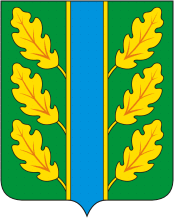 Периодическое печатное средство массовой информации«Вестник Дубровского района»Распространяется бесплатно.Подлежит распространению на территории Дубровского района.Порядковый номер выпуска:  № 206Дата выхода выпуска в свет: 03.11.2021 годаТираж:  22 экземплярар.п.ДубровкаСоучредителями периодического печатного средства массовой информации «Вестник Дубровского района» являются: Дубровский районный Совет народных депутатов и администрация Дубровского района.Редакцией периодического печатного средства массовой информации «Вестник Дубровского района» является администрация Дубровского района, которая также является его издателем и распространителем.        Адрес редакции, издателя, типографии: 242750, Брянская область, поселок Дубровка, ул. Победы, д 18.        Периодическое печатное средство массовой информации «Вестник Дубровского района является официальным периодическим печатным средством массовой информации, предназначенным для опубликования муниципальных правовых актов органов местного самоуправления Дубровского района, обсуждения проектов муниципальных правовых актов, доведения до сведения жителей Дубровского района иной официальной информации.        Главный редактор: Василенко О.Н.Содержание:Раздел 1. «Правовые акты».1.1. Устав муниципального образования «Дубровский район». 1.2. Правовые акты, принимаемые на местном референдуме.1.3. Решения Дубровского районного Совета народных депутатов.1.4. Решения Дубровского поселкового Совета  народных депутатов1.5. Постановления и распоряжения администрации Дубровского района.1.6. Приказы Председателя контрольно- счетной палаты Дубровского района.Раздел 2. «Официальная информация».2.1. Отчеты о деятельности контрольно- счетной палаты Дубровского района.2.2.  Объявления о проведении публичных слушаний.2.3.  Муниципальные правовые акты, подлежащие обсуждению на публичных слушаниях.2.4. Иная официальная информацияРаздел 1. «Правовые акты».1.1. Устав муниципального образования «Дубровский район» – информация отсутствует.1.2. Правовые акты, принимаемые на местном референдуме – информация отсутствует.1.3. Решения Дубровского районного Совета народных депутатов                                                                       1.3.1. Российская ФедерацияБРЯНСКАЯ ОБЛАСТЬДУБРОВСКИЙ РАЙОННЫЙ СОВЕТ НАРОДНЫХ ДЕПУТАТОВР Е Ш Е Н И Еот  29. 10. 2021 года   № 168 - 7р.п. Дубровка     О приеме полномочий по решению вопросов местного значения       В соответствии с п.4 ст.15 Федерального Закона №131-ФЗ от 06.10.2003 года «Об общих принципах организации местного самоуправления в Российской Федерации», статьями 156, 158 Жилищного Кодекса Российской Федерации, решениями о передаче полномочий по решению вопросов местного значения Алешинского сельского Совета народных депутатов от 25.10.2021 года №78, Пеклинского сельского Совета народных депутатов от 25.10.2021 года №49, Рековичского сельского Совета народных депутатов от 25.10.2021 года №89,  Рябчинского сельского Совета народных депутатов от 26.10.2021 года  №63, Сергеевского сельского Совета народных депутатов от 21.10.2021 года №73, Сещинского сельского Совета народных депутатов от 21.10.2021 года №98, Дубровского поселкового Совета народных депутатов от 27.10.2021 года №190, Дубровский районный Совет народных депутатовРЕШИЛ:    1. Принять от Алешинского сельского поселения Дубровского муниципального района Брянской области, Пеклинского сельского поселения Дубровского муниципального района Брянской области, Сещинского сельского поселения Дубровского муниципального района Брянской области следующие полномочия по решению вопросов местного значения:1) обеспечение условий для развития на территории поселения физической культуры, школьного спорта и  массового спорта, организация проведения официальных физкультурно-оздоровительных и спортивных мероприятий поселения;2)  формирование архивных фондов поселения;3) организация и осуществление мероприятий по работе с детьми и молодежью в поселении;       4) установление размера платы граждан за жилые помещения для нанимателей жилых помещений по договорам социального найма, договорам найма жилых помещений муниципального и государственного жилищного фонда, собственников жилых помещений, которые не приняли решение о выборе способа управления многоквартирным домом, а также для собственников помещений в многоквартирных жилых домах, которые не приняли решение об установлении размера платы;5) организация ритуальных услуг и содержание мест захоронения.    2. Принять от Рябчинского сельского поселения Дубровского муниципального района Брянской области, Рековичского сельского поселения Дубровского муниципального района Брянской области, Сергеевского сельского поселения Дубровского муниципального района Брянской области,  следующие полномочия по решению вопросов местного значения:1) обеспечение условий для развития на территории поселения физической культуры, школьного спорта и  массового спорта, организация проведения официальных физкультурно-оздоровительных и спортивных мероприятий поселения;2)  формирование архивных фондов поселения;3) организация и осуществление мероприятий по работе с детьми и молодежью в поселении;4) организация ритуальных услуг и содержание мест захоронения.       3. Принять от Дубровского городского поселения Дубровского муниципального района Брянской области, следующие полномочия по решению вопросов местного значения:        1) обеспечение условий для развития на территории поселения физической культуры, школьного спорта и  массового спорта, организация проведения официальных физкультурно-оздоровительных и спортивных мероприятий поселения;2)  формирование архивных фондов поселения;3) организация и осуществление мероприятий по работе с детьми и молодежью в поселении;        4) создание условий для организации досуга и обеспечения жителей поселения услугами организаций культуры;       5) утверждение генеральных планов поселения, правил землепользования и застройки, утверждение подготовленной на основе генеральных планов поселения документации по планировке территории, выдача градостроительного плана земельного участка, расположенного в границах поселения, выдача разрешений на строительство (за исключением случаев, предусмотренных Градостроительным кодексом Российской Федерации, иными федеральными законами), разрешений на ввод объектов в эксплуатацию при осуществлении строительства, реконструкции объектов капитального строительства, расположенных на территории поселения, утверждение местных нормативов градостроительного проектирования поселений, резервирование земель и изъятие земельных участков в границах поселения для муниципальных нужд, осуществление муниципального земельного контроля в границах поселения, осуществление в случаях, предусмотренных Градостроительным кодексом Российской Федерации, осмотров зданий, сооружений и выдача рекомендаций об устранении выявленных в ходе таких осмотров нарушений, направление уведомления о соответствии указанных в уведомлении о планируемых строительстве или реконструкции объекта индивидуального жилищного строительства или садового дома (далее - уведомление о планируемом строительстве) параметров объекта индивидуального жилищного строительства или садового дома установленным параметрам и допустимости размещения объекта индивидуального жилищного строительства или садового дома на земельном участке, уведомления о несоответствии указанных в уведомлении о планируемом строительстве параметров объекта индивидуального жилищного строительства или садового дома установленным параметрам и (или) недопустимости размещения объекта индивидуального жилищного строительства или садового дома на земельном участке, уведомления о соответствии или несоответствии построенных или реконструированных объекта индивидуального жилищного строительства или садового дома требованиям законодательства о градостроительной деятельности при строительстве или реконструкции объектов индивидуального жилищного строительства или садовых домов на земельных участках, расположенных на территориях поселений, принятие в соответствии с гражданским законодательством Российской Федерации решения о сносе самовольной постройки, решения о сносе самовольной постройки или ее приведении в соответствие с предельными параметрами разрешенного строительства, реконструкции объектов капитального строительства, установленными правилами землепользования и застройки, документацией по планировке территории, или обязательными требованиями к параметрам объектов капитального строительства, установленными федеральными законами (далее также - приведение в соответствие с установленными требованиями), решения об изъятии земельного участка, не используемого по целевому назначению или используемого с нарушением законодательства Российской Федерации, осуществление сноса самовольной постройки или ее приведения в соответствие с установленными требованиями в случаях, предусмотренных Градостроительным кодексом Российской Федерации;6) установление размера платы граждан за жилые помещения для нанимателей жилых помещений муниципального и государственного жилищного фонда, собственников жилых помещений, которые не приняли решение о выборе способа управления многоквартирным домом, а также для собственников помещений в многоквартирных жилых домах, которые не приняли решение об установлении размера платы.4. Для решения указанных вопросов принять соответствующие межбюджетные трансферты из бюджетов вышеуказанных поселений в бюджет Дубровского муниципального района Брянской области.5. Администрации Дубровского района (Шевелёв И.А.) заключить соответствующие соглашения на 2022 год о приеме-передаче отдельных полномочий по решению вопросов местного значения с сельскими и городским поселениями Дубровского муниципального района Брянской области.6. Настоящее решение вступает в силу со дня его официального опубликования и распространяется на правоотношения, возникшие с 01.01.2022 года и действует до 31.12.2022 года. 7. Опубликовать настоящее решение в периодическом печатном средстве массовой информации «Вестник Дубровского района» и разместить на сайте Дубровский муниципального района Брянской области в сети Интернет (www.admdubrovka.ru). Глава муниципального образования                                                                «Дубровский район»                                                                      Г.А.Черняков                                                                                                       1.3.2. Российская ФедерацияБРЯНСКАЯ ОБЛАСТЬДУБРОВСКИЙ РАЙОННЫЙ СОВЕТ НАРОДНЫХ ДЕПУТАТОВР Е Ш Е Н И Е от  29. 10. 2021 года № 169 - 7  р.п. Дубровка    О передаче органам местного самоуправления поселений осуществления части полномочий по решению вопросов местного значения     В соответствии с абз. 2 ч. 4 ст. 15 Федерального Закона от 06.10.2003 № 131-ФЗ «Об общих принципах организации местного самоуправления в Российской Федерации», Бюджетным кодексом Российской ФедерацииДубровский районный Совет народных депутатов        РЕШИЛ:Предложить представительным органам местного самоуправления Алешинского, Пеклинского, Рековичского, Рябчинского, Сергеевского, Сещинского сельских поселений Дубровского муниципального района Брянской области на очередном заседании рассмотреть вопрос о передаче им осуществления полномочий муниципального образования Дубровский муниципальный район Брянской области по решению вопросов местного значения в части:1.1. Организации в границах поселения электро-, тепло-, газо- и водоснабжения населения, водоотведения, снабжения населения топливом в пределах полномочий, установленных законодательством Российской Федерации;1.2. Обеспечения проживающих в  соответствующем поселении и нуждающихся в жилых помещениях малоимущих граждан жилыми помещениями, организации строительства и содержания муниципального жилищного фонда, создания условий для жилищного строительства, осуществления муниципального жилищного контроля, а также иных полномочий органов местного самоуправления в соответствии с жилищным законодательством.1.3. Сохранения, использования и популяризации объектов культурного наследия (памятников истории и культуры), находящихся в собственности поселения, охрана объектов культурного наследия (памятников истории и культуры) местного (муниципального) значения, расположенных на территории поселения,за счет межбюджетных трансфертов, предоставляемых из бюджета муниципального образования Дубровский муниципальный район Брянской области в бюджеты указанных поселений на 2022 год.По результатам рассмотрения, в случае принятия положительного решения заключить соглашения с органами местного самоуправления соответствующих поселений о передаче им осуществления полномочий муниципального образования Дубровский муниципальный район Брянской области по решению вопросов местного значения в заявленной части.2.1. Указанные соглашения должны быть заключены не позднее 01 декабря 2021 года сроком до 31 декабря 2022 года, содержать положения, устанавливающие основания и порядок прекращения их действия, в том числе досрочного, порядок определения ежегодного объема межбюджетных трансфертов, необходимых для осуществления передаваемых полномочий, а также предусматривать финансовые санкции за неисполнение соглашений.  3. Настоящее решение вступает в силу со дня его официального опубликования и распространяется на правоотношения, возникшие с 01 января 2022 года и действует до 31 декабря 2022 года. 4. Опубликовать настоящее решение в периодическом печатном средстве массовой информации «Вестник Дубровского района» и разместить на сайте Дубровского муниципального района Брянской области в сети Интернет (www.admdubrovka.ru). Глава муниципального образования                                                                  «Дубровский район»                                                                                Г.А.Черняков                                                    1.3.3. Российская ФедерацияБРЯНСКАЯ ОБЛАСТЬДУБРОВСКИЙ РАЙОННЫЙ СОВЕТ НАРОДНЫХ ДЕПУТАТОВР Е Ш Е Н И Еот  29. 10. 2021 года  № 170 - 7р.п. ДубровкаВ соответствии с  ч. 4 ст. 15 Федерального Закона от 06.10.2003 года        № 131-ФЗ «Об общих принципах организации местного самоуправления в Российской Федерации», ч. 3 ст. 9 Устава Дубровского муниципального района Брянской области, решениями Алешинского сельского Совета народных депутатов от 25.10.2021 г. №77; Пеклинского сельского Совета народных депутатов от 25.10.2021 г. №47; Рековичского сельского Совета народных депутатов от 25.10.2021 г. №87; Рябчинского сельского Совета народных депутатов от 26.10.2021 г. №62; Сергеевского сельского Совета народных депутатов от 21.10.2021 г. №75, Сещинского сельского Совета народных депутатов от 21.10.2021 г.  №95, Дубровского поселкового Совета народных депутатов от 27.10.2021г.  №190,Дубровский районный Совет народных депутатовРЕШИЛ:Принять от Алешинского сельского поселения Дубровского муниципального района Брянской области, Пеклинского сельского поселения Дубровского муниципального района Брянской области, Рековичского сельского поселения Дубровского муниципального района Брянской области,  Рябчинского сельского поселения Дубровского муниципального района Брянской области, Сергеевского сельского поселения Дубровского муниципального района Брянской области, Сещинского сельского поселения Дубровского муниципального района Брянской области полномочия по осуществлению внутреннего муниципального финансового контроля.Принять от Дубровского городского поселения Дубровского муниципального района Брянской области бюджетные полномочия по внутреннему муниципальному финансовому контролю и бюджетные полномочия проведению анализа осуществления главными администраторами бюджетных средств внутреннего финансового контроля и внутреннего финансового аудита.Администрации Дубровского района заключить соглашения на 2022 год о приеме-передаче  полномочий по осуществлению внутреннего муниципального финансового контроля с сельскими и городским поселениями Дубровского муниципального района Брянской области.Принять соответствующие межбюджетные трансферты, предоставляемые из бюджетов сельских и городского поселений Дубровского муниципального района Брянской области в бюджет Дубровского муниципального района Брянской области.Опубликовать настоящее решение в периодическом печатном средстве массовой информации «Вестник Дубровского района» и разместить на сайте Дубровского муниципального района Брянской области в сети Интернет (www.admdubrovka.ru). Глава муниципального образования«Дубровский район»                                                                             Г. А.Черняков  1.3.4. Российская ФедерацияБРЯНСКАЯ ОБЛАСТЬДУБРОВСКИЙ РАЙОННЫЙ СОВЕТ НАРОДНЫХ ДЕПУТАТОВР Е Ш Е Н И Еот  29. 10. 2021 года   № 171 - 7р.п. ДубровкаО    приеме полномочий по осуществлению внешнего муниципального финансового контроля         В соответствии с Федеральным Законом от 06.10.2003 г. №131-ФЗ «Об общих принципах организации местного самоуправления в Российской Федерации», с п. 11 ст.3 Федерального Закона от 07.02. 2011 г. № 6-ФЗ «Об общих принципах организации и деятельности контрольно-счетных органов субъектов Российской Федерации и муниципальных образований»,   Положением о Контрольно–счетной палате Дубровского района, решениями о передаче Контрольно – счетной палате Дубровского района полномочий по осуществлению внешнего муниципального финансового контроля Дубровского поселкового Совета народных депутатов от 27.10.2021 г. №191, Сещинского сельского Совета народных депутатов от 21.10.2021г. №96, Рябчинского сельского Совета народных депутатов от 26.10.2021г. №61, Пеклинского сельского Совета народных депутатов от 27.10.2021г. №48,  Рековичского сельского Совета народных депутатов от 25.10.2021г. №88,  Алешинского сельского Совета народных депутатов от 25.10.2021г. №76, Сергеевского сельского Совета народных депутатов от 21.10.2021г. №74,Дубровский районный Совет народных депутатовРЕШИЛ:         1. Принять от Дубровского городского поселения Дубровского муниципального района Брянской области, Алешинского сельского поселения Дубровского муниципального района Брянской области, Пеклинского сельского поселения Дубровского муниципального района Брянской области, Рековичского сельского поселения Дубровского муниципального района Брянской области, Рябчинского сельского поселения Дубровского муниципального района Брянской области, Сергеевского сельского поселения Дубровского муниципального района Брянской области, Сещинского сельского поселения Дубровского муниципального района Брянской области полномочия по осуществлению внешнего муниципального финансового контроля.2. Заключить трехсторонние соглашения о передаче соответствующих полномочий на 2022 год. 3. Принять соответствующие межбюджетные трансферты, предоставляемые из бюджетов городского и сельских поселений в бюджет Дубровского муниципального района Брянской области.          4.  Настоящее Решение вступает в силу с момента принятия.Глава муниципального образования«Дубровский район»                                                                        Г.А.Черняков1.3.5. Российская  ФедерацияБРЯНСКАЯ ОБЛАСТЬДУБРОВСКИЙ РАЙОННЫЙ СОВЕТ НАРОДНЫХ ДЕПУТАТОВР Е Ш Е Н И Еот  29 октября 2021 года  № 172 - 7  р.п. ДубровкаО внесении изменений в Решение Дубровского  районного Совета народных депутатов  № 119-7 от 15.12.2020 года «О бюджете Дубровского муниципального района Брянской области на 2021  год и на  плановый период 2022 и 2023 годов»Рассмотрев предложения администрации Дубровского района о внесении изменений в  Решение Дубровского  районного Совета народных депутатов  № 119-7 от 15.12.2020 года «О бюджете Дубровского муниципального района Брянской области на 2021 год и на  плановый период 2022 и 2023 годов»,Дубровский районный Совет народных депутатовРЕШИЛ:В  Решение Дубровского  районного Совета народных депутатов  от 15.12.2020 года № 119-7  «О бюджете Дубровского муниципального района Брянской области на 2021 год и на  плановый период 2022 и 2023 годов» внести следующие изменения:в пункте 1  абзаце втором цифры «361 632 538,02» заменить цифрами «374 339 857,77»; в пункте 1  абзаце третьем цифры «362 808 474,43» заменить цифрами «376 184 414,78»; в пункте 1 в абзаце четвертом цифры «1 175 936,41» заменить цифрами  «1 844 557,01»;в пункте 14 слова «на 2021 год  в  сумме 261 807 538,02 рублей» заменить словами «на 2021 год  в  сумме 274 514 857,77  рублей»;Дополнить Решение приложением № 1.3 согласно приложению № 1 к настоящему Решению;Дополнить Решение приложением  № 7.3 согласно приложению № 2 к настоящему Решению.Дополнить Решение приложением  № 8.3 согласно приложению № 3 к настоящему Решению;Дополнить Решение приложением  № 9.3 согласно приложению № 4 к настоящему Решению;Дополнить Решение приложением  № 11.3 согласно приложению № 5 к настоящему РешениюФинансовому управлению администрации Дубровского района внести изменения в сводную бюджетную роспись.Контроль за исполнением настоящего Решения возложить на постоянную комиссию по бюджету и правовому регулированию и финансовое управление администрации Дубровского района.    Настоящее Решение вступает в силу с момента его официального опубликования.Настоящее Решение подлежит официальному опубликованию в периодическом печатном средстве массовой информации  «Вестник Дубровского района», а так же  размещению  на официальном сайте Дубровского муниципального района Брянской области». Глава муниципального образования «Дубровский  район»                                                                            Г.А.ЧерняковПриложения к настоящему решению размещены в ПРИЛОЖЕНИИ 1 к периодическому печатному средству массовой информации «Вестник Дубровского района» № 206 от 03.11.2021 года на сайте Дубровского муниципального района в сети интернет.1.3.6. Российская ФедерацияБРЯНСКАЯ ОБЛАСТЬДУБРОВСКИЙ РАЙОННЫЙ СОВЕТ НАРОДНЫХ ДЕПУТАТОВР Е Ш Е Н И Еот 29.10.2021 года  № 173 - 7 р.п. ДубровкаОб утверждении Положения о муниципальном земельном контроле в границах Дубровского муниципального района Брянской областиВ соответствии со ст. 72 Земельного кодекса Российской Федерации, ст. ст. 14, 15 Федерального закона от 06.10.2003 N 131-ФЗ "Об общих принципах организации местного самоуправления в Российской Федерации", Федеральным законом от 31.07.2020 N 248-ФЗ "О государственном контроле (надзоре) и муниципальном контроле в Российской Федерации",Дубровский районный Совет народных депутатов          РЕШИЛ:1. Утвердить прилагаемое Положение о муниципальном земельном контроле в границах Дубровского муниципального района Брянской области.2. Решение вступает в силу с 01 января 2022 года, за исключением пунктов 5.1, 5.2 раздела 5 Положения о муниципальном земельном контроле в границах Дубровского муниципального района Брянской области.Пункты 5.1, 5.2 раздела 5 Положения о муниципальном земельном контроле в границах Дубровского муниципального района Брянской области вступают в силу с 01 марта 2022 года.3. Опубликовать настоящее решение в периодическом печатном средстве массовой информации «Вестник Дубровского района» и разместить на сайте Дубровский муниципального района Брянской области в сети Интернет (www.admdubrovka.ru). Глава муниципального образования«Дубровский район»                                                                               Г.А. Черняков             УТВЕРЖДЕНО               решением Дубровского районного Совета                                   народных депутатов от 29.10.2021 № 173-7ПОЛОЖЕНИЕо муниципальном земельном контроле в границах Дубровского муниципального района Брянской областиОбщие положения1.1. Настоящее Положение устанавливает порядок осуществления муниципального земельного контроля в границах Дубровского муниципального района Брянской области, в том числе в границах поселений входящих в состав территории Дубровского муниципального района Брянской области, а также на межселенной территории (далее – муниципальный земельный контроль).1.2. Предметом муниципального земельного контроля является соблюдение юридическими лицами, индивидуальными предпринимателями, гражданами (далее – контролируемые лица) обязательных требований земельного законодательства в отношении объектов земельных отношений, за нарушение которых законодательством предусмотрена административная ответственность.Объектами земельных отношений являются земли, земельные участки или части земельных участков в границах Дубровского муниципального района Брянской области.1.3. Муниципальный земельный контроль осуществляется администрацией Дубровского района (далее – контрольный орган). Руководство деятельностью по осуществлению муниципального контроля осуществляет глава администрации Дубровского района (далее- руководитель контрольного органа).1.4. Должностными лицами контрольного органа, уполномоченными осуществлять муниципальный контроль, являются заместитель руководителя контрольного органа, руководитель структурного подразделения контрольного органа, специалист структурного подразделения контрольного органа в должностные обязанности которых (ого) в соответствии с должностным регламентом (должностной инструкцией) входит осуществление полномочий по муниципальному земельному контролю (далее – должностные лица, уполномоченные осуществлять муниципальный земельный контроль).Должностные лица, уполномоченные осуществлять муниципальный земельный контроль, при осуществлении муниципального земельного контроля, имеют права, обязанности и несут ответственность в соответствии с Федеральным законом от 31.07.2020 № 248-ФЗ «О государственном контроле (надзоре) и муниципальном контроле в Российской Федерации» и иными федеральными законами.1.5. К отношениям, связанным с осуществлением муниципального земельного контроля, организацией и проведением профилактических мероприятий, контрольных мероприятий применяются положения Земельного кодекса Российской Федерации, Федеральных законов от 06.10.2003 № 131-ФЗ «Об общих принципах организации местного самоуправления в Российской Федерации», от 31.07.2020 № 248-ФЗ «О государственном контроле (надзоре) и муниципальном контроле в Российской Федерации».1.6. Контрольный орган осуществляет муниципальный земельный контроль за соблюдением:1) обязательных требований о недопущении самовольного занятия земель, земельного участка или части земельного участка, в том числе использования земель, земельного участка или части земельного участка лицом, не имеющим предусмотренных законодательством прав на них;2) обязательных требований об использовании земельных участков по целевому назначению в соответствии с их принадлежностью к той или иной категории земель и (или) разрешенным использованием;3) обязательных требований, связанных с обязательным использованием земель, предназначенных для жилищного или иного строительства, садоводства, огородничества, в указанных целях в течение установленного срока;4) обязательных требований, связанных с обязанностью по приведению земель в состояние, пригодное для использования по целевому назначению;5) исполнения предписаний об устранении нарушений обязательных требований, выданных должностными лицами, уполномоченными осуществлять муниципальный земельный контроль, в пределах их компетенции.Полномочия, указанные в настоящем пункте, осуществляются контрольным органом в отношении всех категорий земель.1.7. Контрольным органом в рамках осуществления муниципального земельного контроля обеспечивается учет объектов муниципального земельного контроля.1.8. Система оценки и управления рисками при осуществлении муниципального земельного контроля не применяется.2. Профилактика рисков причинения вреда (ущерба) охраняемым законом ценностям2.1. Контрольный орган осуществляет муниципальный земельный контроль, в том числе посредством проведения профилактических мероприятий.2.2. Профилактические мероприятия осуществляются контрольным органом в целях стимулирования добросовестного соблюдения обязательных требований контролируемыми лицами, устранения условий, причин и факторов, способных привести к нарушениям обязательных требований и (или) причинению вреда (ущерба) охраняемым законом ценностям, и доведения обязательных требований до контролируемых лиц, способов их соблюдения.2.3. При осуществлении муниципального земельного контроля проведение профилактических мероприятий, направленных на снижение риска причинения вреда (ущерба), является приоритетным по отношению к проведению контрольных мероприятий.2.4. Профилактические мероприятия осуществляются на основании программы профилактики рисков причинения вреда (ущерба) охраняемым законом ценностям, утвержденной в порядке, установленном Правительством Российской Федерации, а также могут проводиться профилактические мероприятия, не предусмотренные программой профилактики рисков причинения вреда.В случае если при проведении профилактических мероприятий установлено, что объекты контроля представляют явную непосредственную угрозу причинения вреда (ущерба) охраняемым законом ценностям или такой вред (ущерб) причинен, должностное лицо, уполномоченное осуществлять муниципальный земельный контроль, незамедлительно направляет информацию об этом руководителю контрольного органа для принятия решения о проведении контрольных мероприятий.2.5. При осуществлении контрольным органом муниципального земельного контроля могут проводиться следующие виды профилактических мероприятий:1) информирование;2) обобщение правоприменительной практики;3) объявление предостережений;4) консультирование;5) профилактический визит.2.6. Информирование осуществляется контрольным органом по вопросам соблюдения обязательных требований посредством размещения соответствующих сведений на сайте Дубровского муниципального района Брянской области (далее - сайт) в специальном разделе, посвященном контрольной деятельности, в средствах массовой информации, через личные кабинеты контролируемых лиц в государственных информационных системах (при их наличии) и в иных формах.Контрольный орган обязан размещать и поддерживать в актуальном состоянии на сайте в специальном разделе, посвященном контрольной деятельности, сведения, предусмотренные ч. 3 ст. 46 Федерального закона от 31.07.2020 № 248-ФЗ «О государственном контроле (надзоре) и муниципальном контроле в Российской Федерации».Контрольный орган также вправе информировать население Дубровского муниципального района Брянской области на собраниях и конференциях граждан об обязательных требованиях, предъявляемых к объектам контроля, их соответствии критериям риска, а также о видах, содержании и об интенсивности контрольных мероприятий, проводимых в отношении земельных участков, исходя из их отнесения к соответствующей категории риска.2.7. Обобщение правоприменительной практики осуществляется контрольным органом посредством сбора и анализа данных о проведенных контрольных мероприятиях и их результатах.По итогам обобщения правоприменительной практики должностными лицами, уполномоченными осуществлять муниципальный земельный контроль, ежегодно готовится доклад, содержащий результаты обобщения правоприменительной практики по осуществлению муниципального земельного контроля и утверждаемый распоряжением контрольного органа. Указанный доклад размещается в срок до 01 июля года, следующего за отчетным годом, на сайте в специальном разделе, посвященном контрольной деятельности.2.8. Предостережение о недопустимости нарушения обязательных требований и предложение принять меры по обеспечению соблюдения обязательных требований объявляются контролируемому лицу в случае наличия у контрольного органа сведений о готовящихся нарушениях обязательных требований или признаках нарушений обязательных требований и (или) в случае отсутствия подтверждения данных о том, что нарушение обязательных требований причинило вред (ущерб) охраняемым законом ценностям либо создало угрозу причинения вреда (ущерба) охраняемым законом ценностям. Предостережения объявляются (подписываются) руководителем контрольного органа не позднее 30 дней со дня получения указанных сведений. Предостережение оформляется в письменной форме или в форме электронного документа и направляется в адрес контролируемого лица.Предостережение о недопустимости нарушения обязательных требований оформляется в соответствии с формой, утвержденной приказом Министерства экономического развития Российской Федерации от 31.03.2021 № 151
«О типовых формах документов, используемых контрольным (надзорным) органом». Объявляемые предостережения о недопустимости нарушения обязательных требований регистрируются в журнале учета предостережений с присвоением регистрационного номера.В случае объявления контрольным органом предостережения о недопустимости нарушения обязательных требований контролируемое лицо вправе подать возражение в отношении указанного предостережения. Возражение в отношении предостережения рассматривается контрольным органом в течение 30 дней со дня получения. В результате рассмотрения возражения контролируемому лицу в письменной форме или в форме электронного документа направляется ответ с информацией о согласии или несогласии с возражением. В случае несогласия с возражением в ответе указываются соответствующие обоснования.2.9. Консультирование контролируемых лиц осуществляется должностным лицом, уполномоченным осуществлять муниципальный земельный контроль, по телефону, посредством видео-конференц-связи, на личном приеме либо в ходе проведения профилактических мероприятий, контрольных мероприятий и не должно превышать 15 минут.Личный прием граждан проводится руководителем контрольного органа и (или) должностным лицом, уполномоченным осуществлять муниципальный земельный контроль. Информация о месте приема, а также об установленных для приема днях и часах размещается на сайте в специальном разделе, посвященном контрольной деятельности.Консультирование осуществляется в устной или письменной форме по следующим вопросам:1) организация и осуществление муниципального земельного контроля;2) порядок осуществления контрольных мероприятий, установленных настоящим Положением;3) порядок обжалования действий (бездействия) должностных лиц, уполномоченных осуществлять муниципальный земельный контроль;4) получение информации о нормативных правовых актах (их отдельных положениях), содержащих обязательные требования, оценка соблюдения которых осуществляется контрольным органом в рамках контрольных мероприятий.Консультирование контролируемых лиц в устной форме может осуществляться также на собраниях и конференциях граждан. 2.10. Консультирование в письменной форме осуществляется должностным лицом, уполномоченным осуществлять муниципальный земельный контроль, в следующих случаях:1) контролируемым лицом представлен письменный запрос о представлении письменного ответа по вопросам консультирования;2) за время консультирования предоставить в устной форме ответ на поставленные вопросы не представляется возможным;3) ответ на поставленные вопросы требует дополнительного запроса сведений.При осуществлении консультирования должностное лицо, уполномоченное осуществлять муниципальный земельный контроль, обязано соблюдать конфиденциальность информации, доступ к которой ограничен в соответствии с законодательством Российской Федерации.В ходе консультирования не может предоставляться информация, содержащая оценку конкретного контрольного мероприятия, решений и (или) действий должностных лиц, уполномоченных осуществлять муниципальный земельный контроль, иных участников контрольного мероприятия, а также результаты проведенных в рамках контрольного мероприятия экспертизы, испытаний.Информация, ставшая известной должностному лицу, уполномоченному осуществлять муниципальный земельный контроль, в ходе консультирования, не может использоваться контрольным органом в целях оценки контролируемого лица по вопросам соблюдения обязательных требований.Должностными лицами, уполномоченными осуществлять муниципальный земельный контроль, ведется журнал учета консультирований.В случае поступления в контрольный орган пяти и более однотипных обращений контролируемых лиц и их представителей консультирование осуществляется посредством размещения на сайте в специальном разделе, посвященном контрольной деятельности, письменного разъяснения, подписанного руководителем контрольного органа или должностным лицом, уполномоченным осуществлять муниципальный земельный контроль.2.11. Профилактический визит проводится в форме профилактической беседы по месту осуществления деятельности контролируемого лица либо путем использования видео-конференц-связи.В ходе профилактического визита контролируемое лицо информируется об обязательных требованиях, предъявляемых к его деятельности либо к принадлежащим ему объектам контроля, их соответствии критериям риска, основаниях и о рекомендуемых способах снижения категории риска, а также о видах, содержании и об интенсивности контрольных мероприятий, проводимых в отношении объектов контроля, исходя из их отнесения к соответствующей категории риска.При проведении профилактического визита контролируемым лицам не выдаются предписания об устранении нарушений обязательных требований. Разъяснения, полученные контролируемым лицом в ходе профилактического визита, носят рекомендательный характер.3. Осуществление контрольных мероприятий и контрольных действий3.1. При осуществлении муниципального земельного контроля контрольным органом могут проводиться следующие виды контрольных мероприятий и контрольных действий в рамках указанных мероприятий:1) инспекционный визит (посредством осмотра, опроса, истребования документов, которые в соответствии с обязательными требованиями должны находиться в месте нахождения (осуществления деятельности) контролируемого лица (его филиалов, представительств, обособленных структурных подразделений), получения письменных объяснений, инструментального обследования);2) рейдовый осмотр (посредством осмотра, опроса, получения письменных объяснений, истребования документов, инструментального обследования, испытания, экспертизы);3) документарная проверка (посредством получения письменных объяснений, истребования документов, экспертизы);4) выездная проверка (посредством осмотра, опроса, получения письменных объяснений, истребования документов, инструментального обследования, испытания, экспертизы);5) наблюдение за соблюдением обязательных требований (посредством сбора и анализа данных о землях, земельных участках и их частях, в том числе данных, которые поступают в ходе межведомственного информационного взаимодействия, предоставляются контролируемыми лицами в рамках исполнения обязательных требований, а также данных, содержащихся в государственных и муниципальных информационных системах, данных из сети «Интернет», иных общедоступных данных, а также данных полученных с использованием работающих в автоматическом режиме технических средств фиксации правонарушений, имеющих функции фото- и киносъемки, видеозаписи);6) выездное обследование (посредством осмотра, инструментального обследования (с применением видеозаписи), испытания, экспертизы).3.2. Наблюдение за соблюдением обязательных требований и выездное обследование проводятся контрольным органом без взаимодействия с контролируемыми лицами.3.3. Контрольные мероприятия, указанные в подпунктах 1 – 4 пункта 3.1 настоящего Положения, проводятся в форме внеплановых мероприятий.Внеплановые контрольные мероприятия могут проводиться только после согласования с органами прокуратуры.3.4. Основанием для проведения контрольных мероприятий, проводимых с взаимодействием с контролируемыми лицами, является:1) наличие у контрольного органа сведений о причинении вреда (ущерба) или об угрозе причинения вреда (ущерба) охраняемым законом ценностям при поступлении обращений (заявлений) граждан и организаций, информации от органов государственной власти, органов местного самоуправления, из средств массовой информации, а также получение таких сведений в результате проведения контрольных мероприятий, включая контрольные мероприятия без взаимодействия, в том числе проводимые в отношении иных контролируемых лиц;2) выявление соответствия объекта контроля параметрам, утвержденным индикаторами риска нарушения обязательных требований, или отклонения объекта контроля от таких параметров;3) наступление сроков проведения контрольных мероприятий, включенных в план проведения контрольных мероприятий;4) поручение Президента Российской Федерации, поручение Правительства Российской Федерации о проведении контрольных мероприятий в отношении конкретных контролируемых лиц;5) требование прокурора о проведении контрольного мероприятия в рамках надзора за исполнением законов, соблюдением прав и свобод человека и гражданина по поступившим в органы прокуратуры материалам и обращениям;6) истечение срока исполнения предписания об устранении выявленного нарушения обязательных требований – в случаях, если контролируемым лицом не представлены документы и сведения, представление которых предусмотрено выданным ему предписанием, или на основании представленных документов и сведений невозможно сделать вывод об исполнении предписания об устранении выявленного нарушения обязательных требований.3.5. Контрольные мероприятия, проводимые при взаимодействии с контролируемым лицом, проводятся на основании распоряжения контрольного органа о проведении контрольного мероприятия.3.6. В случае принятия распоряжения контрольного органа о проведении контрольного мероприятия на основании сведений о причинении вреда (ущерба) или об угрозе причинения вреда (ущерба) охраняемым законом ценностям либо установлении параметров деятельности контролируемого лица, соответствие которым или отклонение от которых согласно утвержденным индикаторам риска нарушения обязательных требований является основанием для проведения контрольного мероприятия, такое распоряжение принимается на основании мотивированного представления должностного лица, уполномоченного осуществлять муниципальный земельный контроль, о проведении контрольного мероприятия.3.7. Контрольные мероприятия, проводимые без взаимодействия с контролируемыми лицами, проводятся должностными лицами уполномоченными осуществлять муниципальный земельный контроль, на основании задания руководителя контрольного органа, задания, содержащегося в планах работы контрольного органа, в том числе в случаях, установленных Федеральным законом от 31.07.2020 № 248-ФЗ «О государственном контроле (надзоре) и муниципальном контроле в Российской Федерации».3.8. Контрольные мероприятия в отношении граждан, юридических лиц и индивидуальных предпринимателей проводятся должностными лицами,  уполномоченными осуществлять муниципальный земельный контроль, в соответствии с Федеральным законом от 31.07.2020 № 248-ФЗ «О государственном контроле (надзоре) и муниципальном контроле в Российской Федерации».3.9. Контрольный орган при организации и осуществлении муниципального земельного контроля получает на безвозмездной основе документы и (или) сведения от иных органов либо подведомственных указанным органам организаций, в распоряжении которых находятся эти документы и (или) сведения, в рамках межведомственного информационного взаимодействия, в том числе в электронной форме. Перечень указанных документов и (или) сведений, порядок и сроки их представления установлены утвержденным распоряжением Правительства Российской Федерации от 19.04.2016 № 724-р, перечнем документов и (или) информации, запрашиваемых и получаемых в рамках межведомственного информационного взаимодействия органами государственного контроля (надзора), органами муниципального контроля при организации и проведении проверок от иных государственных органов, органов местного самоуправления либо подведомственных государственным органам или органам местного самоуправления организаций, в распоряжении которых находятся эти документы и (или) информация, а также Правилами предоставления в рамках межведомственного информационного взаимодействия документов и (или) сведений, получаемых контрольными (надзорными) органами от иных органов либо подведомственных указанным органам организаций, в распоряжении которых находятся эти документы и (или) сведения, при организации и осуществлении видов государственного контроля (надзора), видов муниципального контроля, утвержденными постановлением Правительства Российской Федерации от 06.03.2021 № 338 «О межведомственном информационном взаимодействии в рамках осуществления государственного контроля (надзора), муниципального контроля».3.10. К случаю, при наступлении которого индивидуальный предприниматель, гражданин, являющиеся контролируемыми лицами, вправе представить в контрольный орган информацию о невозможности присутствия при проведении контрольного мероприятия, в связи с чем проведение контрольного мероприятия переносится контрольным органом на срок, необходимый для устранения обстоятельств, послуживших поводом для данного обращения индивидуального предпринимателя, гражданина в контрольный орган (но не более чем на 20 дней), относится соблюдение одновременно следующих условий:1) отсутствие контролируемого лица либо его представителя не препятствует оценке должностным лицом, уполномоченным осуществлять муниципальный земельный контроль, соблюдения обязательных требований при проведении контрольного мероприятия при условии, что контролируемое лицо было надлежащим образом уведомлено о проведении контрольного мероприятия; 2) отсутствие признаков явной непосредственной угрозы причинения или фактического причинения вреда (ущерба) охраняемым законом ценностям;3) имеются уважительные причины для отсутствия контролируемого лица (болезнь контролируемого лица, его командировка и т.п.) при проведении контрольного мероприятия.3.11. Срок проведения выездной проверки не может превышать 10 рабочих дней. В отношении одного субъекта малого предпринимательства общий срок взаимодействия в ходе проведения выездной проверки не может превышать 50 часов для малого предприятия и 15 часов для микропредприятия. Срок проведения выездной проверки в отношении организации, осуществляющей свою деятельность на территориях нескольких субъектов Российской Федерации, устанавливается отдельно по каждому филиалу, представительству, обособленному структурному подразделению организации или производственному объекту. 3.12. Во всех случаях проведения контрольных мероприятий для фиксации должностными лицами, уполномоченными осуществлять муниципальный земельный контроль, и лицами, привлекаемыми к совершению контрольных действий, доказательств соблюдения (нарушения) обязательных требований могут использоваться фотосъемка, аудио- и видеозапись, геодезические и картометрические измерения, проводимые должностными лицами, уполномоченными на проведение контрольного мероприятия. Информация о проведении фотосъемки, аудио- и видеозаписи, геодезических и картометрических измерений и использованных для этих целей технических средствах отражается в акте, составляемом по результатам контрольного мероприятия, и протоколе, составляемом по результатам контрольного действия, проводимого в рамках контрольного мероприятия.3.13. К результатам контрольного мероприятия относятся оценка соблюдения контролируемым лицом обязательных требований, создание условий для предупреждения нарушений обязательных требований и (или) прекращения их нарушений, восстановление нарушенного положения, направление уполномоченным органам или должностным лицам информации для рассмотрения вопроса о привлечении к ответственности и (или) применение контрольным органом мер, предусмотренных ч. 2 ст. 90 Федерального закона от 31.07.2020 № 248-ФЗ «О государственном контроле (надзоре) и муниципальном контроле в Российской Федерации».3.14. По окончании проведения контрольного мероприятия, предусматривающего взаимодействие с контролируемым лицом, составляется акт контрольного мероприятия. В случае если по результатам проведения такого мероприятия выявлено нарушение обязательных требований, в акте указывается, какое именно обязательное требование нарушено, каким нормативным правовым актом и его структурной единицей оно установлено. В случае устранения выявленного нарушения до окончания проведения контрольного мероприятия в акте указывается факт его устранения. Документы, иные материалы, являющиеся доказательствами нарушения обязательных требований, должны быть приобщены к акту. Заполненные при проведении контрольного мероприятия проверочные листы приобщаются к акту.Оформление акта производится на месте проведения контрольного мероприятия в день окончания проведения такого мероприятия, если иной порядок оформления акта не установлен Правительством Российской Федерации.Акт контрольного мероприятия, проведение которого было согласовано органами прокуратуры, направляется в органы прокуратуры посредством Единого реестра контрольных (надзорных) мероприятий непосредственно после его оформления.3.15. Информация о контрольных мероприятиях размещается в Едином реестре контрольных (надзорных) мероприятий.3.16. Информирование контролируемых лиц о совершаемых должностными лицами, уполномоченными осуществлять муниципальный земельный контроль, действиях и принимаемых решениях осуществляется посредством размещения сведений об указанных действиях и решениях в Едином реестре контрольных (надзорных) мероприятий, а также доведения их до контролируемых лиц посредством инфраструктуры, обеспечивающей информационно-технологическое взаимодействие информационных систем, используемых для предоставления государственных и муниципальных услуг и исполнения государственных и муниципальных функций в электронной форме, в том числе через федеральную государственную информационную систему «Единый портал государственных и муниципальных услуг (функций)» (далее – единый портал государственных и муниципальных услуг) и (или) через региональный портал государственных и муниципальных услуг.Гражданин, не осуществляющий предпринимательской деятельности, являющийся контролируемым лицом, информируется о совершаемых должностными лицами, уполномоченными осуществлять муниципальный земельный контроль, действиях и принимаемых решениях путем направления ему документов на бумажном носителе в случае направления им в адрес контрольного органа уведомления о необходимости получения документов на бумажном носителе либо отсутствия у контрольного органа сведений об адресе электронной почты контролируемого лица и возможности направить ему документы в электронном виде через единый портал государственных и муниципальных услуг (в случае, если лицо не имеет учетной записи в единой системе идентификации и аутентификации либо если оно не завершило прохождение процедуры регистрации в единой системе идентификации и аутентификации). Указанный гражданин вправе направлять в адрес контрольного органа документы на бумажном носителе.До 31 декабря 2023 года информирование контролируемого лица о совершаемых должностными лицами, уполномоченными осуществлять муниципальный земельный контроль, действиях и принимаемых решениях, направление документов и сведений контролируемому лицу контрольным органом могут осуществляться в том числе на бумажном носителе с использованием почтовой связи в случае невозможности информирования контролируемого лица в электронной форме либо по запросу контролируемого лица.3.17. В случае отсутствия выявленных нарушений обязательных требований при проведении контрольного мероприятия сведения об этом вносятся в Единый реестр контрольных (надзорных) мероприятий. Должностное лицо, уполномоченное осуществлять муниципальный земельный контроль, вправе выдать рекомендации по соблюдению обязательных требований, провести иные мероприятия, направленные на профилактику рисков причинения вреда (ущерба) охраняемым законом ценностям.3.18. В случае выявления при проведении контрольного мероприятия нарушений обязательных требований контролируемым лицом контрольный орган (должностное лицо, уполномоченное осуществлять муниципальный земельный контроль) в пределах полномочий, предусмотренных законодательством Российской Федерации, обязан:1) выдать после оформления акта контрольного мероприятия контролируемому лицу предписание об устранении выявленных нарушений с указанием разумных сроков их устранения и (или) о проведении мероприятий по предотвращению причинения вреда (ущерба) охраняемым законом ценностям;2) незамедлительно принять предусмотренные законодательством Российской Федерации меры по недопущению причинения вреда (ущерба) охраняемым законом ценностям или прекращению его причинения и по доведению до сведения граждан, организаций любым доступным способом информации о наличии угрозы причинения вреда (ущерба) охраняемым законом ценностям и способах ее предотвращения в случае, если при проведении контрольного мероприятия установлено, что деятельность гражданина, организации, владеющих и (или) пользующихся объектом земельных отношений, представляет непосредственную угрозу причинения вреда (ущерба) охраняемым законом ценностям или что такой вред (ущерб) причинен;3) при выявлении в ходе контрольного мероприятия признаков преступления или административного правонарушения направить соответствующую информацию в государственный орган в соответствии со своей компетенцией или при наличии соответствующих полномочий принять меры по привлечению виновных лиц к установленной законом ответственности;4) принять меры по осуществлению контроля за устранением выявленных нарушений обязательных требований, предупреждению нарушений обязательных требований, предотвращению возможного причинения вреда (ущерба) охраняемым законом ценностям, при неисполнении предписания в установленные сроки принять меры по обеспечению его исполнения вплоть до обращения в суд с требованием о принудительном исполнении предписания, если такая мера предусмотрена законодательством;5) рассмотреть вопрос о выдаче рекомендаций по соблюдению обязательных требований, проведении иных мероприятий, направленных на профилактику рисков причинения вреда (ущерба) охраняемым законом ценностям.3.19. Должностные лица, осуществляющие муниципальный земельный контроль, при осуществлении муниципального земельного контроля взаимодействуют в установленном порядке с федеральными органами исполнительной власти и их территориальными органами, с органами исполнительной власти Брянской области, органами местного самоуправления, правоохранительными органами, организациями и гражданами.В случае выявления в ходе проведения контрольного мероприятия в рамках осуществления муниципального земельного контроля нарушения требований земельного законодательства, за которое законодательством Российской Федерации предусмотрена административная и иная ответственность, в акте контрольного мероприятия указывается информация о наличии признаков выявленного нарушения. Должностные лица, уполномоченные осуществлять муниципальный земельный контроль направляют копию указанного акта в орган государственного земельного надзора.4. Обжалование решений контрольного органа, действий (бездействия) должностных лиц, уполномоченных осуществлять муниципальный земельный контроль. Досудебный порядок подачи жалоб4.1. Решения контрольного органа, действия (бездействие) должностных лиц, уполномоченных осуществлять муниципальный земельный контроль, могут быть обжалованы в судебном порядке.4.2. Досудебный порядок подачи жалоб на решения контрольного органа, действия (бездействие) должностных лиц, уполномоченных осуществлять муниципальный земельный контроль, не применяется.5. Ключевые показатели муниципального земельного контроля и их целевые значения5.1. Оценка результативности и эффективности осуществления муниципального земельного контроля осуществляется на основании ст. 30 Федерального закона от 31.07.2020 № 248-ФЗ «О государственном контроле (надзоре) и муниципальном контроле в Российской Федерации». 5.2 Ключевые показатели вида контроля и их целевые значения, индикативные показатели для муниципального земельного контроля утверждаются Дубровским районным Советом народных депутатов.Российская ФедерацияБРЯНСКАЯ ОБЛАСТЬДУБРОВСКИЙ РАЙОННЫЙ СОВЕТ НАРОДНЫХ ДЕПУТАТОВР Е Ш Е Н И Еот 29.10.2021 года  № 174 - 7 р.п. ДубровкаОб утверждении Положения о муниципальном контроле на автомобильном транспорте, городском наземном электрическом транспорте и в дорожном хозяйстве в границах населенных пунктов поселений, вне границ населенных пунктов в границах Дубровского муниципального района Брянской областиВ соответствии со ст. ст. 14, 15 Федерального закона от 06.10.2003 N 131-ФЗ "Об общих принципах организации местного самоуправления в Российской Федерации", ст. 3.1 Федерального закона от 08.11.2007 N 259-ФЗ "Устав автомобильного транспорта и городского наземного электрического транспорта", ст. 13.1 Федерального закона от 08.11.2007 N 257-ФЗ "Об автомобильных дорогах и о дорожной деятельности в Российской Федерации и о внесении изменений в отдельные законодательные акты Российской Федерации", Федеральным законом от 31.07.2020 N 248-ФЗ "О государственном контроле (надзоре) и муниципальном контроле в Российской Федерации",Дубровский районный Совет народных депутатов          РЕШИЛ:1. Утвердить прилагаемое Положение о муниципальном контроле на автомобильном транспорте, городском наземном электрическом транспорте и в дорожном хозяйстве в границах населенных пунктов поселений, вне границ населенных пунктов в границах Дубровского муниципального района Брянской области.2. Решение вступает в силу с 01 января 2022 года, за исключением пунктов 5.1, 5.2 раздела 5 Положения о муниципальном контроле на автомобильном транспорте, городском наземном электрическом транспорте и в дорожном хозяйстве в границах населенных пунктов поселений, вне границ населенных пунктов в границах Дубровского муниципального района Брянской областиПункты 5.1, 5.2 раздела 5 Положения о муниципальном контроле на автомобильном транспорте, городском наземном электрическом транспорте и в дорожном хозяйстве в границах населенных пунктов поселений, вне границ населенных пунктов в границах Дубровского муниципального района Брянской области вступают в силу с 01 марта 2022 года.3. Опубликовать настоящее решение в периодическом печатном средстве массовой информации «Вестник Дубровского района» и разместить на сайте Дубровский муниципального района Брянской области в сети Интернет (www.admdubrovka.ru). Глава муниципального образования«Дубровский район»                                                                               Г.А. ЧерняковУТВЕРЖДЕНО               решением Дубровского районного Совета                    народных депутатов от 29.10.2021 №174-7ПОЛОЖЕНИЕо муниципальном контроле на автомобильном транспорте, городском наземном электрическом транспорте и в дорожном хозяйстве в границах населенных пунктов поселений, вне границ населенных пунктов в границах Дубровского муниципального района Брянской областиОбщие положения1.1. Настоящее Положение устанавливает порядок осуществления муниципального контроля на автомобильном транспорте, городском наземном электрическом транспорте и в дорожном хозяйстве в границах населенных пунктов поселений, входящих в состав территории Дубровского муниципального района Брянской области, за исключением Дубровского городского поселения Дубровского муниципального района Брянской области, а также вне границ населенных пунктов в границах Дубровского муниципального района Брянской области (далее – муниципальный контроль).1.2. Предметом муниципального контроля является соблюдение юридическими лицами, индивидуальными предпринимателями, гражданами (далее – контролируемые лица) обязательных требований:1) в области автомобильных дорог и дорожной деятельности, установленных в отношении автомобильных дорог местного значения Дубровского муниципального района Брянской области (далее – автомобильные дороги местного значения или автомобильные дороги общего пользования местного значения):а) к эксплуатации объектов дорожного сервиса, размещенных в полосах отвода и (или) придорожных полосах автомобильных дорог общего пользования;б) к осуществлению работ по капитальному ремонту, ремонту и содержанию автомобильных дорог общего пользования и искусственных дорожных сооружений на них (включая требования к дорожно-строительным материалам и изделиям) в части обеспечения сохранности автомобильных дорог;2) установленных в отношении перевозок по муниципальным маршрутам регулярных перевозок, не относящихся к предмету федерального государственного контроля (надзора) на автомобильном транспорте, городском наземном электрическом транспорте и в дорожном хозяйстве в области организации регулярных перевозок.1.3. Муниципальный контроль осуществляется администрацией Дубровского района (далее – контрольный орган). Руководство деятельностью по осуществлению муниципального контроля осуществляет глава администрации Дубровского района (далее- руководитель контрольного органа).1.4. Должностными лицами контрольного органа, уполномоченными осуществлять муниципальный контроль, являются заместитель руководителя контрольного органа, руководитель структурного подразделения контрольного органа, специалист структурного подразделения контрольного органа в должностные обязанности которых (ого) в соответствии с должностным регламентом (должностной инструкцией) входит осуществление полномочий по муниципальному контролю (далее – должностные лица, уполномоченные осуществлять муниципальный контроль).Должностные лица, уполномоченные осуществлять муниципальный контроль, при осуществлении муниципального контроля, имеют права, обязанности и несут ответственность в соответствии с Федеральным законом от 31.07.2020 № 248-ФЗ «О государственном контроле (надзоре) и муниципальном контроле в Российской Федерации» и иными федеральными законами.1.5. К отношениям, связанным с осуществлением муниципального контроля, организацией и проведением профилактических мероприятий, контрольных мероприятий, применяются положения Федеральных законов от 06.10.2003 № 131-ФЗ «Об общих принципах организации местного самоуправления в Российской Федерации», от 08.11.2007 № 259-ФЗ «Устав автомобильного транспорта и городского наземного электрического транспорта», от 08.11.2007 № 257-ФЗ «Об автомобильных дорогах и о дорожной деятельности в Российской Федерации и о внесении изменений в отдельные законодательные акты Российской Федерации», от 31.07.2020 № 248-ФЗ «О государственном контроле (надзоре) и муниципальном контроле в Российской Федерации».1.6. Объектами муниципального контроля являются:а) в рамках п. 1 ч. 1 ст. 16 Федерального закона от 31.07.2020 № 248-ФЗ «О государственном контроле (надзоре) и муниципальном контроле в Российской Федерации»:- деятельность по использованию полос отвода и (или) придорожных полос автомобильных дорог общего пользования местного значения;- деятельность по осуществлению работ по капитальному ремонту, ремонту и содержанию автомобильных дорог общего пользования местного значения и искусственных дорожных сооружений на них;- деятельность по перевозкам по муниципальным маршрутам регулярных перевозок, не относящихся к предмету федерального государственного контроля (надзора) на автомобильном транспорте, городском наземном электрическом транспорте и в дорожном хозяйстве в области организации регулярных перевозок;б) в рамках п. 2 ч. 1 ст. 16 Федерального закона от 31.07.2020 № 248-ФЗ «О государственном контроле (надзоре) и муниципальном контроле в Российской Федерации»:- внесение платы за проезд по платным автомобильным дорогам общего пользования местного значения, платным участкам таких автомобильных дорог (в случае создания платных автомобильных дорог общего пользования местного значения, платных участков таких автомобильных дорог);- внесение платы за пользование на платной основе парковками (парковочными местами), расположенными на автомобильных дорогах общего пользования местного значения (в случае создания таких парковок (парковочных мест);- внесение платы в счет возмещения вреда, причиняемого тяжеловесными транспортными средствами при движении по автомобильным дорогам местного значения;- внесение платы за присоединение объектов дорожного сервиса к автомобильным дорогам общего пользования местного значения;- дорожно-строительные материалы, указанные в приложении № 1 к техническому регламенту Таможенного союза «Безопасность автомобильных дорог» (ТР ТС 014/2011);- дорожно-строительные изделия, указанные в приложении № 2 к техническому регламенту Таможенного союза «Безопасность автомобильных дорог» (ТР ТС 014/2011);в) в рамках п. 3 ч. 1 ст. 16 Федерального закона Федерального закона от 31.07.2020 № 248-ФЗ «О государственном контроле (надзоре) и муниципальном контроле в Российской Федерации»:- объекты дорожного сервиса, размещенные в полосах отвода и (или) придорожных полосах автомобильных дорог общего пользования местного значения;- придорожные полосы и полосы отвода автомобильных дорог общего пользования местного значения;- автомобильная дорога общего пользования местного значения и искусственные дорожные сооружения на ней;- примыкания к автомобильным дорогам местного значения, в том числе примыкания объектов дорожного сервиса.1.7. Контрольным органом в рамках осуществления муниципального контроля обеспечивается учет объектов муниципального контроля  посредством сбора, обработки, анализа и учета сведений об объектах контроля на основании информации, представляемой в контрольный орган в соответствии с нормативными правовыми актами Российской Федерации, информации, получаемой в рамках межведомственного информационного взаимодействия, а также общедоступной информации.1.8. Система оценки и управления рисками при осуществлении муниципального контроля не применяется.2. Профилактика рисков причинения вреда (ущерба) охраняемым законом ценностям2.1. Контрольный орган осуществляет муниципальный контроль в том числе посредством проведения профилактических мероприятий.2.2. Профилактические мероприятия осуществляются контрольным органом в целях стимулирования добросовестного соблюдения обязательных требований контролируемыми лицами, устранения условий, причин и факторов, способных привести к нарушениям обязательных требований и (или) причинению вреда (ущерба) охраняемым законом ценностям, и доведения обязательных требований до контролируемых лиц, способов их соблюдения.2.3. При осуществлении муниципального контроля проведение профилактических мероприятий, направленных на снижение риска причинения вреда (ущерба), является приоритетным по отношению к проведению контрольных мероприятий.2.4. Профилактические мероприятия осуществляются на основании программы профилактики рисков причинения вреда (ущерба) охраняемым законом ценностям, утвержденной в порядке, установленном Правительством Российской Федерации, также могут проводиться профилактические мероприятия, не предусмотренные программой профилактики рисков причинения вреда.В случае если при проведении профилактических мероприятий установлено, что объекты муниципального контроля представляют явную непосредственную угрозу причинения вреда (ущерба) охраняемым законом ценностям или такой вред (ущерб) причинен, должностное лицо, уполномоченное осуществлять муниципальный контроль, незамедлительно направляет информацию об этом руководителю контрольного органа для принятия решения о проведении контрольных мероприятий.2.5. При осуществлении контрольным органом муниципального контроля могут проводиться следующие виды профилактических мероприятий:1) информирование;2) обобщение правоприменительной практики;3) объявление предостережений;4) консультирование;5) профилактический визит.2.6. Информирование осуществляется контрольным органом по вопросам соблюдения обязательных требований посредством размещения соответствующих сведений на сайте Дубровского муниципального района Брянской области в информационно-телекоммуникационной сети «Интернет» (далее – сайт) в специальном разделе, посвященном контрольной деятельности (доступ к специальному разделу должен осуществляться с главной (основной) страницы сайта), в средствах массовой информации, через личные кабинеты контролируемых лиц в государственных информационных системах (при их наличии) и в иных формах.Контрольный орган обязан размещать и поддерживать в актуальном состоянии на сайте в специальном разделе, посвященном контрольной деятельности, сведения, предусмотренные ч. 3 ст. 46 Федерального закона от 31.07.2020 № 248-ФЗ «О государственном контроле (надзоре) и муниципальном контроле в Российской Федерации».Контрольный орган также вправе информировать население Дубровского муниципального района Брянской области на собраниях и конференциях граждан об обязательных требованиях, предъявляемых к объектам контроля.2.7. Обобщение правоприменительной практики осуществляется контрольным органом посредством сбора и анализа данных о проведенных контрольных мероприятиях и их результатах.По итогам обобщения правоприменительной практики должностными лицами, уполномоченными осуществлять муниципальный контроль, ежегодно готовится доклад, содержащий результаты обобщения правоприменительной практики по осуществлению муниципального контроля и утверждаемый распоряжением контрольного органа. Указанный доклад размещается в срок до 01 июля года, следующего за отчетным годом, на сайте в специальном разделе, посвященном контрольной деятельности.2.8. Предостережение о недопустимости нарушения обязательных требований и предложение принять меры по обеспечению соблюдения обязательных требований объявляются контролируемому лицу в случае наличия у контрольного органа сведений о готовящихся нарушениях обязательных требований или признаках нарушений обязательных требований и (или) в случае отсутствия подтверждения данных о том, что нарушение обязательных требований причинило вред (ущерб) охраняемым законом ценностям либо создало угрозу причинения вреда (ущерба) охраняемым законом ценностям. Предостережения объявляются (подписываются) руководителем контрольного органа не позднее 30 дней со дня получения указанных сведений. Предостережение оформляется в письменной форме или в форме электронного документа и направляется в адрес контролируемого лица.Предостережение о недопустимости нарушения обязательных требований оформляется в соответствии с формой, утвержденной приказом Министерства экономического развития Российской Федерации от 31.03.2021 № 151
«О типовых формах документов, используемых контрольным (надзорным) органом». Объявляемые предостережения о недопустимости нарушения обязательных требований регистрируются в журнале учета предостережений с присвоением регистрационного номера.В случае объявления контрольным органом предостережения о недопустимости нарушения обязательных требований контролируемое лицо вправе подать возражение в отношении указанного предостережения. Возражение в отношении предостережения рассматривается контрольным органом в течение 30 дней со дня получения. В результате рассмотрения возражения контролируемому лицу в письменной форме или в форме электронного документа направляется ответ с информацией о согласии или несогласии с возражением. В случае несогласия с возражением в ответе указываются соответствующие обоснования.2.9. Консультирование контролируемых лиц осуществляется должностным лицом, уполномоченным осуществлять муниципальный контроль, по телефону, посредством видео-конференц-связи, на личном приеме либо в ходе проведения профилактических мероприятий, контрольных мероприятий и не должно превышать 15 минут.Личный прием граждан проводится руководителем контрольного органа и (или) должностным лицом, уполномоченным осуществлять муниципальный контроль. Информация о месте приема, а также об установленных для приема днях и часах размещается на сайте в специальном разделе, посвященном контрольной деятельности.Консультирование осуществляется в устной или письменной форме по следующим вопросам:1) организация и осуществление муниципального контроля;2) порядок осуществления контрольных мероприятий, установленных настоящим Положением;3) порядок обжалования действий (бездействия) должностных лиц, уполномоченных осуществлять муниципальный контроль;4) получение информации о нормативных правовых актах (их отдельных положениях), содержащих обязательные требования, оценка соблюдения которых осуществляется контрольным органом в рамках контрольных мероприятий.Консультирование контролируемых лиц в устной форме может осуществляться также на собраниях и конференциях граждан. 2.10. Консультирование в письменной форме осуществляется должностным лицом, уполномоченным осуществлять муниципальный контроль, в следующих случаях:1) контролируемым лицом представлен письменный запрос о представлении письменного ответа по вопросам консультирования;2) за время консультирования предоставить в устной форме ответ на поставленные вопросы невозможно;3) ответ на поставленные вопросы требует дополнительного запроса сведений.При осуществлении консультирования должностное лицо, уполномоченное осуществлять муниципальный контроль, обязано соблюдать конфиденциальность информации, доступ к которой ограничен в соответствии с законодательством Российской Федерации.В ходе консультирования не может предоставляться информация, содержащая оценку конкретного контрольного мероприятия, решений и (или) действий должностных лиц, уполномоченных осуществлять муниципальный контроль, иных участников контрольного мероприятия, а также результаты проведенных в рамках контрольного мероприятия экспертизы, испытаний.Информация, ставшая известной должностному лицу, уполномоченному осуществлять муниципальный контроль, в ходе консультирования, не может использоваться контрольным органом в целях оценки контролируемого лица по вопросам соблюдения обязательных требований.Должностными лицами, уполномоченными осуществлять муниципальный контроль, ведется журнал учета консультирований.В случае поступления в контрольный орган пяти и более однотипных обращений контролируемых лиц и их представителей консультирование осуществляется посредством размещения на сайте в специальном разделе, посвященном контрольной деятельности, письменного разъяснения, подписанного руководителем контрольного органа или должностным лицом, уполномоченным осуществлять муниципальный контроль.2.11. Профилактический визит проводится в форме профилактической беседы по месту осуществления деятельности контролируемого лица либо путем использования видео-конференц-связи.В ходе профилактического визита контролируемое лицо информируется об обязательных требованиях, предъявляемых к его деятельности либо к принадлежащим ему объектам контроля.При проведении профилактического визита контролируемым лицам не выдаются предписания об устранении нарушений обязательных требований. Разъяснения, полученные контролируемым лицом в ходе профилактического визита, носят рекомендательный характер.3. Осуществление контрольных мероприятий и контрольных действий3.1. При осуществлении муниципального контроля контрольным органом могут проводиться следующие виды контрольных мероприятий и контрольных действий в рамках указанных мероприятий:1) инспекционный визит (посредством осмотра, опроса, истребования документов, которые в соответствии с обязательными требованиями должны находиться в месте нахождения (осуществления деятельности) контролируемого лица (его филиалов, представительств, обособленных структурных подразделений), получения письменных объяснений, инструментального обследования);2) рейдовый осмотр (посредством осмотра, досмотра, опроса, получения письменных объяснений, истребования документов, инструментального обследования, испытания, экспертизы);3) документарная проверка (посредством получения письменных объяснений, истребования документов, экспертизы);4) выездная проверка (посредством осмотра, досмотра, опроса, получения письменных объяснений, истребования документов, инструментального обследования, испытания, экспертизы);5) наблюдение за соблюдением обязательных требований (посредством сбора и анализа данных об объектах муниципального контроля, в том числе данных, которые поступают в ходе межведомственного информационного взаимодействия, предоставляются контролируемыми лицами в рамках исполнения обязательных требований, а также данных, содержащихся в государственных и муниципальных информационных системах, данных из сети «Интернет», иных общедоступных данных, а также данных полученных с использованием работающих в автоматическом режиме технических средств фиксации правонарушений, имеющих функции фото- и киносъемки, видеозаписи);6) выездное обследование (посредством осмотра, инструментального обследования (с применением видеозаписи), испытания, экспертизы).3.2. Наблюдение за соблюдением обязательных требований и выездное обследование проводятся контрольным органом без взаимодействия с контролируемыми лицами.3.3. Контрольные мероприятия, указанные в подпунктах 1 – 4 пункта 3.1 настоящего Положения, проводятся в форме внеплановых мероприятий.Внеплановые контрольные мероприятия могут проводиться только после согласования с органами прокуратуры.3.4. Основанием для проведения контрольных мероприятий, проводимых с взаимодействием с контролируемыми лицами, является:1) наличие у контрольного органа сведений о причинении вреда (ущерба) или об угрозе причинения вреда (ущерба) охраняемым законом ценностям при поступлении обращений (заявлений) граждан и организаций, информации от органов государственной власти, органов местного самоуправления, из средств массовой информации, а также получение таких сведений в результате проведения контрольных мероприятий, включая контрольные мероприятия без взаимодействия, в том числе проводимые в отношении иных контролируемых лиц;2) поручение Президента Российской Федерации, поручение Правительства Российской Федерации о проведении контрольных мероприятий в отношении конкретных контролируемых лиц;3) требование прокурора о проведении контрольного мероприятия в рамках надзора за исполнением законов, соблюдением прав и свобод человека и гражданина по поступившим в органы прокуратуры материалам и обращениям;4) истечение срока исполнения предписания об устранении выявленного нарушения обязательных требований – в случаях, если контролируемым лицом не представлены документы и сведения, представление которых предусмотрено выданным ему предписанием, или на основании представленных документов и сведений невозможно сделать вывод об исполнении предписания об устранении выявленного нарушения обязательных требований.3.5. Контрольные мероприятия, проводимые при взаимодействии с контролируемым лицом, проводятся на основании распоряжения контрольного органа о проведении контрольного мероприятия.3.6. В случае принятия распоряжения контрольного органа о проведении контрольного мероприятия на основании сведений о причинении вреда (ущерба) или об угрозе причинения вреда (ущерба) охраняемым законом ценностям, такое распоряжение принимается на основании мотивированного представления должностного лица, уполномоченного осуществлять муниципальный контроль, о проведении контрольного мероприятия.3.7. Контрольные мероприятия, проводимые без взаимодействия с контролируемыми лицами, проводятся должностными лицами, уполномоченными осуществлять муниципальный контроль, на основании задания руководителя контрольного органа, задания, содержащегося в планах работы контрольного органа, в том числе в случаях, установленных Федеральным законом от 31.07.2020 № 248-ФЗ «О государственном контроле (надзоре) и муниципальном контроле в Российской Федерации».3.8. Контрольные мероприятия в отношении граждан, юридических лиц и индивидуальных предпринимателей проводятся должностными лицами,  уполномоченными осуществлять муниципальный контроль, в соответствии с Федеральным законом от 31.07.2020 № 248-ФЗ «О государственном контроле (надзоре) и муниципальном контроле в Российской Федерации».3.9. Контрольный орган при организации и осуществлении муниципального контроля получает на безвозмездной основе документы и (или) сведения от иных органов либо подведомственных указанным органам организаций, в распоряжении которых находятся эти документы и (или) сведения, в рамках межведомственного информационного взаимодействия, в том числе в электронной форме. Перечень указанных документов и (или) сведений, порядок и сроки их представления установлены утвержденным распоряжением Правительства Российской Федерации от 19.04.2016 № 724-р перечнем документов и (или) информации, запрашиваемых и получаемых в рамках межведомственного информационного взаимодействия органами государственного контроля (надзора), органами муниципального контроля при организации и проведении проверок от иных государственных органов, органов местного самоуправления либо подведомственных государственным органам или органам местного самоуправления организаций, в распоряжении которых находятся эти документы и (или) информация, а также Правилами предоставления в рамках межведомственного информационного взаимодействия документов и (или) сведений, получаемых контрольными (надзорными) органами от иных органов либо подведомственных указанным органам организаций, в распоряжении которых находятся эти документы и (или) сведения, при организации и осуществлении видов государственного контроля (надзора), видов муниципального контроля, утвержденными постановлением Правительства Российской Федерации от 06.03.2021 № 338 «О межведомственном информационном взаимодействии в рамках осуществления государственного контроля (надзора), муниципального контроля».3.10. К случаю, при наступлении которого индивидуальный предприниматель, гражданин, являющиеся контролируемыми лицами, вправе представить в контрольный орган информацию о невозможности присутствия при проведении контрольного мероприятия, в связи с чем проведение контрольного мероприятия переносится контрольным органом на срок, необходимый для устранения обстоятельств, послуживших поводом для данного обращения индивидуального предпринимателя, гражданина в администрацию (но не более чем на 20 дней), относится соблюдение одновременно следующих условий:1) отсутствие контролируемого лица либо его представителя не препятствует оценке должностным лицом, уполномоченным осуществлять муниципальный контроль, соблюдения обязательных требований при проведении контрольного мероприятия при условии, что контролируемое лицо было надлежащим образом уведомлено о проведении контрольного мероприятия; 2) отсутствие признаков явной непосредственной угрозы причинения или фактического причинения вреда (ущерба) охраняемым законом ценностям;3) имеются уважительные причины для отсутствия контролируемого лица (болезнь контролируемого лица, его командировка и т.п.) при проведении контрольного мероприятия.3.11. Срок проведения выездной проверки не может превышать 10 рабочих дней. В отношении одного субъекта малого предпринимательства общий срок взаимодействия в ходе проведения выездной проверки не может превышать 50 часов для малого предприятия и 15 часов для микропредприятия.Срок проведения выездной проверки в отношении организации, осуществляющей свою деятельность на территориях нескольких субъектов Российской Федерации, устанавливается отдельно по каждому филиалу, представительству, обособленному структурному подразделению организации или производственному объекту. 3.12. Во всех случаях проведения контрольных мероприятий для фиксации должностными лицами, уполномоченными осуществлять муниципальный контроль, и лицами, привлекаемыми к совершению контрольных действий, доказательств соблюдения (нарушения) обязательных требований могут использоваться фотосъемка, аудио- и видеозапись, геодезические и картометрические измерения, проводимые должностными лицами, уполномоченными на проведение контрольного мероприятия. Информация о проведении фотосъемки, аудио- и видеозаписи, геодезических и картометрических измерений и использованных для этих целей технических средствах отражается в акте, составляемом по результатам контрольного мероприятия, и протоколе, составляемом по результатам контрольного действия, проводимого в рамках контрольного мероприятия.3.13. К результатам контрольного мероприятия относятся оценка соблюдения контролируемым лицом обязательных требований, создание условий для предупреждения нарушений обязательных требований и (или) прекращения их нарушений, восстановление нарушенного положения, направление уполномоченным органам или должностным лицам информации для рассмотрения вопроса о привлечении к ответственности и (или) применение администрацией мер, предусмотренных ч. 2 ст. 90 Федерального закона от 31.07.2020 № 248-ФЗ «О государственном контроле (надзоре) и муниципальном контроле в Российской Федерации».3.14. По окончании проведения контрольного мероприятия, предусматривающего взаимодействие с контролируемым лицом, составляется акт контрольного мероприятия. В случае если по результатам проведения такого мероприятия выявлено нарушение обязательных требований, в акте указывается, какое именно обязательное требование нарушено, каким нормативным правовым актом и его структурной единицей оно установлено. В случае устранения выявленного нарушения до окончания проведения контрольного мероприятия в акте указывается факт его устранения. Документы, иные материалы, являющиеся доказательствами нарушения обязательных требований, должны быть приобщены к акту. Заполненные при проведении контрольного мероприятия проверочные листы приобщаются к акту.Оформление акта производится на месте проведения контрольного мероприятия в день окончания проведения такого мероприятия, если иной порядок оформления акта не установлен Правительством Российской Федерации.Акт контрольного мероприятия, проведение которого было согласовано органами прокуратуры, направляется в органы прокуратуры посредством Единого реестра контрольных (надзорных) мероприятий непосредственно после его оформления.3.15. Информация о контрольных мероприятиях размещается в Едином реестре контрольных (надзорных) мероприятий.3.16. Информирование контролируемых лиц о совершаемых должностными лицами, уполномоченными осуществлять муниципальный контроль, действиях и принимаемых решениях осуществляется посредством размещения сведений об указанных действиях и решениях в Едином реестре контрольных (надзорных) мероприятий, а также доведения их до контролируемых лиц посредством инфраструктуры, обеспечивающей информационно-технологическое взаимодействие информационных систем, используемых для предоставления государственных и муниципальных услуг и исполнения государственных и муниципальных функций в электронной форме, в том числе через федеральную государственную информационную систему «Единый портал государственных и муниципальных услуг (функций)» (далее – единый портал государственных и муниципальных услуг) и (или) через региональный портал государственных и муниципальных услуг.Гражданин, не осуществляющий предпринимательской деятельности, являющийся контролируемым лицом, информируется о совершаемых должностными лицами, уполномоченными осуществлять муниципальный контроль, действиях и принимаемых решениях путем направления ему документов на бумажном носителе в случае направления им в адрес контрольного органа уведомления о необходимости получения документов на бумажном носителе либо отсутствия у контрольного органа сведений об адресе электронной почты контролируемого лица и возможности направить ему документы в электронном виде через единый портал государственных и муниципальных услуг (в случае, если лицо не имеет учетной записи в единой системе идентификации и аутентификации либо если оно не завершило прохождение процедуры регистрации в единой системе идентификации и аутентификации). Указанный гражданин вправе направлять в адрес контрольного органа документы на бумажном носителе.До 31 декабря 2023 года информирование контролируемого лица о совершаемых должностными лицами, уполномоченными осуществлять муниципальный контроль, действиях и принимаемых решениях, направление документов и сведений контролируемому лицу контрольным органом могут осуществляться в том числе на бумажном носителе с использованием почтовой связи в случае невозможности информирования контролируемого лица в электронной форме либо по запросу контролируемого лица.3.17. В случае отсутствия выявленных нарушений обязательных требований при проведении контрольного мероприятия сведения об этом вносятся в Единый реестр контрольных (надзорных) мероприятий. Должностное лицо, уполномоченное осуществлять муниципальный контроль, вправе выдать рекомендации по соблюдению обязательных требований, провести иные мероприятия, направленные на профилактику рисков причинения вреда (ущерба) охраняемым законом ценностям.3.18. В случае выявления при проведении контрольного мероприятия нарушений обязательных требований контролируемым лицом контрольный орган (должностное лицо, уполномоченное осуществлять муниципальный контроль) в пределах полномочий, предусмотренных законодательством Российской Федерации, обязана:1) выдать после оформления акта контрольного мероприятия контролируемому лицу предписание об устранении выявленных нарушений с указанием разумных сроков их устранения и (или) о проведении мероприятий по предотвращению причинения вреда (ущерба) охраняемым законом ценностям;2) незамедлительно принять предусмотренные законодательством Российской Федерации меры по недопущению причинения вреда (ущерба) охраняемым законом ценностям или прекращению его причинения вплоть до обращения в суд с требованием о принудительном отзыве продукции (товаров), представляющей опасность для жизни, здоровья людей и для окружающей среды, о запрете эксплуатации (использования) зданий, строений, сооружений, помещений, оборудования, транспортных средств и иных подобных объектов и по доведению до сведения граждан, организаций любым доступным способом информации о наличии угрозы причинения вреда (ущерба) охраняемым законом ценностям и способах ее предотвращения в случае, если при проведении контрольного мероприятия установлено, что деятельность гражданина, организации, владеющих и (или) пользующихся объектом контроля, эксплуатация (использование) ими зданий, строений, сооружений, помещений, оборудования, транспортных средств и иных подобных объектов, производимые и реализуемые ими товары, выполняемые работы, оказываемые услуги представляют непосредственную угрозу причинения вреда (ущерба) охраняемым законом ценностям или что такой вред (ущерб) причинен;3) при выявлении в ходе контрольного мероприятия признаков преступления или административного правонарушения направить соответствующую информацию в государственный орган в соответствии со своей компетенцией или при наличии соответствующих полномочий принять меры по привлечению виновных лиц к установленной законом ответственности;4) принять меры по осуществлению контроля за устранением выявленных нарушений обязательных требований, предупреждению нарушений обязательных требований, предотвращению возможного причинения вреда (ущерба) охраняемым законом ценностям, при неисполнении предписания в установленные сроки принять меры по обеспечению его исполнения вплоть до обращения в суд с требованием о принудительном исполнении предписания, если такая мера предусмотрена законодательством;5) рассмотреть вопрос о выдаче рекомендаций по соблюдению обязательных требований, проведении иных мероприятий, направленных на профилактику рисков причинения вреда (ущерба) охраняемым законом ценностям.3.19. Должностные лица, осуществляющие контроль, при осуществлении муниципального контроля взаимодействуют в установленном порядке с федеральными органами исполнительной власти и их территориальными органами, с органами исполнительной власти Брянской области, органами местного самоуправления, правоохранительными органами, организациями и гражданами.В случае выявления в ходе проведения контрольного мероприятия в рамках осуществления муниципального контроля нарушения требований законодательства, за которое законодательством Российской Федерации предусмотрена административная и иная ответственность, в акте контрольного мероприятия указывается информация о наличии признаков выявленного нарушения. Должностные лица, уполномоченные осуществлять муниципальный контроль, направляют копию указанного акта в орган власти, уполномоченный на привлечение к соответствующей ответственности.4. Обжалование решений контрольного органа, действий (бездействия) должностных лиц, уполномоченных осуществлять муниципальный контроль. Досудебный порядок подачи жалоб4.1. Решения контрольного органа, действия (бездействие) должностных лиц, уполномоченных осуществлять муниципальный контроль, могут быть обжалованы в судебном порядке.4.2. Досудебный порядок подачи жалоб на решения контрольного органа, действия (бездействие) должностных лиц, уполномоченных осуществлять муниципальный контроль, не применяется.5. Ключевые показатели муниципального контроля и их целевые значения5.1. Оценка результативности и эффективности осуществления муниципального контроля осуществляется на основании ст. 30 Федерального закона от 31.07.2020 № 248-ФЗ «О государственном контроле (надзоре) и муниципальном контроле в Российской Федерации». 5.2. Ключевые показатели муниципального контроля и их целевые значения, индикативные показатели для муниципального контроля утверждаются Дубровским районным Советом народных депутатов.Российская  ФедерацияБРЯНСКАЯ ОБЛАСТЬДУБРОВСКИЙ РАЙОННЫЙ СОВЕТ НАРОДНЫХ ДЕПУТАТОВР Е Ш Е Н И Еот  29 октября 2021 года  № 175 - 7 р.п.  Дубровка    Об утверждении Положенияо Контрольно-счётной палатеДубровского района в новой редакции          В соответствии с Федеральным Законом от 1 июля 2021 года №255-ФЗ «О внесении изменений в Федеральный закон «Об общих принципах организации и деятельности контрольно-счётных органов субъектов Российской Федерации и муниципальных образований», руководствуясь Федеральным законом от 07.02.2011 г. №6-ФЗ «Об общих принципах организации и деятельности контрольно-счётных органов субъектов Российской Федерации и муниципальных образований», с целью осуществления надлежащего контроля за использованием средств местного бюджета, муниципальной собственности, статьями 157, 265 Бюджетного кодекса Российской Федерации, ст. 38 Федерального закона «Об общих принципах организации местного самоуправления в Российской Федерации», Дубровский районный Совет народных депутатовРЕШИЛ:Утвердить в новой редакции Положение о Контрольно-счётной палате Дубровского района (Приложение №1).Утвердить структуру и штатную численность Контрольно-счётной палаты Дубровского района (Приложение №2).Признать утратившим силу: Решение Дубровского районного Совета народных депутатов от 21.02.2013 г. №21 «Об утверждении положения о Контрольно-счётной палате Дубровского района в новой редакции». Решение Дубровского районного Совета народных депутатов от 28.12.2016.г. №263-6 «О внесении изменений и дополнений в Положение о Контрольно-счётной палате Дубровского района». Решение Дубровского районного Совета народных депутатов от 30.06.2020 №84-7 «О внесении дополнений в Положение о Контрольно-счётной палате Дубровского района».  Решение Дубровского районного Совета народных депутатов от 31.01.2017 №273-6 «О структуре и штатной численности Контрольно-счётной палаты Дубровского района».Настоящее Решение вступает в силу со дня официального опубликования.Опубликовать настоящее решение в периодическом печатном средстве массовой информации «Вестник Дубровского района» и разместить на официальном сайте администрации Дубровского района в сети Интернет: www.admdubrovka.ruГлава муниципального образования «Дубровский район»                                                                   Г.А. Черняков      Приложение №1 к Решению Дубровского районного Совета народных депутатов от 29.10.2021 № 175 - 7ПОЛОЖЕНИЕ о Контрольно-счётной палате Дубровского района Статус Контрольно-счётной палаты Дубровского района      1. Контрольно-счётная палата Дубровского района (далее – Контрольно-счётная палата) является постоянно действующим органом внешнего муниципального финансового контроля, образуется Дубровским районным Советом народных депутатов и ему подотчетна.      2. Полное наименование - Контрольно-счетная палата Дубровского района, сокращенное наименование - КСП Дубровского района.      3. Контрольно-счётная палата обладает организационной и функциональной независимостью и осуществляют свою деятельность самостоятельно.      4. Деятельность Контрольно-счётной палаты не может быть приостановлена, в том числе в связи с истечением срока или досрочным прекращением полномочий Дубровского районного Совета народных депутатов.      5. Контрольно-счётная палата является органом местного самоуправления, обладает правами юридического лица, имеют гербовую печать и бланки со своим наименованием и с изображением герба Дубровского муниципального района Брянской области.      6. Контрольно-счетная палата обладает правом правотворческой инициативы по вопросам своей деятельности.      7. Представительные органы поселений, входящие в состав Дубровского муниципального района Брянской области, вправе заключать соглашения с Дубровским районным Советом народных депутатов о передаче Контрольно-счётной палате Дубровского района полномочий контрольно-счётного органа поселения по осуществлению внешнего муниципального финансового контроля.       8. Юридический адрес Контрольно-счётной палаты: 242750, Брянская область, Дубровский район, пгт Дубровка, ул. Победы, дом 2. Фактический адрес Контрольно-счётной палаты: 242750, Брянская область, Дубровский район, пгт Дубровка, ул. Победы, дом 2.       9. Контрольно-счётная палата может вести самостоятельно бюджетный (бухгалтерский) и кадровый учет, а также в праве заключать соглашения о передаче администрации Дубровского района данных полномочий.      10. Контрольно-счётная палата может учреждать ведомственные награды и знаки отличия, утверждать положения о наградах и знаках, их описание и рисунки, порядок награждения.     Правовые основы деятельности Контрольно-счетной палаты       Контрольно-счетная палата осуществляет свою деятельность на основе Конституции Российской Федерации, Бюджетного кодекса Российской Федерации, Федерального закона от 06.10.2003 № 131-ФЗ «Об общих принципах организации местного самоуправления в Российской Федерации», Федерального закона от 07.02.2011 № 6-ФЗ «Об общих принципах организации и деятельности контрольно-счетных органов субъектов  Российской Федерации и муниципальных образований», иных федеральных законов и правовых актов Российской Федерации, законов и нормативных правовых актов Брянской области, Устава Дубровского муниципального района Брянской области, настоящего Положения и иных муниципальных правовых актов Дубровского муниципального района.   Принципы деятельности Контрольно-счетной палаты    Деятельность Контрольно-счетной палаты основывается на принципах законности, объективности, эффективности, независимости, открытости и гласности.Состав Контрольно-счетной палаты      1. Контрольно-счетная палата образуется в составе председателя и аппарата Контрольно-счетной палаты (далее по тексту-председатель, аппарат).      2. Должность председателя Контрольно-счётной палаты относится к муниципальной должности Дубровского муниципального района.      3. Срок полномочий председателя Контрольно-счётной палаты составляет пять лет.      4. В состав аппарата Контрольно-счётной палаты входит инспектор. На инспектора Контрольно-счётной палаты, возлагаются обязанности по организации и непосредственному проведению внешнего муниципального финансового контроля.       5. Права, обязанности и ответственность работников Контрольно-счётной палаты определяются федеральным законодательством, законодательством субъекта Российской Федерации, муниципальными правовыми актами должностными инструкциями.       6. Структура и штатная численность Контрольно-счётной палаты устанавливается Дубровским районным Советом народных депутатов по предложению председателя Контрольно-счётной палаты, с учетом необходимости выполнения возложенных законодательством полномочий, обеспечения организационной и функциональной независимости Контрольно-счетной палаты.      7. Штатное расписание Контрольно-счетной палаты утверждается председателем Контрольно-счетной палаты в соответствии со структурой и штатной численностью Контрольно-счетной палаты, установленной решением Дубровского районного Совета народных депутатов, исходя из возложенных на Контрольно-счетную палату полномочий и в пределах ассигнований, выделенных на содержание Контрольно-счетной палаты. Порядок назначения на должность председателя                                      Контрольно-счетной палаты   1. Председатель Контрольно-счетной палаты назначается на должность Советом народных депутатов и является лицом, замещающим муниципальные должности Дубровского муниципального района Брянской области, осуществляющий свои полномочия на постоянной основе.    2. Предложения о кандидатурах на должность председателя Контрольно-счетной палаты вносятся в Дубровский районный Совет народных депутатов:1) председателем Дубровского районного Совета народных депутатов;2) не менее одной трети от установленного числа депутатов Дубровского районного Совета народных депутатов;3) главой  муниципального образования «Дубровский район».   3. Решение о назначении на должность Председателя Контрольно-счетной палаты принимается районным Советом народных депутатов большинством голосов от установленного числа депутатов.   4. Дубровский районный Совет народных депутатов вправе обратиться в Контрольно-счетную палату Брянской области за заключением о соответствии кандидатур на должность Председателя Контрольно-счетной палаты квалификационным требованиям, установленным Федеральным законом от 07.02.2011 № 6-ФЗ «Об Общих принципах организации и деятельности контрольно-счетных органов субъектов Российской Федерации и муниципальных образований».   5. Порядок рассмотрения кандидатур на должность председателя Контрольно-счётной палаты устанавливается нормативно-правовым актом Дубровского районного Совета народных депутатов.Требования к кандидатурам на должность председателяКонтрольно-счетной палаты   1. На должность председателя Контрольно-счетной палаты назначаются граждане Российской Федерации, соответствующие следующим квалификационным требованиям:1) имеющие высшее образование;2) опыт работы в области государственного, муниципального управления, государственного, муниципального контроля (аудита), экономики, финансов, юриспруденции не менее 5 лет;3) знание Конституции Российской Федерации, федерального законодательства, в том числе бюджетного законодательства Российской Федерации и иных нормативных правовых актов, регулирующих бюджетные правоотношения, законодательства Российской Федерации о противодействии коррупции, законов Брянской области и иных нормативных правовых актов, Устава Дубровского муниципального района Брянской области и иных муниципальных правовых актов применительно к исполнению должностных обязанностей, а также общих требований к стандартам внешнего государственного и муниципального аудита (контроля) для проведения контрольных и экспертно-аналитических мероприятий контрольно-счетными органами субъектов Российской Федерации и муниципальных образований, утвержденных Счетной палатой Российской Федерации.   2. Гражданин Российской Федерации не может быть назначен на должность председателя Контрольно-счетной палаты в случае:       1) наличия у него неснятой или непогашенной судимости;       2) признания его недееспособным или ограниченно дееспособным решением суда, вступившим в законную силу;       3) отказа от прохождения процедуры оформления допуска к сведениям, составляющим государственную и иную охраняемую федеральным законом тайну, если исполнение обязанностей по должности, на замещение которой претендует гражданин, связано с использованием таких сведений;       4) прекращения гражданства Российской Федерации или наличия гражданства (подданства) иностранного государства либо получения вида на жительство или иного документа, подтверждающего право на постоянное проживание гражданина Российской Федерации на территории иностранного государства;       5) наличия оснований, предусмотренных частью 3 настоящей статьи.   3. Председатель Контрольно-счётной палаты не может состоять в близком родстве или свойстве (родители, супруги, дети, братья, сестры, а также братья, сестры, родители, дети супругов и супруги детей) с председателем районного Совета народных депутатов, главой муниципального образования, главой местной администрации, руководителями судебных и правоохранительных органов, расположенных на территории Дубровского муниципального образования.    4. Председатель Контрольно-счетной палаты не может заниматься другой оплачиваемой деятельностью, кроме преподавательской, научной и иной творческой деятельности. При этом преподавательская, научная и иная творческая деятельность не может финансироваться исключительно за счет средств иностранных государств, международных и иностранных организаций, иностранных граждан и лиц без гражданства, если иное не предусмотрено международным договором Российской Федерации или законодательством Российской Федерации.   5. Председатель Контрольно-счетной палаты, а также лица, претендующие на замещение указанной должности, обязаны представлять сведения о своих доходах, об имуществе и обязательствах имущественного характера, а также о доходах, об имуществе и обязательствах имущественного характера своих супруги (супруга) и несовершеннолетних детей в порядке, установленном нормативными правовыми актами Российской Федерации, Брянской области, муниципальными нормативными правовыми актами.                                  Гарантии статуса должностных лиц Контрольно-счетной палаты   1. Председатель и инспектор Контрольно-счетной палаты являются должностными лицами Контрольно-счетной палаты.   2. Воздействие в какой-либо форме на должностных лиц Контрольно-счетной палаты в целях воспрепятствования осуществлению ими должностных полномочий или оказания влияния на принимаемые ими решения, а также насильственные действия, оскорбления, а равно клевета в отношении должностных лиц Контрольно-счетной палаты либо распространение заведомо ложной информации об их деятельности влекут за собой ответственность, установленную законодательством Российской Федерации и (или) законодательством Брянской области.   3. Согласно Федеральному закону от 07.02.2011 №6-ФЗ «Об общих принципах организации и деятельности контрольно-счетных органов субъектов Российской Федерации и муниципальных образований» должностные лица Контрольно-счетной палаты подлежат государственной защите в соответствии с законодательством Российской Федерации о государственной защите судей, должностных лиц правоохранительных и контролирующих органов и иными нормативными правовыми актами Российской Федерации.   4. Должностные лица Контрольно-счетной палаты обладают гарантиями профессиональной независимости.   5. Должностное лицо Контрольно-счетной палаты, замещающее муниципальную должность, досрочно освобождается от должности по основаниям и в порядке, предусмотренном законодательством о муниципальной службе на основании решения Дубровского районного Совета народных депутатов в случае:1) вступления в законную силу обвинительного приговора суда в отношении его;2) признания его недееспособным или ограниченно дееспособным вступившим в законную силу решением суда;3) прекращение гражданства Российской Федерации или наличия гражданства (подданства) иностранного государства либо получения вида на жительство или иного документа, подтверждающего право на постоянное проживание гражданина Российской Федерации на территории иностранного государства;4) подачи письменного заявления об отставке;5) нарушения требований законодательства Российской Федерации при осуществлении возложенных на него должностных полномочий или злоупотребления должностными полномочиями, если за решение о досрочном освобождении такого должностного лица проголосует большинство от установленного числа депутатов районного Совета;6) достижения, установленного законом Брянской области, нормативным правовым актом Дубровского районного Совета народных депутатов в соответствии с федеральным законом предельного возраста пребывания в должности;7) выявления обстоятельств, предусмотренных частями 4 - 6 статьи 7 Федерального закона от 07.02.2011 № 6-ФЗ «Об общих принципах организации и деятельности контрольно-счетных органов субъектов Российской Федерации и муниципальных образований»;8) несоблюдения ограничений, запретов, неисполнения обязанностей, которые установлены Федеральным законом от 25.12.2008 № 273-ФЗ «О противодействии коррупции», Федеральным законом от 03.12.2012 № 230-ФЗ «О контроле за соответствием расходов лиц, замещающих государственные должности, и иных лиц их доходам», Федеральным законом от 07.05.2013 № 79-ФЗ «О запрете отдельным категориям лиц открывать и иметь счета (вклады), хранить наличные денежные средства и ценности в иностранных банках, расположенных за пределами территории Российской Федерации, владеть и (или) пользоваться иностранными финансовыми инструментами».Основные полномочия Контрольно-счётной палаты  1. Контрольно-счётная палата осуществляет следующие полномочия:1) контроль за исполнением бюджета Дубровского муниципального района Брянской области;2) экспертиза проектов бюджета Дубровского муниципального района Брянской области;3) внешняя проверка годового отчета об исполнении бюджета Дубровского муниципального района Брянской области;4) организация и осуществление контроля за законностью, результативностью (эффективностью и экономностью) использования средств бюджета Дубровского муниципального района Брянской области, а также средств, получаемых бюджетом муниципального образования из иных источников, предусмотренных законодательством Российской Федерации;5) контроль за соблюдением установленного порядка управления и распоряжения имуществом, находящимся в собственности Дубровского муниципального района Брянской области, в том числе охраняемыми результатами интеллектуальной деятельности и средствами индивидуализации, принадлежащими Дубровскому муниципальному району Брянской области;6) оценка эффективности предоставления налоговых и иных льгот и преимуществ, бюджетных кредитов за счет средств бюджета Дубровского муниципального образования, а также оценка законности предоставления муниципальных гарантий и поручительств или обеспечения исполнения обязательств другими способами по сделкам, совершаемым юридическими лицами и индивидуальными предпринимателями за счет средств бюджета Дубровского муниципального района Брянской области и имущества, находящегося в собственности Дубровского муниципального образования;7) финансово-экономическая экспертиза проектов муниципальных правовых актов (включая обоснованность финансово-экономических обоснований) в части, касающейся расходных обязательств Дубровского муниципального района Брянской области, а также муниципальных программ;8) анализ бюджетного процесса в муниципальном образовании и подготовка предложений, направленных на его совершенствование;9) подготовка информации о ходе исполнения бюджета Дубровского муниципального района Брянской области, о результатах проведенных контрольных и экспертно-аналитических мероприятий и представление такой информации в Дубровский районный Совет народных депутатов и главе Дубровского муниципального района Брянской области;10) контроль за законностью, результативностью (эффективностью и экономностью) использования средств бюджета Дубровского муниципального образования, поступивших в бюджеты поселений, входящих в состав Дубровского муниципального района Брянской области;11) осуществление полномочий внешнего муниципального финансового контроля в поселениях, входящих в состав Дубровского муниципального образования, в соответствии с соглашениями, заключенными Дубровским районным Советом народных депутатов с представительными органами поселений ;12) анализ данных реестра расходных обязательств Дубровского муниципального района Брянской области на предмет выявления соответствия между расходными обязательствами Дубровского муниципального района Брянской области, включенными в реестр расходных обязательств и расходными обязательствами, планируемыми к финансированию в очередном финансовом году в соответствии с проектом бюджета Дубровского муниципального образования;13) контроль за ходом и итогами реализации программ и планов развития Дубровского муниципального района Брянской области; 14) мониторинг исполнения бюджета Дубровского муниципального района Брянской области;15) анализ социально-экономической ситуации в Дубровском муниципальном района Брянской области;16) содействие организации внутреннего финансового контроля в исполнительных органах Дубровского муниципального района Брянской области;17) участие в пределах полномочий в мероприятиях, направленных на противодействие коррупции;18) иные полномочия в сфере внешнего муниципального финансового контроля, установленные федеральными законами, законами субъекта Российской Федерации, уставом и нормативными правовыми актами Дубровского районного Совета народных депутатов;19)   аудит в сфере закупок.   2. Внешний финансовый контроль осуществляется Контрольно-счётной палатой:1) в отношении органов местного самоуправления и муниципальных органов, муниципальных учреждений и муниципальных унитарных предприятий, а также иных организаций, если они используют имущество, находящееся в собственности Дубровского муниципального района Брянской области;2) в отношении иных организаций путем осуществления проверки соблюдения условий получения ими субсидий, кредитов, гарантий за счет средств местного бюджета в порядке контроля за деятельностью главных распорядителей (распорядителей) и получателей средств местного бюджета, предоставивших указанные средства, в случаях, если возможность проверок указанных организаций установлена в договорах о предоставлении субсидий, кредитов, гарантий за счет средств местного бюджета. Формы осуществления Контрольно-счётной палатой внешнего муниципального финансового контроля   1. Внешний муниципальный финансовый контроль осуществляется Контрольно-счётной палатой в форме контрольных или экспертно-аналитических мероприятий.   2. При проведении контрольного мероприятия Контрольно-счётная палата составляется соответствующий акт (акты), который доводится до сведения руководителей проверяемых органов и организаций. На основании акта (актов) Контрольно-счётной палатой составляется отчет.   3. При проведении экспертно-аналитического мероприятия Контрольно-счётная палата составляет отчет или заключение. Стандарты внешнего муниципального финансового контроля   1. Контрольно-счётная палата при осуществлении внешнего муниципального финансового контроля руководствуется Конституцией Российской Федерации, законодательством Российской Федерации, законодательством Брянской области, муниципальными нормативными правовыми актами, а также стандартами внешнего муниципального финансового контроля.   2. Стандарты внешнего муниципального финансового контроля для проведения контрольных и экспертно-аналитических мероприятий утверждаются Контрольно-счётной палатой в соответствии с общими требованиями, утвержденными Счетной палатой Российской Федерации:   3. При подготовке стандартов внешнего муниципального финансового контроля учитываются международные стандарты в области государственного контроля, аудита и финансовой отчетности.   4. Стандарты внешнего муниципального финансового контроля Контрольно-счётной палаты не могут противоречить законодательству Российской Федерации и (или) законодательству Брянской области.   5. Утверждение стандартов внешнего муниципального финансового контроля оформляется приказом председателя Контрольно-счётной палаты. Планирование деятельности Контрольно-счётной палаты   1. Контрольно-счётная палата осуществляет свою деятельность на основе планов, которые разрабатываются и утверждаются ею самостоятельно.   2. Годовой план работы Контрольно-счётной палаты утверждается в срок до 30 декабря года, предшествующего планируемому.   3. Обязательному включению в планы работы Контрольно-счётной палаты подлежат поручения председателя Дубровского районного Совета народных депутатов, предложения главы Дубровского муниципального образования, направленные в Контрольно-счётную палату до 15 декабря года, предшествующего планируемому.   4. Поручения, предложения председателя Дубровского районного Совета народных депутатов, главы муниципального образования «Дубровский район» по изменению плана работы Контрольно-счётной палаты рассматриваются Контрольно-счётной палатой в 10-дневный срок со дня поступления. Регламент Контрольно-счетной палаты   1. Содержание направлений деятельности Контрольно-счетной палаты, порядок ведения дел, подготовки и проведения контрольных и экспертно-аналитических мероприятий и иные вопросы внутренней деятельности Контрольно-счетной палаты определяются Регламентом Контрольно-счетной палаты и разработанными на его основе, инструкциями и положениями.   2. Регламент Контрольно-счётной палаты, изменения в него утверждаются председателем Контрольно-счётной палаты. Обязательность исполнения требований должностных лиц Контрольно-счётной палаты   1. Требования и запросы должностных лиц Контрольно-счётной палаты, связанные с осуществлением ими своих должностных полномочий, установленных законодательством Российской Федерации, муниципальными нормативными правовыми актами, являются обязательными для исполнения органами местного самоуправления и муниципальными органами, организациями, в отношении которых осуществляется внешний муниципальный финансовый контроль (далее также - проверяемые органы и организации).   2. Неисполнение законных требований и запросов должностных лиц Контрольно-счётной палаты, а также воспрепятствование осуществлению ими возложенных на них должностных полномочий  влекут за собой ответственность, установленную законодательством Российской Федерации и законодательством субъекта Российской Федерации.   3. Неисполнение законных требований и запросов должностных лиц Контрольно-счетной палаты, а также воспрепятствование осуществлению ими возложенных на них должностных полномочий влекут за собой ответственность, установленную законодательством.   Полномочия председателя Контрольно-счётной палаты по организации деятельности Контрольно-счётной палаты   1. Председатель Контрольно-счётной палаты:1) осуществляет общее руководство деятельностью Контрольно-счётной палаты и организует её рабу в соответствии с Регламентом Контрольно-счётной палаты; 2) утверждает Регламент Контрольно-счётной палаты;3) утверждает планы работы Контрольно-счётной палаты и изменения к ним;4) утверждает годовой отчет о деятельности Контрольно-счётной палаты;5) утверждает стандарты внешнего муниципального финансового контроля;6) утверждает результаты контрольных и экспертно-аналитических мероприятий Контрольно-счётной палаты; подписывает представления и предписания Контрольно-счётной палаты;7) может являться руководителем контрольных и экспертно-аналитических мероприятий либо их исполнять;8) представляет Дубровскому районному Совету народных депутатов, главе Дубровского муниципального района Брянской области ежегодный отчет о деятельности Контрольно-счётной палаты, результатах проведенных контрольных и экспертно-аналитических мероприятий;9) представляет Контрольно-счётную палату в отношениях с государственными органами Российской Федерации, государственными органами субъекта Российской Федерации и органами местного самоуправления;10) утверждает должностные регламенты (инструкции) работников Контрольно-счётной палаты;11) осуществляет полномочия по найму и увольнению работников аппарата Контрольно-счётной палаты;12) издает правовые акты (приказы, распоряжения) по вопросам организации деятельности Контрольно-счётной палаты;13) осуществляет иные полномочия в соответствии с настоящим Положением. Права, обязанности и ответственность должностных лиц Контрольно-счетной палаты   1. Должностные лица Контрольно-счетной палаты при осуществлении возложенных на них должностных полномочий имеют право:1) беспрепятственно входить на территорию и в помещения, занимаемые проверяемыми органами и организациями, иметь доступ к их документам и материалам, а также осматривать занимаемые ими территории и помещения;2) в случае обнаружения подделок, подлогов, хищений, злоупотреблений и при необходимости пресечения данных противоправных действий опечатывать кассы, кассовые и служебные помещения, склады и архивы проверяемых органов и организаций, изымать документы и материалы с учетом ограничений, установленных законодательством Российской Федерации. Опечатывание касс, кассовых и служебных помещений, складов и архивов, изъятие документов и материалов производятся с участием уполномоченных должностных лиц проверяемых органов и организаций и составлением соответствующих актов;3) в пределах своей компетенции направлять запросы должностным лицам территориальных органов, федеральных органов исполнительной власти и их структурных подразделений, органов государственной власти и государственных органов субъектов Российской Федерации, органов местного самоуправления и муниципальных органов, организаций;4) в пределах своей компетенции требовать от руководителей и других должностных лиц проверяемых органов и организаций представления письменных объяснений по фактам нарушений, выявленных при проведении контрольных мероприятий, а также необходимых копий документов, заверенных в установленном порядке;5) составлять акты по фактам непредставления или несвоевременного представления должностными лицами проверяемых органов и организаций документов и материалов, запрошенных при проведении контрольных мероприятий;6) в пределах своей компетенции знакомиться со всеми необходимыми документами, касающимися финансово-хозяйственной деятельности проверяемых органов и организаций, в том числе в установленном порядке с документами, содержащими государственную, служебную, коммерческую и иную охраняемую законом тайну;7) знакомиться с информацией, касающейся финансово-хозяйственной деятельности проверяемых органов и организаций и хранящейся в электронной форме в базах данных проверяемых органов и организаций, в том числе в установленном порядке с информацией, содержащей государственную, служебную, коммерческую и иную охраняемую законом тайну;8) знакомиться с технической документацией к электронным базам данных;9) составлять протоколы об административных правонарушениях, если такое право предусмотрено законодательством Российской Федерации.   2. Должностные лица Контрольно-счетной палаты в случае опечатывания касс, кассовых и служебных помещений, складов и архивов, изъятия документов и материалов в случае, предусмотренном пунктом 2 части 1 статьи 14 Федерального закона от 07.02.2011 №6-ФЗ «Об общих принципах организации и деятельности контрольно-счетных органов субъектов Российской Федерации и муниципальных образований» и подпунктом 2 пункта 1 настоящей статьи, должны незамедлительно (в течение 24 часов) уведомить об этом председателя Контрольно-счётной палаты.   2.1. Руководители проверяемых органов и организаций обязаны обеспечивать соответствующих должностных лиц Контрольно-счетной палаты, участвующих в контрольных мероприятиях, оборудованным рабочим местом с доступом к справочным правовым системам, информационно-телекоммуникационной сети Интернет.   3. Должностные лица Контрольно-счетной палаты не вправе вмешиваться в оперативно-хозяйственную деятельность проверяемых органов и организаций, а также разглашать информацию, полученную при проведении контрольных мероприятий, предавать гласности свои выводы до завершения контрольных мероприятий и составления соответствующих актов и отчетов.   4. Должностные лица Контрольно-счетной палаты обязаны сохранять государственную, служебную, коммерческую и иную охраняемую законом тайну, ставшую им известной при проведении в проверяемых органах и организациях контрольных и экспертно-аналитических мероприятий, проводить контрольные и экспертно-аналитические мероприятия объективно и достоверно отражать их результаты в соответствующих актах, отчетах и заключениях.    4.1. Должностные лица контрольно-счетных органов обязаны соблюдать ограничения, запреты, исполнять обязанности, которые установлены Федеральным законом от 25 декабря 2008 года N 273-ФЗ "О противодействии коррупции", Федеральным законом от 3 декабря 2012 года N 230-ФЗ "О контроле за соответствием расходов лиц, замещающих государственные должности, и иных лиц их доходам", Федеральным законом от 7 мая 2013 года N 79-ФЗ "О запрете отдельным категориям лиц открывать и иметь счета (вклады), хранить наличные денежные средства и ценности в иностранных банках, расположенных за пределами территории Российской Федерации, владеть и (или) пользоваться иностранными финансовыми инструментами".   5. Должностные лица Контрольно-счетной палаты несут ответственность в соответствии с законодательством Российской Федерации за достоверность и объективность результатов, проводимых ими контрольных и экспертно-аналитических мероприятий, а также за разглашение государственной и иной охраняемой законом тайны.   6. Председатель Контрольно-счетной палаты вправе участвовать в заседаниях Совета народных депутатов, его комитетов, комиссий и рабочих групп, заседаниях местной администрации, иных муниципальных органов, координационных и совещательных органов при главе муниципального образования, Совете народных депутатов, местной администрации, иных муниципальных органов.   7. Должностные лица Контрольно-счетной палаты несут дисциплинарную ответственность вплоть до увольнения за несанкционированное предание гласности окончательных или промежуточных результатов контрольных и экспертно-аналитических мероприятий, проводимых Контрольно-счетной палатой либо с ее участием.Предоставление информации Контрольно-счетной палате   1. Органы местного самоуправления и муниципальные органы, муниципальные учреждения и муниципальные унитарные предприятия Дубровского муниципального района, а также иные организации, в отношении которых Контрольно-счетная палата в праве осуществлять внешний муниципальный финансовый контроль, или которые обладают информацией, необходимой для осуществления внешнего муниципального финансового контроля, их должностные лица обязаны представлять в Контрольно-счетную палату по ее запросам информацию, документы и материалы, необходимые для проведения контрольных и экспертно-аналитических  мероприятий.   2. Порядок направления контрольно-счетными органами запросов, указанных в части 1 настоящей статьи, определяется законами субъектов Российской Федерации или муниципальными нормативными правовыми актами и Регламентом контрольно-счетной палаты.   3. Контрольно-счетная палата не вправе запрашивать информацию, документы и материалы, если такая информация, документы и материалы ранее уже были ей представлены.   4.  Финансовое управление администрации Дубровского района направляет в Контрольно-счетную палату бюджетную отчетность Дубровского муниципального района, утвержденную сводную бюджетную роспись, кассовый план и изменения к ним.    5. При осуществлении внешнего муниципального финансового контроля Контрольно-счетной палате предоставляется необходимый для реализации ее полномочий постоянный доступ к государственным и муниципальным информационным системам в соответствии с законодательством Российской Федерации об информации, информационных технологиях и о защите информации, законодательством Российской Федерации о государственной и иной охраняемой законом тайне.   6. Не предоставление или несвоевременное представление Контрольно-счётной палате по ее запросу информации, документов и материалов, необходимых для проведения контрольных и экспертно-аналитических мероприятий, а равно предоставление информации, документов и материалов не в полном объеме или предоставление недостоверных информации, документов и материалов влечет за собой ответственность, установленную законодательством Российской Федерации и (или) законодательством субъекта Российской Федерации.Представления и предписания Контрольно-счетной       палаты   1. Контрольно-счетная палата по результатам проведения контрольных мероприятий вправе вносить в органы местного самоуправления и муниципальные органы, организации и их должностным лицам представления для их рассмотрения и принятия мер по устранению выявленных бюджетных и иных нарушений и недостатков, предотвращению нанесения материального ущерба, муниципальному образованию или возмещению причиненного вреда, по привлечению к ответственности должностных лиц, виновных в допущенных нарушениях, а также мер по пресечению, устранению и предупреждению нарушений.   2. Представления Контрольно-счётной палаты подписываются председателем Контрольно-счётной палаты.   3. Органы местного самоуправления и муниципальные органы, а также организации в указанный в представлении срок или, если срок не указан, в течение 30 дней со дня получения представления обязаны уведомить в письменной форме Контрольно-счетную палату о принятых по результатам выполнения представления решениях и мерах.  3.1. Срок выполнения представления может быть продлен по решению Контрольно-счетной палаты, но не более одного раза.  4. В случаях выявления нарушений, требующих безотлагательных мер по их пресечению и предупреждению, невыполнения представлений Контрольно-счетной палаты, а также в случае воспрепятствования проведению должностными лицами Контрольно-счётной палаты контрольных мероприятий, а также в случаях несоблюдения сроков рассмотрения представлений Контрольно-счётная палата направляет в органы местного самоуправления и муниципальные органы, проверяемые организации и их должностным лицам предписание.   5. Предписание Контрольно-счётной палаты должно содержать указание на конкретные допущенные нарушения и конкретные основания вынесения предписания.  6. Предписание Контрольно-счетной палаты подписывается председателем Контрольно-счетной палаты.   7. Предписание Контрольно-счётной палаты должно быть исполнено в установленные в нём сроки. Срок выполнения предписания может быть продлен по решению Контрольно-счетной палаты, но не более одного раза.   8. Невыполнение представления или предписания Контрольно-счётной палаты в установленный в нём срок влечет за собой ответственность, предусмотренную законодательством Российской Федерации.   9. В случае, если при проведении контрольных мероприятий выявлены факты незаконного использования средств бюджета Дубровского муниципального района Брянской области, в которых усматриваются признаки преступления или коррупционного правонарушения, Контрольно-счётная палата передает материалы контрольных мероприятий в правоохранительные органы.  Правоохранительные органы обязаны предоставлять Контрольно-счётной палате информацию о ходе рассмотрения и принятых решениях по переданным Контрольно-счётной палатой материалам. Гарантии прав проверяемых органов и организаций   1. Акты, составленные Контрольно-счётной палатой при проведении контрольных мероприятий, доводятся до сведения руководителей проверяемых органов и организаций. Пояснения и замечания руководителей проверяемых органов и организаций, представленные в сроки, установленные законом субъекта Российской Федерации, прилагаются к актам и в дальнейшем являются их неотъемлемой частью.   2. Проверяемые органы и организации и их должностные лица вправе обратиться в суд с заявлением о признании недействительным полностью или частично предписания Контрольно-счётной палаты, а также обратиться с жалобой на действия (бездействие) Контрольно-счётной палаты в Дубровский районный Совет народных депутатов. Подача заявления не приостанавливает действия предписания. Взаимодействие Контрольно-счётной палаты с государственными и муниципальными органами   1. Контрольно-счётная палата при осуществлении своей деятельности имеет право взаимодействовать с иными органами местного самоуправления муниципального образования, территориальными управлениями Центрального банка Российской Федерации, территориальными органами Федерального казначейства, налоговыми органами, органами прокуратуры, иными правоохранительными, надзорными и контрольными органами Российской Федерации, субъекта Российской Федерации, муниципального образования, заключать с ними соглашения о сотрудничестве, обмениваться результатами контрольной и экспертно-аналитической деятельности, нормативными и методическими материалами.   1.1. Контрольно-счетная палата вправе на основе заключенных соглашений о сотрудничестве и взаимодействии привлекать к участию в проведении контрольных и экспертно-аналитических мероприятий контрольные, правоохранительные и иные органы и их представителей, а также на договорной основе аудиторские, научно-исследовательские, экспертные и иные учреждения и организации, отдельных специалистов, экспертов, переводчиков.   2. Контрольно-счётная палата при осуществлении своей деятельности вправе взаимодействовать с контрольно-счётными органами других муниципальных образований, с Контрольно-счётной палатой субъекта Российской Федерации, заключать с ними соглашения о сотрудничестве и взаимодействии, вступать в объединения (ассоциации) контрольно-счётных органов субъекта Российской Федерации.   3. В целях координации своей деятельности Контрольно-счётная палата и иные органы местного самоуправления могут создавать как временные, так и постоянно действующие совместные координационные, консультационные, совещательные и другие рабочие органы.   4. Контрольно-счётная палата вправе планировать и проводить совместные контрольные и экспертно-аналитические мероприятия с Контрольно-счётной палатой Брянской области, обращаться в Контрольно-счётную палату Брянской области по вопросам осуществления Контрольно-счётной палатой Брянской области анализа деятельности Контрольно-счётной палаты Дубровского района и получения рекомендаций по повышению эффективности ее работы.   5. Контрольно-счётная палата по письменному обращению контрольно-счётных органов других муниципальных образований может принимать участие в проводимых ими контрольных и экспертно-аналитических мероприятиях.   6. Контрольно-счётная палата вправе привлекать к участию в проводимых ею контрольных и экспертно-аналитических мероприятий на договорной основе аудиторские организации, отдельных специалистов.   7.  Контрольно-счетная палата или Совет народных депутатов вправе обратиться в Счетную палату Российской Федерации за заключением о соответствии деятельности контрольно-счетных органов законодательству о внешнем государственном (муниципальном) финансовом контроле и рекомендациями по повышению ее эффективности.Обеспечение доступа к информации о деятельностиКонтрольно-счетной палаты   1. Контрольно-счётная палата в целях обеспечения доступа к информации о своей деятельности размещает на своем официальном сайте (если такой имеется) или на официальном сайте администрации Дубровского района в информационно-телекоммуникационной сети Интернет (далее - сеть Интернет) и опубликовывает в своих официальных изданиях или других средствах массовой информации информацию о проведенных контрольных и экспертно-аналитических мероприятиях, о выявленных при их проведении нарушениях, о внесенных представлениях и предписаниях, а также о принятых по ним решениях и мерах.   2. Контрольно-счётная палата ежегодно представляет в Совет народных депутатов отчёт о своей деятельности.Ежегодный отчет после рассмотрения в Совете народных депутатов подлежит обязательному опубликованию в периодическом печатном средстве массовой информации «Вестник Дубровского района» и размещению в сети Интернет.  3. Опубликование и размещение в сети Интернет информации о деятельности Контрольно-счетной палаты осуществляется в соответствии с законодательством Российской Федерации, законами Брянской области, нормативными правовыми актами Совета народных депутатов и регламентом Контрольно-счетной палаты.Финансовое обеспечение деятельностиКонтрольно-счетной палаты   1. Финансовое обеспечение деятельности Контрольно-счётной палаты предусматривается в объеме, позволяющем обеспечить осуществление возложенных на нее полномочий.   2. Расходы на обеспечение деятельности Контрольно-счётной палаты предусматриваются в бюджете Дубровского муниципального района Брянской области отдельной строкой в соответствии с классификацией расходов бюджетов Российской Федерации.   3. Контроль за использованием Контрольно-счётной палатой бюджетных средств и муниципального имущества осуществляется на основании правовых актов Дубровского районного Совета народных депутатов.Материальные и социальные гарантии работниковКонтрольно-счётной палаты   1. Должностным лицам Контрольно-счетной палаты гарантируются денежное содержание (вознаграждение), ежегодные оплачиваемые отпуска (основной и дополнительный), профессиональное развитие, в том числе получение дополнительного профессионального образования, а также другие меры материального и социального обеспечения, установленные для лиц, замещающих муниципальные должности и должности муниципальной службы Дубровского муниципального района.    2. Меры по материальному и социальному обеспечению Председателя Контрольно-счетной палаты устанавливаются нормативными правовыми актами Совета народных депутатов в соответствии с Федеральным законом от 07.02.2011 № 6-ФЗ «Об общих принципах организации и деятельности контрольно-счетных органов субъектов Российской Федерации и муниципальных образований», другими федеральными законами и законами субъекта Российской Федерации.Приложение №2 к РешениюДубровского районного Совета народных депутатов от  29.10.2021 № 175 - 7Структура и штатная численностьКонтрольно-счётной палаты Дубровского районаРоссийская ФедерацияБРЯНСКАЯ ОБЛАСТЬДУБРОВСКИЙ РАЙОННЫЙ СОВЕТ НАРОДНЫХ ДЕПУТАТОВР Е Ш Е Н И Еот 29 октября 2021года № 176 - 7 р.п.  Дубровка    Об утверждении Положенияоб оплате труда и иных гарантиях лиц, замещающих муниципальные должности вКонтрольно-счётной палатеДубровского района     В соответствии с федеральными законами от 06.10.2003 № 131-ФЗ «Об общих принципах организации местного самоуправления в Российской Федерации», от 07.02.2011 № 6-ФЗ «Об общих принципах организации и деятельности контрольно-счетных органов субъектов Российской Федерации и муниципальных образований»,    Дубровский районный Совет народных депутатовРЕШИЛ:Утвердить Положение об оплате труда и иных гарантиях лиц, замещающих муниципальные должности в Контрольно-счетной палате Дубровского района (прилагается).1.	Настоящее Решение вступает в силу со дня официального опубликования.2.	Опубликовать настоящее решение в периодическом печатном средстве массовой информации «Вестник Дубровского района» и разместить на официальном сайте администрации Дубровского района в сети Интернет: www.admdubrovka.ruГлава муниципального образования   «Дубровский район»                                             Г.А. Черняков                         УтвержденоРешением Дубровского районногоСовета народных депутатовот 29.10.2021 № 176 - 7 Положение об оплате труда и иных гарантиях лиц, замещающих муниципальные должности в Контрольно-счетной палате Дубровского района   1.  Общие положения                 1.	Настоящее Положение об оплате труда и иных гарантиях лиц, замещающих муниципальные должности в Контрольно-счетной палате Дубровского района (далее – Положение) определяет порядок оплаты труда и иных гарантий лиц, замещающих муниципальные должности в Контрольно-счетной палате Дубровского района (далее по тексту - лица, замещающие муниципальные должности).             2.	 Финансирование расходов по оплате труда Контрольно-счетной палаты Дубровского района осуществляется за счет средств бюджета Дубровского муниципального образования Брянской области в пределах бюджетные ассигнований текущего года.2. Структура и размер денежного содержания лиц, замещающих муниципальные должности2.1. Оплата труда лиц, замещающие муниципальные должности в Контрольно-счетной палате Дубровского района (далее - Контрольно-счетная палата) в виде денежного содержания, которое состоит из должностного оклада в соответствии с замещаемой муниципальной должностью (далее - должностной оклад), а также из ежемесячных и иных дополнительных выплат.К ежемесячным дополнительным выплатам относятся:а) ежемесячная надбавка к должностному окладу за выслугу лет;б) ежемесячная надбавка к должностному окладу за особые условия труда;в) ежемесячное денежное поощрение;г) ежемесячная процентная надбавка к должностному окладу за работу со сведениями, составляющими государственную тайну.К иным дополнительным выплатам относятся:а) премии по результатам работы;б) единовременная выплата при предоставлении ежегодного оплачиваемого отпуска и материальная помощь, выплачиваемые за счет средств фонда оплаты труда.2.2. Должностной оклад лиц, замещающие муниципальные должности в Контрольно-счетной палате, устанавливаются согласно приложению № 1 к настоящему Положению. При индексации должностных окладов их размер подлежит округлению до целого рубля в сторону увеличения. Увеличение (индексация) размеров должностных окладов лиц, замещающих муниципальные должности, осуществляется решением Дубровского районного Совета народных депутатов.2.3. К ежемесячным дополнительным выплатам относятся:2.3.1. Ежемесячная надбавка к должностному окладу за выслугу лет.Установить, что ежемесячная надбавка к должностному окладу за выслугу лет выплачивается в следующих размерах от установленного должностного оклада:при стаже от 1 года до 5 лет – 10%;при стаже от 5 лет до 10 лет – 15%;при стаже от 10 лет до 15 лет – 20%;при стаже свыше 15 лет – 30%.Ежемесячная надбавка к должностному окладу за выслугу лет начисляется исходя из должностного оклада, установленного лицу, замещаемому муниципальную должность, без учета других надбавок и выплачивается одновременно с выплатой денежного содержания.Ежемесячная надбавка к должностному окладу за выслугу лет выплачивается с момента возникновения права на назначение или изменение размера этой надбавкиВыплата ежемесячной надбавки к должностному окладу за выслугу лет лицу, замещаемому муниципальную должность, отработавшему неполный календарный месяц, производится за фактически отработанное время в данном расчетном периоде.При установлении стажа учитывается стаж муниципальной службы и стаж работы на муниципальных должностях. Исчисление стажа в отношении лиц, замещающих муниципальные должности, и зачет в него иных периодов работы аналогично порядку, предусмотренному статьями 14, 14.1 Закона Брянской области от 16.11.2007 №156-З «О муниципальной службе в Брянской области».2.3.2. Ежемесячная надбавка к должностному окладу за особые условия трудаЕжемесячная надбавка к должностному окладу за особые условия труда выплачивается:- Председателю Контрольно-счетной палаты в размере от 150 до 200% процентов.Размер ежемесячной надбавки к должностному окладу за особые условия труда устанавливается при назначении на муниципальную должность.Ежемесячная надбавка к должностному окладу за особые условия труда выплачивается ежемесячно, одновременно с выплатой денежного содержания за истекший месяц, в пределах фонда оплаты труда на соответствующий год.Размер ежемесячной надбавки к должностному окладу за особые условия труда может быть изменен в установленных пределах по представлению Главы муниципального образования.Выплата ежемесячной надбавки к должностному окладу за особые условия труда лицу, отработавшему неполный календарный месяц, производится за фактически отработанное время в данном расчетном периоде.2.3.3. Ежемесячное денежное поощрение.Ежемесячное денежное поощрение лицам, замещающим муниципальные должности, выплачивается в размере не более 100% от должностного оклада.Ежемесячное денежное поощрение устанавливается при назначении на муниципальную должность, в пределах, фонда оплаты труда на соответствующий год.Ежемесячное денежное поощрение выплачивается ежемесячно, одновременно с выплатой денежного содержания за истекший месяц, в пределах фонда оплаты труда на соответствующий год.Размер ежемесячного денежного поощрения может быть изменен в установленных пределах по представлению Главы муниципального образования.Выплата ежемесячного денежного поощрения лицу, отработавшему неполный календарный месяц, производится за фактически отработанное время в данном расчетном периоде.2.3.4.   Ежемесячная процентная надбавка к должностному окладу за работу со сведениями, составляющими государственную тайну.Ежемесячная процентная надбавка к должностному окладу за работу со сведениями, составляющими   государственную   тайну, устанавливается   в   зависимости   от степени секретности сведений, к которым лица, замещающие муниципальные должности Контрольно-счетной палаты, имеют документально подтверждаемый доступ, в   размерах   и   порядке, определенных   в   соответствии с действующим законодательством.Ежемесячная надбавка к должностному окладу за работу со сведениями, составляющими государственную тайну, устанавливается со дня получения допуска.2.4. Решением Главы муниципального образования лицу, замещающему муниципальную должность в Контрольно-счетной палате, могут устанавливаться выплаты в виде доплаты за ученую степень либо
почетное звание Российской Федерации в следующих размерах:- кандидатам наук, а также лицам, удостоенным почетного звания Российской Федерации - 20 процентов должностного оклада;-	докторам наук - 30 процентов должностного оклада.Установление доплат к должностному окладу за ученую степень либо почетное звание Российской Федерации производится лицам, имеющим ученую степень либо почетное звание Российской Федерации, в соответствии со специализацией замещаемой муниципальной должности.2.5.	К иным дополнительным выплатам относятся:2.5.1. Премии за выполнение особо важных и сложных заданий.Премия за выполнение особо важных и сложных заданий является формой материального стимулирования эффективного и добросовестного труда, а также конкретного вклада лица, замещающего муниципальную должность, в успешное выполнение задач, стоящих перед Дубровским муниципальным образованием Брянской области.Размер премии за выполнение особо важных и сложных заданий (далее - премии) выплачивается ежемесячно в размере 20 процентов к должностному окладу в пределах фонда оплаты труда на соответствующий год.Основными показателями премирования являются:- для председателя Контрольно-счетной палаты:- результаты работы Контрольно-счетной палаты, достигнутые путем своевременного и качественного выполнения работ по основным направлениям деятельности;- подготовка инициатив и совершенствование деятельности органов местного самоуправления Дубровского муниципального образования.При наличии экономии фонда оплаты труда размер премии может быть увеличен. Размер премии устанавливается в фиксированной сумме (в рублях) или в процентном размере от месячного должностного оклада. Общий размер премии, выплачиваемой в течение года, максимальными размерами не ограничивается.Лицу, проработавшему неполный месяц, премия выплачивается с учетом фактически отработанного им времени в данном расчетном периоде.2.5.2.  Единовременная выплата при предоставлении ежегодного оплачиваемого отпуска.При   предоставлении   очередного   ежегодного   оплачиваемого   отпуска,  согласно документу, носящему распорядительный характер, изданному на основании заявления, лицу, замещающему муниципальную должность в Контрольно-счетной палате, в календарном году за счет средств фонда оплаты труда выплачивается единовременная выплата при предоставлении ежегодного оплачиваемого отпуска   в   размере   одного   должностного   оклада,   установленного   лицу, замещающему муниципальную должность, на день ухода в отпуск.В случае разделения ежегодного основного оплачиваемого отпуска в установленном порядке на части, единовременная выплата выплачивается один раз при предоставлении любой части указанного отпуска в количестве не менее 14 календарных дней.Единовременная выплата к отпуску производится одновременно с выплатой денежного содержания за период отпуска.Установить, что лицу, поступившему на муниципальную должность в текущем году, осуществление единовременной выплаты производится пропорционально полным месяцам, прошедшим с начала исполнения трудовых обязанностей до окончания этого календарного года.При увольнении, уходе лицу, замещающему муниципальную должность в Контрольно-счетной палате, в ежегодный оплачиваемый отпуск с последующим увольнением, единовременная выплата производится пропорционально полным месяцам, прошедшим с начала календарного года до дня увольнения с должности.В случае если на момент увольнения с муниципальной должности, единовременная выплата уже была выплачена, часть выплаты, приходящаяся на не отработанное до конца календарного года время, удерживается.При нахождении лица, замещающему муниципальную должность в Контрольно-счетной палате, в отпуске по беременности и родам, в отпуске по уходу за ребенком до достижения им возраста трех лет единовременная выплата не выплачивается.В случае если лицо, замещающее муниципальную должность в Контрольно-счетной палате, не использовал в течение календарного года своего права на ежегодный оплачиваемый отпуск, единовременная выплата производится в декабре текущего календарного года на основании его письменного заявления.2.5.3. Материальная помощь.Лицу, замещающему муниципальную должность в Контрольно-счетной палате, производится выплата материальной помощи за счет средств фонда оплаты труда. Выплата материальной помощи производится на основании заявления в размере одного должностного оклада в год.Размер материальной помощи определяется исходя из размера должностного оклада, установленного лицу, замещающему муниципальную должность в Контрольно-счетной палате, на день подачи соответствующего заявления.Установить, что лицу, поступившему на муниципальную должность в текущем году, оказание материальной помощи осуществляется пропорционально полным месяцам, прошедшим с начала исполнения трудовых обязанностей до окончания этого календарного года.Увольняемым с муниципальной должности лицам, материальная помощь выплачивается пропорционально времени исполнения должностных обязанностей от начала календарного года до даты увольнения (включительно) за каждый полный месяц.Материальная помощь, не полученная лицом, замещающем муниципальную должность в Контрольно-счетной палате, в текущем календарном году, на следующий календарный год не переносится и не компенсируется.Материальная помощь не выплачивается:-при нахождении лица, замещающего муниципальную должность в Контрольно-счетной палате в отпуске по беременности и родам, в отпуске по уходу за ребенком до достижения им возраста трех лет.В случае если на момент увольнения с муниципальной должности, материальная помощь уже была выплачена, часть выплаты, приходящаяся на неотработанное до конца календарного года время, удерживается.2.6. Конкретный размер ежемесячных и дополнительных выплат устанавливается председателю Контрольно-счетной палаты - на основании распоряжения главы Дубровского муниципального образования Брянской области.3.Формирование фонда оплаты лиц, замещающих муниципальные должности3.1. При формировании годового фонда оплаты труда лиц, замещающих муниципальные должности в Контрольно–счетной палате, сверх суммы средств, направляемых для выплаты должностных окладов, предусматриваются следующие средства (в расчете на год):а)	ежемесячной надбавки к должностному окладу за выслугу лет - в размере 3 должностных окладов;б)	ежемесячной надбавки к должностному окладу за особые условия труда - в размере 28 должностных окладов.в)	ежемесячной процентной надбавки к должностному окладу за работу со сведениями, составляющими государственную тайну, - в размере 1,5 должностного оклада;г)	премий за выполнение особо важных и сложных заданий - в размере 2,5 должностного оклада;д)	ежемесячного денежного поощрения - в размере 12 должностных окладов;                        е) единовременной   выплаты   при   предоставлении   ежегодного       оплачиваемого отпуска и материальной помощи - в размере 2 должностных                      окладов          3.2. Фонд оплаты труда лиц, замещающих муниципальные должности в Контрольно–счетной палате, формируется за счет средств, предусмотренных пунктом 3.1. настоящего Положения, а также за счет средств, направляемых на другие выплаты, предусмотренные законодательством. Формирование фонда оплаты труда осуществляется на этапах планирования и исполнения бюджета. Представитель нанимателя вправе перераспределять средства фонда оплаты труда между выплатами, предусмотренные пунктами 3.1.Иные гарантии лиц, замещающим муниципальные должности в Контрольно-счетной палате Дубровского района4.1. Помимо оплаты труда для обеспечения правовой и социальной защищенности лицам, замещающим муниципальные должности в Контрольно-счетной палате, за счет средств бюджета Дубровского муниципального образования:1) возмещение расходов, связанных со служебными командировками, в соответствии с порядком и условиями командирования работников Контрольно-счетной палаты Дубровского района, установленными правовым актом Контрольно-счетной палаты;2) ежегодный оплачиваемый отпуск в соответствии с настоящим Решением;3) пенсионное обеспечение в соответствии с нормативным правовым актом Совета народных депутатов Дубровского муниципального образования;4) профессиональное развитие, в том числе получение дополнительного профессионального образования в порядке, предусмотренном действующим законодательством.5) транспортное обслуживание, обеспечиваемое в связи с исполнением должностных обязанностей.4.2. Лицам, замещающим муниципальные должности, предоставляются ежегодные оплачиваемые отпуска (основной и дополнительный) с сохранением места работы (должности) и среднего заработка.Лицам, замещающим муниципальные должности, предоставляется ежегодный основной оплачиваемый отпуск продолжительностью 30 календарных дней, а также ежегодный дополнительный оплачиваемый отпуск продолжительностью 10 календарных дней.Лицу, замещающему муниципальную должность, для которого установлен ненормированный рабочий день, предоставляется ежегодный дополнительный оплачиваемый отпуск за ненормированный рабочий день продолжительностью 3 календарных дня.По заявлению лица, замещающего муниципальную должность, ежегодный оплачиваемый отпуск может предоставляться ему по частям без учета ограничения продолжительности предоставляемых частей отпуска.Отзыв из отпуска лица, замещающего муниципальную должность, допускается только с его согласия. Неиспользованная в связи с отзывом из отпуска часть отпуска должна быть предоставлена по выбору лица, замещающего муниципальную должность, в удобное для него время в течение текущего рабочего года или присоединена к отпуску за следующий рабочий год.4.3. Расходы, связанные с реализацией настоящего Решения, осуществлять за счет средств бюджета Дубровского муниципального образования Брянской области, предусмотренных Контрольно-счетной палате.Приложение № 1 к Положению об оплате труда и иных гарантиях лиц, замещающим муниципальные должности в Контрольно-счетной палате Дубровского районаРазмеры месячных должностных окладов лицам, замещающим муниципальные должности в Контрольно-счетной палате Дубровского района                                           Российская ФедерацияБРЯНСКАЯ ОБЛАСТЬДУБРОВСКИЙ РАЙОННЫЙ СОВЕТ НАРОДНЫХ ДЕПУТАТОВР Е Ш Е Н И Еот  29 октября 2021года  № 177 - 7  р.п. ДубровкаО внесении изменений в реестр должностей муниципальной службы 	В соответствии с Федеральным законом от 01.07.2021 № 255-ФЗ «О внесении изменений в Федеральный закон «Об общих принципах организации и деятельности контрольно-счётных органов субъектов Российской Федерации и муниципальных образований», законом Брянской области от 16.11.2007 № 156-З «О муниципальной службе в Брянской области", Уставом Дубровского муниципального района Брянской области, структурой Контрольно-счётной палаты Дубровского района, рассмотрев предложение администрации дубровского района от 22.10.2021 № 2969, Дубровский районный Совет народных депутатов            РЕШИЛ:	1. Внести в реестр должностей муниципальной службы в муниципальном образовании «Дубровский район», утвержденный  постановлением Дубровского районного Совета народных депутатов от 27.05.2005 г. № 54 (с изменениями и дополнениями) следующие изменения:В разделе «1. Высшие должности» слова:«Председатель Контрольно-счётной палаты Дубровского района» - исключить. 	2. Настоящее решение вступает в силу со дня официального опубликования.3. Опубликовать настоящее решение в периодическом печатном средстве массовой информации «Вестник Дубровского района» и разместить на сайте Дубровский муниципального района Брянской области в сети Интернет (www.admdubrovka.ru). Глава муниципального образования «Дубровский район»                                                                          Г.А.Черняков                    1.4. Решения Дубровского поселкового Совета  народных депутатов 1.4.1. Российская ФедерацияБрянская областьДУБРОВСКИЙ ПОСЕЛКОВЫЙ СОВЕТ НАРОДНЫХ ДЕПУТАТОВРЕШЕНИЕот  27. 10. 2021 г. № 190р.п. ДубровкаО передаче полномочий по решению вопросов местного значения	В соответствии с пунктами 4 ст. 15 Федерального Закона № 131-ФЗ от 16.10.2003 года «Об общих принципах организации местного самоуправления в Российской ФедерацииДУБРОВСКИЙ ПОСЕЛКОВЫЙ СОВЕТ НАРОДНЫХ ДЕПУТАТОВРЕШИЛ:1. Передать  Дубровскому муниципальному району Брянской области следующие полномочия по решению вопросов местного значения Дубровского городского поселения Дубровского муниципального района Брянской области:1) Создание условий для организации досуга и обеспечения жителей поселения услугами организаций культуры;2) Обеспечение условий для развития на территории поселения физической культуры, школьного спорта и массового спорта, организация проведения официальных физкультурно-оздоровительных и спортивных мероприятий поселения;3)   Формирование архивных фондов поселения;4)   Утверждение генеральных планов поселения, правил землепользования и застройки, утверждение подготовленной на основе генеральных планов поселения документации по планировке территории, выдача градостроительного плана земельного участка, расположенного в границах поселения, выдача разрешений на строительство (за исключением случаев, предусмотренных Градостроительным кодексом Российской Федерации, иными федеральными законами), разрешений на ввод объектов в эксплуатацию при осуществлении строительства, реконструкции объектов капитального строительства, расположенных на территории поселения, утверждение местных нормативов градостроительного проектирования поселений, резервирование земель и изъятие земельных участков в границах поселения для муниципальных нужд, осуществление муниципального земельного контроля в границах поселения, осуществление в случаях, предусмотренных Градостроительным кодексом Российской Федерации, осмотров зданий, сооружений и выдача рекомендаций об устранении выявленных в ходе таких осмотров нарушений, направление уведомления о соответствии указанных в уведомлении о планируемых строительстве или реконструкции объекта индивидуального жилищного строительства или садового дома (далее - уведомление о планируемом строительстве) параметров объекта индивидуального жилищного строительства или садового дома установленным параметрам и допустимости размещения объекта индивидуального жилищного строительства или садового дома на земельном участке, уведомления о несоответствии указанных в уведомлении о планируемом строительстве параметров объекта индивидуального жилищного строительства или садового дома установленным параметрам и (или) недопустимости размещения объекта индивидуального жилищного строительства или садового дома на земельном участке, уведомления о соответствии или несоответствии построенных или реконструированных объекта индивидуального жилищного строительства или садового дома требованиям законодательства о градостроительной деятельности при строительстве или реконструкции объектов индивидуального жилищного строительства или садовых домов на земельных участках, расположенных на территориях поселений, принятие в соответствии с гражданским законодательством Российской Федерации решения о сносе самовольной постройки, решения о сносе самовольной постройки или ее приведении в соответствие с предельными параметрами разрешенного строительства, реконструкции объектов капитального строительства, установленными правилами землепользования и застройки, документацией по планировке территории, или обязательными требованиями к параметрам объектов капитального строительства, установленными федеральными законами (далее также - приведение в соответствие с установленными требованиями), решения об изъятии земельного участка, не используемого по целевому назначению или используемого с нарушением законодательства Российской Федерации, осуществление сноса самовольной постройки или ее приведения в соответствие с установленными требованиями в случаях, предусмотренных Градостроительным кодексом Российской Федерации;5) Организация и осуществление мероприятий по работе с детьми и молодежью в поселении;6) Установление размера платы граждан за жилые помещения для нанимателей жилых помещений муниципального и государственного жилищного фонда, собственников жилых помещений, которые не приняли решение о выборе способа управления многоквартирным домом, а также для собственников помещений в многоквартирных жилых домах, которые не приняли решение об установлении размера платы;7) Передача бюджетных полномочий по внутреннему муниципальному финансовому контролю;8) Передача бюджетных полномочий проведению анализа осуществления главными администраторами бюджетных средств внутреннего финансового контроля и внутреннего финансового аудит.2. Для решения указанных вопросов передать соответствующие субвенции из бюджета Дубровского городского поселения Дубровского муниципального района Брянской области в бюджет Дубровского муниципального  района Брянской области.3. Поручить Главе Дубровского городского поселения                                                                  Парлюку П.В. заключить соответствующие соглашения  на 2022 год.Глава Дубровскогогородского поселения                                                                          П.В.Парлюк1.4.2. Российская ФедерацияБрянская областьДУБРОВСКИЙ ПОСЕЛКОВЫЙ СОВЕТ НАРОДНЫХ ДЕПУТАТОВРЕШЕНИЕот    27 октября  2021 г. №  191р.п. ДубровкаО передаче Контрольно-счетной палате Дубровского района полномочий по осуществлению внешнего муниципального финансового контроля           В соответствии с п.11 ст.3 Федерального закона от 07.02.2011г. №6-ФЗ «Об общих принципах организации и деятельности контрольно-счетных органов субъектов Российской Федерации и муниципальных образований», в соответствии с п.11 ст.8 Положения о Контрольно-счетной палате Дубровского районаДУБРОВСКИЙ ПОСЕЛКОВЫЙ СОВЕТ НАРОДНЫХ ДЕПУТАТОВРЕШИЛ:Заключить соглашение с Дубровским районным Советом народных депутатов о передаче Контрольно-счетной палате Дубровского района полномочий контрольно-счетного органа Дубровского городского поселения Дубровского муниципального района Брянской области по осуществлению внешнего муниципального финансового контроля.Передать межбюджетные трансферты на осуществление полномочий по осуществлению внешнего муниципального контроля на 2022 год в сумме 5000 (Пять тысяч) рублей в год из бюджета Дубровского городского поселения Дубровского муниципального района Брянской области.Настоящее Решение вступает в силу с момента принятия. Глава Дубровскогогородского поселения                                                                      П.В.Парлюк1.4.3. Российская ФедерацияБрянская областьДУБРОВСКИЙ ПОСЕЛКОВЫЙ СОВЕТ НАРОДНЫХ ДЕПУТАТОВРЕШЕНИЕот    27.10. 2021 г. № 192р.п. ДубровкаОб утверждении Положения о муниципальном контроле на автомобильном транспорте, городском наземном электрическом транспорте и в дорожном хозяйстве в границах населенных пунктов Дубровского городского поселения Дубровского муниципального района Брянской областиВ соответствии со ст. 14 Федерального закона от 06.10.2003 N 131-ФЗ "Об общих принципах организации местного самоуправления в Российской Федерации", ст. 3.1 Федерального закона от 08.11.2007 N 259-ФЗ "Устав автомобильного транспорта и городского наземного электрического транспорта", ст. 13.1 Федерального закона от 08.11.2007 N 257-ФЗ "Об автомобильных дорогах и о дорожной деятельности в Российской Федерации и о внесении изменений в отдельные законодательные акты Российской Федерации", Федеральным законом от 31.07.2020 N 248-ФЗ "О государственном контроле (надзоре) и муниципальном контроле в Российской Федерации",ДУБРОВСКИЙ ПОСЕЛКОВЫЙ СОВЕТ НАРОДНЫХ ДЕПУТАТОВРЕШИЛ:1. Утвердить прилагаемое Положение о муниципальном контроле на автомобильном транспорте, городском наземном электрическом транспорте и в дорожном хозяйстве в границах населенных пунктов Дубровского городского поселения Дубровского муниципального района Брянской области.2. Решение вступает в силу с 01 января 2022 года, за исключением пунктов 5.1, 5.2 раздела 5 Положения о муниципальном контроле на автомобильном транспорте, городском наземном электрическом транспорте и в дорожном хозяйстве в границах населенных пунктов Дубровского городского поселения Дубровского муниципального района Брянской области.Пункты 5.1, 5.2 раздела 5 Положения о муниципальном контроле на автомобильном транспорте, городском наземном электрическом транспорте и в дорожном хозяйстве в границах населенных пунктов Дубровского городского поселения Дубровского муниципального района Брянской области вступают в силу с 01 марта 2022 года.3. Опубликовать настоящее решение в периодическом печатном средстве массовой информации «Вестник Дубровского района» и разместить на сайте Дубровский муниципального района Брянской области в сети Интернет (www.admdubrovka.ru). Глава Дубровскогогородского поселения                                                                      П.В.ПарлюкУТВЕРЖДЕНОрешением Дубровского поселкового Совета народных депутатов от 27.10.2021 № 192ПОЛОЖЕНИЕо муниципальном контроле на автомобильном транспорте, городском наземном электрическом транспорте и в дорожном хозяйстве в границах населенных пунктов Дубровского городского поселения Дубровского муниципального района Брянской областиОбщие положения1.1. Настоящее Положение устанавливает порядок осуществления муниципального контроля на автомобильном транспорте, городском наземном электрическом транспорте и в дорожном хозяйстве в границах населенных пунктов Дубровского городского поселения Дубровского муниципального района Брянской области (далее – муниципальный контроль).1.2. Предметом муниципального контроля является соблюдение юридическими лицами, индивидуальными предпринимателями, гражданами (далее – контролируемые лица) обязательных требований:1) в области автомобильных дорог и дорожной деятельности, установленных в отношении автомобильных дорог местного значения, расположенных на территории Дубровского городского поселения Дубровского муниципального района Брянской области (далее – автомобильные дороги местного значения или автомобильные дороги общего пользования местного значения):а) к эксплуатации объектов дорожного сервиса, размещенных в полосах отвода и (или) придорожных полосах автомобильных дорог общего пользования;б) к осуществлению работ по капитальному ремонту, ремонту и содержанию автомобильных дорог общего пользования и искусственных дорожных сооружений на них (включая требования к дорожно-строительным материалам и изделиям) в части обеспечения сохранности автомобильных дорог;2) установленных в отношении перевозок по муниципальным маршрутам регулярных перевозок, не относящихся к предмету федерального государственного контроля (надзора) на автомобильном транспорте, городском наземном электрическом транспорте и в дорожном хозяйстве в области организации регулярных перевозок.1.3. Муниципальный контроль осуществляется администрацией Дубровского района (далее – контрольный орган). Руководство деятельностью по осуществлению муниципального контроля осуществляет глава администрации Дубровского района (далее- руководитель контрольного органа).1.4. Должностными лицами контрольного органа, уполномоченными осуществлять муниципальный контроль, являются заместитель руководителя контрольного органа, руководитель структурного подразделения контрольного органа, специалист структурного подразделения контрольного органа в должностные обязанности которых (ого) в соответствии с должностным регламентом (должностной инструкцией) входит осуществление полномочий по муниципальному контролю (далее – должностные лица, уполномоченные осуществлять муниципальный контроль).Должностные лица, уполномоченные осуществлять муниципальный контроль, при осуществлении муниципального контроля, имеют права, обязанности и несут ответственность в соответствии с Федеральным законом от 31.07.2020 № 248-ФЗ «О государственном контроле (надзоре) и муниципальном контроле в Российской Федерации» и иными федеральными законами.1.5. К отношениям, связанным с осуществлением муниципального контроля, организацией и проведением профилактических мероприятий, контрольных мероприятий, применяются положения Федеральных законов от 06.10.2003 № 131-ФЗ «Об общих принципах организации местного самоуправления в Российской Федерации», от 08.11.2007 № 259-ФЗ «Устав автомобильного транспорта и городского наземного электрического транспорта», от 08.11.2007 № 257-ФЗ «Об автомобильных дорогах и о дорожной деятельности в Российской Федерации и о внесении изменений в отдельные законодательные акты Российской Федерации», от 31.07.2020 № 248-ФЗ «О государственном контроле (надзоре) и муниципальном контроле в Российской Федерации».1.6. Объектами муниципального контроля являются:а) в рамках п. 1 ч. 1 ст. 16 Федерального закона от 31.07.2020 № 248-ФЗ «О государственном контроле (надзоре) и муниципальном контроле в Российской Федерации»:- деятельность по использованию полос отвода и (или) придорожных полос автомобильных дорог общего пользования местного значения;- деятельность по осуществлению работ по капитальному ремонту, ремонту и содержанию автомобильных дорог общего пользования местного значения и искусственных дорожных сооружений на них;- деятельность по перевозкам по муниципальным маршрутам регулярных перевозок, не относящихся к предмету федерального государственного контроля (надзора) на автомобильном транспорте, городском наземном электрическом транспорте и в дорожном хозяйстве в области организации регулярных перевозок;б) в рамках п. 2 ч. 1 ст. 16 Федерального закона от 31.07.2020 № 248-ФЗ «О государственном контроле (надзоре) и муниципальном контроле в Российской Федерации»:- внесение платы за проезд по платным автомобильным дорогам общего пользования местного значения, платным участкам таких автомобильных дорог (в случае создания платных автомобильных дорог общего пользования местного значения, платных участков таких автомобильных дорог);- внесение платы за пользование на платной основе парковками (парковочными местами), расположенными на автомобильных дорогах общего пользования местного значения (в случае создания таких парковок (парковочных мест);- внесение платы в счет возмещения вреда, причиняемого тяжеловесными транспортными средствами при движении по автомобильным дорогам местного значения;- внесение платы за присоединение объектов дорожного сервиса к автомобильным дорогам общего пользования местного значения;- дорожно-строительные материалы, указанные в приложении № 1 к техническому регламенту Таможенного союза «Безопасность автомобильных дорог» (ТР ТС 014/2011);- дорожно-строительные изделия, указанные в приложении № 2 к техническому регламенту Таможенного союза «Безопасность автомобильных дорог» (ТР ТС 014/2011);в) в рамках п. 3 ч. 1 ст. 16 Федерального закона Федерального закона от 31.07.2020 № 248-ФЗ «О государственном контроле (надзоре) и муниципальном контроле в Российской Федерации»:- объекты дорожного сервиса, размещенные в полосах отвода и (или) придорожных полосах автомобильных дорог общего пользования местного значения;- придорожные полосы и полосы отвода автомобильных дорог общего пользования местного значения;- автомобильная дорога общего пользования местного значения и искусственные дорожные сооружения на ней;- примыкания к автомобильным дорогам местного значения, в том числе примыкания объектов дорожного сервиса.1.7. Контрольным органом в рамках осуществления муниципального контроля обеспечивается учет объектов муниципального контроля  посредством сбора, обработки, анализа и учета сведений об объектах контроля на основании информации, представляемой в контрольный орган в соответствии с нормативными правовыми актами Российской Федерации, информации, получаемой в рамках межведомственного информационного взаимодействия, а также общедоступной информации.1.8. Система оценки и управления рисками при осуществлении муниципального контроля не применяется.2. Профилактика рисков причинения вреда (ущерба) охраняемым законом ценностям2.1. Контрольный орган осуществляет муниципальный контроль в том числе посредством проведения профилактических мероприятий.2.2. Профилактические мероприятия осуществляются контрольным органом в целях стимулирования добросовестного соблюдения обязательных требований контролируемыми лицами, устранения условий, причин и факторов, способных привести к нарушениям обязательных требований и (или) причинению вреда (ущерба) охраняемым законом ценностям, и доведения обязательных требований до контролируемых лиц, способов их соблюдения.2.3. При осуществлении муниципального контроля проведение профилактических мероприятий, направленных на снижение риска причинения вреда (ущерба), является приоритетным по отношению к проведению контрольных мероприятий.2.4. Профилактические мероприятия осуществляются на основании программы профилактики рисков причинения вреда (ущерба) охраняемым законом ценностям, утвержденной в порядке, установленном Правительством Российской Федерации, также могут проводиться профилактические мероприятия, не предусмотренные программой профилактики рисков причинения вреда.В случае если при проведении профилактических мероприятий установлено, что объекты муниципального контроля представляют явную непосредственную угрозу причинения вреда (ущерба) охраняемым законом ценностям или такой вред (ущерб) причинен, должностное лицо, уполномоченное осуществлять муниципальный контроль, незамедлительно направляет информацию об этом руководителю контрольного органа для принятия решения о проведении контрольных мероприятий.2.5. При осуществлении контрольным органом муниципального контроля могут проводиться следующие виды профилактических мероприятий:1) информирование;2) обобщение правоприменительной практики;3) объявление предостережений;4) консультирование;5) профилактический визит.2.6. Информирование осуществляется контрольным органом по вопросам соблюдения обязательных требований посредством размещения соответствующих сведений на сайте Дубровского муниципального района Брянской области в информационно-телекоммуникационной сети «Интернет» (далее – сайт) в специальном разделе, посвященном контрольной деятельности (доступ к специальному разделу должен осуществляться с главной (основной) страницы сайта), в средствах массовой информации, через личные кабинеты контролируемых лиц в государственных информационных системах (при их наличии) и в иных формах.Контрольный орган обязан размещать и поддерживать в актуальном состоянии на сайте в специальном разделе, посвященном контрольной деятельности, сведения, предусмотренные ч. 3 ст. 46 Федерального закона от 31.07.2020 № 248-ФЗ «О государственном контроле (надзоре) и муниципальном контроле в Российской Федерации».Контрольный орган также вправе информировать население, проживающее на территории Дубровского городского поселения Дубровского муниципального района Брянской области на собраниях и конференциях граждан об обязательных требованиях, предъявляемых к объектам контроля.2.7. Обобщение правоприменительной практики осуществляется контрольным органом посредством сбора и анализа данных о проведенных контрольных мероприятиях и их результатах.По итогам обобщения правоприменительной практики должностными лицами, уполномоченными осуществлять муниципальный контроль, ежегодно готовится доклад, содержащий результаты обобщения правоприменительной практики по осуществлению муниципального контроля и утверждаемый распоряжением контрольного органа. Указанный доклад размещается в срок до 01 июля года, следующего за отчетным годом, на сайте в специальном разделе, посвященном контрольной деятельности.2.8. Предостережение о недопустимости нарушения обязательных требований и предложение принять меры по обеспечению соблюдения обязательных требований объявляются контролируемому лицу в случае наличия у контрольного органа сведений о готовящихся нарушениях обязательных требований или признаках нарушений обязательных требований и (или) в случае отсутствия подтверждения данных о том, что нарушение обязательных требований причинило вред (ущерб) охраняемым законом ценностям либо создало угрозу причинения вреда (ущерба) охраняемым законом ценностям. Предостережения объявляются (подписываются) руководителем контрольного органа не позднее 30 дней со дня получения указанных сведений. Предостережение оформляется в письменной форме или в форме электронного документа и направляется в адрес контролируемого лица.Предостережение о недопустимости нарушения обязательных требований оформляется в соответствии с формой, утвержденной приказом Министерства экономического развития Российской Федерации от 31.03.2021 № 151
«О типовых формах документов, используемых контрольным (надзорным) органом». Объявляемые предостережения о недопустимости нарушения обязательных требований регистрируются в журнале учета предостережений с присвоением регистрационного номера.В случае объявления контрольным органом предостережения о недопустимости нарушения обязательных требований контролируемое лицо вправе подать возражение в отношении указанного предостережения. Возражение в отношении предостережения рассматривается контрольным органом в течение 30 дней со дня получения. В результате рассмотрения возражения контролируемому лицу в письменной форме или в форме электронного документа направляется ответ с информацией о согласии или несогласии с возражением. В случае несогласия с возражением в ответе указываются соответствующие обоснования.2.9. Консультирование контролируемых лиц осуществляется должностным лицом, уполномоченным осуществлять муниципальный контроль, по телефону, посредством видео-конференц-связи, на личном приеме либо в ходе проведения профилактических мероприятий, контрольных мероприятий и не должно превышать 15 минут.Личный прием граждан проводится руководителем контрольного органа и (или) должностным лицом, уполномоченным осуществлять муниципальный контроль. Информация о месте приема, а также об установленных для приема днях и часах размещается на сайте в специальном разделе, посвященном контрольной деятельности.Консультирование осуществляется в устной или письменной форме по следующим вопросам:1) организация и осуществление муниципального контроля;2) порядок осуществления контрольных мероприятий, установленных настоящим Положением;3) порядок обжалования действий (бездействия) должностных лиц, уполномоченных осуществлять муниципальный контроль;4) получение информации о нормативных правовых актах (их отдельных положениях), содержащих обязательные требования, оценка соблюдения которых осуществляется контрольным органом в рамках контрольных мероприятий.Консультирование контролируемых лиц в устной форме может осуществляться также на собраниях и конференциях граждан. 2.10. Консультирование в письменной форме осуществляется должностным лицом, уполномоченным осуществлять муниципальный контроль, в следующих случаях:1) контролируемым лицом представлен письменный запрос о представлении письменного ответа по вопросам консультирования;2) за время консультирования предоставить в устной форме ответ на поставленные вопросы невозможно;3) ответ на поставленные вопросы требует дополнительного запроса сведений.При осуществлении консультирования должностное лицо, уполномоченное осуществлять муниципальный контроль, обязано соблюдать конфиденциальность информации, доступ к которой ограничен в соответствии с законодательством Российской Федерации.В ходе консультирования не может предоставляться информация, содержащая оценку конкретного контрольного мероприятия, решений и (или) действий должностных лиц, уполномоченных осуществлять муниципальный контроль, иных участников контрольного мероприятия, а также результаты проведенных в рамках контрольного мероприятия экспертизы, испытаний.Информация, ставшая известной должностному лицу, уполномоченному осуществлять муниципальный контроль, в ходе консультирования, не может использоваться контрольным органом в целях оценки контролируемого лица по вопросам соблюдения обязательных требований.Должностными лицами, уполномоченными осуществлять муниципальный контроль, ведется журнал учета консультирований.В случае поступления в контрольный орган пяти и более однотипных обращений контролируемых лиц и их представителей консультирование осуществляется посредством размещения на сайте в специальном разделе, посвященном контрольной деятельности, письменного разъяснения, подписанного руководителем контрольного органа или должностным лицом, уполномоченным осуществлять муниципальный контроль.2.11. Профилактический визит проводится в форме профилактической беседы по месту осуществления деятельности контролируемого лица либо путем использования видео-конференц-связи.В ходе профилактического визита контролируемое лицо информируется об обязательных требованиях, предъявляемых к его деятельности либо к принадлежащим ему объектам контроля.При проведении профилактического визита контролируемым лицам не выдаются предписания об устранении нарушений обязательных требований. Разъяснения, полученные контролируемым лицом в ходе профилактического визита, носят рекомендательный характер.3. Осуществление контрольных мероприятий и контрольных действий3.1. При осуществлении муниципального контроля контрольным органом могут проводиться следующие виды контрольных мероприятий и контрольных действий в рамках указанных мероприятий:1) инспекционный визит (посредством осмотра, опроса, истребования документов, которые в соответствии с обязательными требованиями должны находиться в месте нахождения (осуществления деятельности) контролируемого лица (его филиалов, представительств, обособленных структурных подразделений), получения письменных объяснений, инструментального обследования);2) рейдовый осмотр (посредством осмотра, досмотра, опроса, получения письменных объяснений, истребования документов, инструментального обследования, испытания, экспертизы);3) документарная проверка (посредством получения письменных объяснений, истребования документов, экспертизы);4) выездная проверка (посредством осмотра, досмотра, опроса, получения письменных объяснений, истребования документов, инструментального обследования, испытания, экспертизы);5) наблюдение за соблюдением обязательных требований (посредством сбора и анализа данных об объектах муниципального контроля, в том числе данных, которые поступают в ходе межведомственного информационного взаимодействия, предоставляются контролируемыми лицами в рамках исполнения обязательных требований, а также данных, содержащихся в государственных и муниципальных информационных системах, данных из сети «Интернет», иных общедоступных данных, а также данных полученных с использованием работающих в автоматическом режиме технических средств фиксации правонарушений, имеющих функции фото- и киносъемки, видеозаписи);6) выездное обследование (посредством осмотра, инструментального обследования (с применением видеозаписи), испытания, экспертизы).3.2. Наблюдение за соблюдением обязательных требований и выездное обследование проводятся контрольным органом без взаимодействия с контролируемыми лицами.3.3. Контрольные мероприятия, указанные в подпунктах 1 – 4 пункта 3.1 настоящего Положения, проводятся в форме внеплановых мероприятий.Внеплановые контрольные мероприятия могут проводиться только после согласования с органами прокуратуры.3.4. Основанием для проведения контрольных мероприятий, проводимых с взаимодействием с контролируемыми лицами, является:1) наличие у контрольного органа сведений о причинении вреда (ущерба) или об угрозе причинения вреда (ущерба) охраняемым законом ценностям при поступлении обращений (заявлений) граждан и организаций, информации от органов государственной власти, органов местного самоуправления, из средств массовой информации, а также получение таких сведений в результате проведения контрольных мероприятий, включая контрольные мероприятия без взаимодействия, в том числе проводимые в отношении иных контролируемых лиц;2) поручение Президента Российской Федерации, поручение Правительства Российской Федерации о проведении контрольных мероприятий в отношении конкретных контролируемых лиц;3) требование прокурора о проведении контрольного мероприятия в рамках надзора за исполнением законов, соблюдением прав и свобод человека и гражданина по поступившим в органы прокуратуры материалам и обращениям;4) истечение срока исполнения предписания об устранении выявленного нарушения обязательных требований – в случаях, если контролируемым лицом не представлены документы и сведения, представление которых предусмотрено выданным ему предписанием, или на основании представленных документов и сведений невозможно сделать вывод об исполнении предписания об устранении выявленного нарушения обязательных требований.3.5. Контрольные мероприятия, проводимые при взаимодействии с контролируемым лицом, проводятся на основании распоряжения контрольного органа о проведении контрольного мероприятия.3.6. В случае принятия распоряжения контрольного органа о проведении контрольного мероприятия на основании сведений о причинении вреда (ущерба) или об угрозе причинения вреда (ущерба) охраняемым законом ценностям, такое распоряжение принимается на основании мотивированного представления должностного лица, уполномоченного осуществлять муниципальный контроль, о проведении контрольного мероприятия.3.7. Контрольные мероприятия, проводимые без взаимодействия с контролируемыми лицами, проводятся должностными лицами, уполномоченными осуществлять муниципальный контроль, на основании задания руководителя контрольного органа, задания, содержащегося в планах работы контрольного органа, в том числе в случаях, установленных Федеральным законом от 31.07.2020 № 248-ФЗ «О государственном контроле (надзоре) и муниципальном контроле в Российской Федерации».3.8. Контрольные мероприятия в отношении граждан, юридических лиц и индивидуальных предпринимателей проводятся должностными лицами,  уполномоченными осуществлять муниципальный контроль, в соответствии с Федеральным законом от 31.07.2020 № 248-ФЗ «О государственном контроле (надзоре) и муниципальном контроле в Российской Федерации».3.9. Контрольный орган при организации и осуществлении муниципального контроля получает на безвозмездной основе документы и (или) сведения от иных органов либо подведомственных указанным органам организаций, в распоряжении которых находятся эти документы и (или) сведения, в рамках межведомственного информационного взаимодействия, в том числе в электронной форме. Перечень указанных документов и (или) сведений, порядок и сроки их представления установлены утвержденным распоряжением Правительства Российской Федерации от 19.04.2016 № 724-р перечнем документов и (или) информации, запрашиваемых и получаемых в рамках межведомственного информационного взаимодействия органами государственного контроля (надзора), органами муниципального контроля при организации и проведении проверок от иных государственных органов, органов местного самоуправления либо подведомственных государственным органам или органам местного самоуправления организаций, в распоряжении которых находятся эти документы и (или) информация, а также Правилами предоставления в рамках межведомственного информационного взаимодействия документов и (или) сведений, получаемых контрольными (надзорными) органами от иных органов либо подведомственных указанным органам организаций, в распоряжении которых находятся эти документы и (или) сведения, при организации и осуществлении видов государственного контроля (надзора), видов муниципального контроля, утвержденными постановлением Правительства Российской Федерации от 06.03.2021 № 338 «О межведомственном информационном взаимодействии в рамках осуществления государственного контроля (надзора), муниципального контроля».3.10. К случаю, при наступлении которого индивидуальный предприниматель, гражданин, являющиеся контролируемыми лицами, вправе представить в контрольный орган информацию о невозможности присутствия при проведении контрольного мероприятия, в связи с чем проведение контрольного мероприятия переносится контрольным органом на срок, необходимый для устранения обстоятельств, послуживших поводом для данного обращения индивидуального предпринимателя, гражданина в администрацию (но не более чем на 20 дней), относится соблюдение одновременно следующих условий:1) отсутствие контролируемого лица либо его представителя не препятствует оценке должностным лицом, уполномоченным осуществлять муниципальный контроль, соблюдения обязательных требований при проведении контрольного мероприятия при условии, что контролируемое лицо было надлежащим образом уведомлено о проведении контрольного мероприятия; 2) отсутствие признаков явной непосредственной угрозы причинения или фактического причинения вреда (ущерба) охраняемым законом ценностям;3) имеются уважительные причины для отсутствия контролируемого лица (болезнь контролируемого лица, его командировка и т.п.) при проведении контрольного мероприятия.3.11. Срок проведения выездной проверки не может превышать 10 рабочих дней. В отношении одного субъекта малого предпринимательства общий срок взаимодействия в ходе проведения выездной проверки не может превышать 50 часов для малого предприятия и 15 часов для микропредприятия.Срок проведения выездной проверки в отношении организации, осуществляющей свою деятельность на территориях нескольких субъектов Российской Федерации, устанавливается отдельно по каждому филиалу, представительству, обособленному структурному подразделению организации или производственному объекту. 3.12. Во всех случаях проведения контрольных мероприятий для фиксации должностными лицами, уполномоченными осуществлять муниципальный контроль, и лицами, привлекаемыми к совершению контрольных действий, доказательств соблюдения (нарушения) обязательных требований могут использоваться фотосъемка, аудио- и видеозапись, геодезические и картометрические измерения, проводимые должностными лицами, уполномоченными на проведение контрольного мероприятия. Информация о проведении фотосъемки, аудио- и видеозаписи, геодезических и картометрических измерений и использованных для этих целей технических средствах отражается в акте, составляемом по результатам контрольного мероприятия, и протоколе, составляемом по результатам контрольного действия, проводимого в рамках контрольного мероприятия.3.13. К результатам контрольного мероприятия относятся оценка соблюдения контролируемым лицом обязательных требований, создание условий для предупреждения нарушений обязательных требований и (или) прекращения их нарушений, восстановление нарушенного положения, направление уполномоченным органам или должностным лицам информации для рассмотрения вопроса о привлечении к ответственности и (или) применение администрацией мер, предусмотренных ч. 2 ст. 90 Федерального закона от 31.07.2020 № 248-ФЗ «О государственном контроле (надзоре) и муниципальном контроле в Российской Федерации».3.14. По окончании проведения контрольного мероприятия, предусматривающего взаимодействие с контролируемым лицом, составляется акт контрольного мероприятия. В случае если по результатам проведения такого мероприятия выявлено нарушение обязательных требований, в акте указывается, какое именно обязательное требование нарушено, каким нормативным правовым актом и его структурной единицей оно установлено. В случае устранения выявленного нарушения до окончания проведения контрольного мероприятия в акте указывается факт его устранения. Документы, иные материалы, являющиеся доказательствами нарушения обязательных требований, должны быть приобщены к акту. Заполненные при проведении контрольного мероприятия проверочные листы приобщаются к акту.Оформление акта производится на месте проведения контрольного мероприятия в день окончания проведения такого мероприятия, если иной порядок оформления акта не установлен Правительством Российской Федерации.Акт контрольного мероприятия, проведение которого было согласовано органами прокуратуры, направляется в органы прокуратуры посредством Единого реестра контрольных (надзорных) мероприятий непосредственно после его оформления.3.15. Информация о контрольных мероприятиях размещается в Едином реестре контрольных (надзорных) мероприятий.3.16. Информирование контролируемых лиц о совершаемых должностными лицами, уполномоченными осуществлять муниципальный контроль, действиях и принимаемых решениях осуществляется посредством размещения сведений об указанных действиях и решениях в Едином реестре контрольных (надзорных) мероприятий, а также доведения их до контролируемых лиц посредством инфраструктуры, обеспечивающей информационно-технологическое взаимодействие информационных систем, используемых для предоставления государственных и муниципальных услуг и исполнения государственных и муниципальных функций в электронной форме, в том числе через федеральную государственную информационную систему «Единый портал государственных и муниципальных услуг (функций)» (далее – единый портал государственных и муниципальных услуг) и (или) через региональный портал государственных и муниципальных услуг.Гражданин, не осуществляющий предпринимательской деятельности, являющийся контролируемым лицом, информируется о совершаемых должностными лицами, уполномоченными осуществлять муниципальный контроль, действиях и принимаемых решениях путем направления ему документов на бумажном носителе в случае направления им в адрес контрольного органа уведомления о необходимости получения документов на бумажном носителе либо отсутствия у контрольного органа сведений об адресе электронной почты контролируемого лица и возможности направить ему документы в электронном виде через единый портал государственных и муниципальных услуг (в случае, если лицо не имеет учетной записи в единой системе идентификации и аутентификации либо если оно не завершило прохождение процедуры регистрации в единой системе идентификации и аутентификации). Указанный гражданин вправе направлять в адрес контрольного органа документы на бумажном носителе.До 31 декабря 2023 года информирование контролируемого лица о совершаемых должностными лицами, уполномоченными осуществлять муниципальный контроль, действиях и принимаемых решениях, направление документов и сведений контролируемому лицу контрольным органом могут осуществляться в том числе на бумажном носителе с использованием почтовой связи в случае невозможности информирования контролируемого лица в электронной форме либо по запросу контролируемого лица.3.17. В случае отсутствия выявленных нарушений обязательных требований при проведении контрольного мероприятия сведения об этом вносятся в Единый реестр контрольных (надзорных) мероприятий. Должностное лицо, уполномоченное осуществлять муниципальный контроль, вправе выдать рекомендации по соблюдению обязательных требований, провести иные мероприятия, направленные на профилактику рисков причинения вреда (ущерба) охраняемым законом ценностям.3.18. В случае выявления при проведении контрольного мероприятия нарушений обязательных требований контролируемым лицом контрольный орган (должностное лицо, уполномоченное осуществлять муниципальный контроль) в пределах полномочий, предусмотренных законодательством Российской Федерации, обязана:1) выдать после оформления акта контрольного мероприятия контролируемому лицу предписание об устранении выявленных нарушений с указанием разумных сроков их устранения и (или) о проведении мероприятий по предотвращению причинения вреда (ущерба) охраняемым законом ценностям;2) незамедлительно принять предусмотренные законодательством Российской Федерации меры по недопущению причинения вреда (ущерба) охраняемым законом ценностям или прекращению его причинения вплоть до обращения в суд с требованием о принудительном отзыве продукции (товаров), представляющей опасность для жизни, здоровья людей и для окружающей среды, о запрете эксплуатации (использования) зданий, строений, сооружений, помещений, оборудования, транспортных средств и иных подобных объектов и по доведению до сведения граждан, организаций любым доступным способом информации о наличии угрозы причинения вреда (ущерба) охраняемым законом ценностям и способах ее предотвращения в случае, если при проведении контрольного мероприятия установлено, что деятельность гражданина, организации, владеющих и (или) пользующихся объектом контроля, эксплуатация (использование) ими зданий, строений, сооружений, помещений, оборудования, транспортных средств и иных подобных объектов, производимые и реализуемые ими товары, выполняемые работы, оказываемые услуги представляют непосредственную угрозу причинения вреда (ущерба) охраняемым законом ценностям или что такой вред (ущерб) причинен;3) при выявлении в ходе контрольного мероприятия признаков преступления или административного правонарушения направить соответствующую информацию в государственный орган в соответствии со своей компетенцией или при наличии соответствующих полномочий принять меры по привлечению виновных лиц к установленной законом ответственности;4) принять меры по осуществлению контроля за устранением выявленных нарушений обязательных требований, предупреждению нарушений обязательных требований, предотвращению возможного причинения вреда (ущерба) охраняемым законом ценностям, при неисполнении предписания в установленные сроки принять меры по обеспечению его исполнения вплоть до обращения в суд с требованием о принудительном исполнении предписания, если такая мера предусмотрена законодательством;5) рассмотреть вопрос о выдаче рекомендаций по соблюдению обязательных требований, проведении иных мероприятий, направленных на профилактику рисков причинения вреда (ущерба) охраняемым законом ценностям.3.19. Должностные лица, осуществляющие контроль, при осуществлении муниципального контроля взаимодействуют в установленном порядке с федеральными органами исполнительной власти и их территориальными органами, с органами исполнительной власти Брянской области, органами местного самоуправления, правоохранительными органами, организациями и гражданами.В случае выявления в ходе проведения контрольного мероприятия в рамках осуществления муниципального контроля нарушения требований законодательства, за которое законодательством Российской Федерации предусмотрена административная и иная ответственность, в акте контрольного мероприятия указывается информация о наличии признаков выявленного нарушения. Должностные лица, уполномоченные осуществлять муниципальный контроль, направляют копию указанного акта в орган власти, уполномоченный на привлечение к соответствующей ответственности.4. Обжалование решений контрольного органа, действий (бездействия) должностных лиц, уполномоченных осуществлять муниципальный контроль. Досудебный порядок подачи жалоб4.1. Решения контрольного органа, действия (бездействие) должностных лиц, уполномоченных осуществлять муниципальный контроль, могут быть обжалованы в судебном порядке.4.2. Досудебный порядок подачи жалоб на решения контрольного органа, действия (бездействие) должностных лиц, уполномоченных осуществлять муниципальный контроль, не применяется.5. Ключевые показатели муниципального контроля и их целевые значения5.1. Оценка результативности и эффективности осуществления муниципального контроля осуществляется на основании ст. 30 Федерального закона от 31.07.2020 № 248-ФЗ «О государственном контроле (надзоре) и муниципальном контроле в Российской Федерации». 5.2. Ключевые показатели муниципального контроля и их целевые значения, индикативные показатели для муниципального контроля утверждаются Дубровским поселковым Советом народных депутатов.Российская ФедерацияБрянская областьДУБРОВСКИЙ ПОСЕЛКОВЫЙ СОВЕТ НАРОДНЫХ ДЕПУТАТОВРЕШЕНИЕот  27.10. 2021 г. № 193р.п. ДубровкаОб утверждении Положения о муниципальном жилищном контроле на территории Дубровского городского поселения Дубровского муниципального района Брянской областиВ соответствии со ст. 20 Жилищного кодекса Российской Федерации, ст. 14 Федерального закона от 06.10.2003 N 131-ФЗ "Об общих принципах организации местного самоуправления в Российской Федерации", Федеральным законом от 31.07.2020 N 248-ФЗ "О государственном контроле (надзоре) и муниципальном контроле в Российской Федерации",ДУБРОВСКИЙ ПОСЕЛКОВЫЙ СОВЕТ НАРОДНЫХ ДЕПУТАТОВРЕШИЛ:1. Утвердить прилагаемое Положение о муниципальном жилищном контроле на территории Дубровского городского поселения Дубровского муниципального района Брянской области.2. Решение вступает в силу с 01 января 2022 года, за исключением пунктов 5.1, 5.2 раздела 5 Положения о муниципальном жилищном контроле на территории Дубровского городского поселения Дубровского муниципального района Брянской области.Пункты 5.1, 5.2 раздела 5 Положения о муниципальном жилищном контроле на территории Дубровского городского поселения Дубровского муниципального района Брянской области вступают в силу с 01 марта 2022 года.3. Опубликовать настоящее решение в периодическом печатном средстве массовой информации «Вестник Дубровского района» и разместить на сайте Дубровский муниципального района Брянской области в сети Интернет (www.admdubrovka.ru). Глава Дубровскогогородского поселения                                                                      П.В.ПарлюкУТВЕРЖДЕНО            решением Дубровского поселкового Совета          народных депутатов от 27.10.2021 № 193Положениео муниципальном жилищном контроле на территории Дубровского городского поселения Дубровского муниципального района Брянской областиОбщие положения1.1. Настоящее Положение устанавливает порядок осуществления муниципального жилищного контроля на территории Дубровского городского поселения Дубровского муниципального района Брянской области (далее – муниципальный жилищный контроль).1.2. Предметом муниципального жилищного контроля является соблюдение юридическими лицами, индивидуальными предпринимателями и гражданами (далее – контролируемые лица) обязательных требований, установленных жилищным законодательством, законодательством об энергосбережении и о повышении энергетической эффективности в отношении муниципального жилищного фонда:1) требований к использованию и сохранности муниципального жилищного фонда, в том числе требований к жилым помещениям, их использованию и содержанию, использованию и содержанию общего имущества собственников помещений в многоквартирных домах, порядку осуществления перевода жилого помещения в нежилое помещение и нежилого помещения в жилое в многоквартирном доме, порядку осуществления перепланировки и (или) переустройства помещений в многоквартирном доме;2) требований к формированию фондов капитального ремонта;3) требований к созданию и деятельности юридических лиц, индивидуальных предпринимателей, осуществляющих управление многоквартирными домами, оказывающих услуги и (или) выполняющих работы по содержанию и ремонту общего имущества в многоквартирных домах;4) требований к предоставлению коммунальных услуг собственникам и пользователям помещений в многоквартирных домах и жилых домов;5) правил изменения размера платы за содержание жилого помещения в случае оказания услуг и выполнения работ по управлению, содержанию и ремонту общего имущества в многоквартирном доме ненадлежащего качества и (или) с перерывами, превышающими установленную продолжительность;6) правил содержания общего имущества в многоквартирном доме и правил изменения размера платы за содержание жилого помещения;7) правил предоставления, приостановки и ограничения предоставления коммунальных услуг собственникам и пользователям помещений в многоквартирных домах и жилых домов;8) требований энергетической эффективности и оснащенности помещений многоквартирных домов и жилых домов приборами учета используемых энергетических ресурсов;9) требований к порядку размещения ресурсоснабжающими организациями, лицами, осуществляющими деятельность по управлению многоквартирными домами, информации в системе;10) требований к обеспечению доступности для инвалидов помещений в многоквартирных домах;11) требований к предоставлению жилых помещений в наемных домах социального использования.1.3. Муниципальный жилищный контроль осуществляется администрацией Дубровского района (далее – контрольный орган). Руководство деятельностью по осуществлению муниципального жилищного контроля осуществляет глава администрации Дубровского района (далее- руководитель контрольного органа).1.4. Должностными лицами контрольного органа, уполномоченными осуществлять муниципальный жилищный контроль, являются заместитель руководителя контрольного органа, руководитель структурного подразделения контрольного органа, специалист структурного подразделения контрольного органа в должностные обязанности которых (ого) в соответствии с должностным регламентом (должностной инструкцией) входит осуществление полномочий по муниципальному жилищному контролю (далее – должностные лица, уполномоченные осуществлять муниципальный жилищный контроль).Должностные лица, уполномоченные осуществлять муниципальный жилищный контроль, при осуществлении муниципального жилищного контроля, имеют права, обязанности и несут ответственность в соответствии с Федеральным законом от 31.07.2020 № 248-ФЗ «О государственном контроле (надзоре) и муниципальном контроле в Российской Федерации» и иными федеральными законами.1.5. К отношениям, связанным с осуществлением муниципального жилищного контроля, организацией и проведением профилактических мероприятий, контрольных мероприятий применяются положения Жилищного кодекса Российской Федерации, Федеральных законов от 06.10.2003 № 131-ФЗ «Об общих принципах организации местного самоуправления в Российской Федерации». от 31.07.2020 № 248-ФЗ «О государственном контроле (надзоре) и муниципальном контроле в Российской Федерации». 1.6. Объектами муниципального жилищного контроля являются:1) деятельность, действия (бездействие) контролируемых лиц, в рамках которых должны соблюдаться обязательные требования, в том числе предъявляемые к контролируемым лицам, осуществляющим деятельность, действия (бездействие), указанные в подпунктах 1 – 11 п. 1.2 настоящего Положения;2) результаты деятельности контролируемых лиц, в том числе продукция (товары), работы и услуги, к которым предъявляются обязательные требования, указанные в подпунктах 1 – 11 п. 1.2 настоящего Положения;3) жилые помещения муниципального жилищного фонда, общее имущество в многоквартирных домах, в которых есть жилые помещения муниципального жилищного фонда, и другие объекты, к которым предъявляются обязательные требования, указанные в подпунктах 1 – 11 п. 1.2 настоящего Положения.1.7. Контрольный орган в рамках осуществления муниципального жилищного контроля обеспечивается учет объектов муниципального жилищного контроля.1.8. Система оценки и управления рисками при осуществлении муниципального жилищного контроля не применяется.2. Профилактика рисков причинения вреда (ущерба) охраняемым законом ценностям2.1. Контрольный орган осуществляет муниципальный жилищный контроль в том числе посредством проведения профилактических мероприятий.2.2. Профилактические мероприятия осуществляются контрольным органом в целях стимулирования добросовестного соблюдения обязательных требований контролируемыми лицами, устранения условий, причин и факторов, способных привести к нарушениям обязательных требований и (или) причинению вреда (ущерба) охраняемым законом ценностям, и доведения обязательных требований до контролируемых лиц, способов их соблюдения.2.3. При осуществлении муниципального жилищного контроля проведение профилактических мероприятий, направленных на снижение риска причинения вреда (ущерба), является приоритетным по отношению к проведению контрольных мероприятий.2.4. Профилактические мероприятия осуществляются на основании программы профилактики рисков причинения вреда (ущерба) охраняемым законом ценностям, утвержденной в порядке, установленном Правительством Российской Федерации, также могут проводиться профилактические мероприятия, не предусмотренные программой профилактики рисков причинения вреда.В случае если при проведении профилактических мероприятий установлено, что объекты муниципального жилищного контроля представляют явную непосредственную угрозу причинения вреда (ущерба) охраняемым законом ценностям или такой вред (ущерб) причинен, должностное лицо, уполномоченное осуществлять муниципальный жилищный контроль, незамедлительно направляет информацию об этом руководителю контрольного органа для принятия решения о проведении контрольных мероприятий.2.5. При осуществлении контрольным органом муниципального жилищного контроля могут проводиться следующие виды профилактических мероприятий:1) информирование;2) обобщение правоприменительной практики;3) объявление предостережений;4) консультирование;5) профилактический визит.2.6. Информирование осуществляется контрольным органом по вопросам соблюдения обязательных требований посредством размещения соответствующих сведений на сайте Дубровского муниципального района Брянской области в информационно-телекоммуникационной сети «Интернет» (далее – сайт) в специальном разделе, посвященном контрольной деятельности (доступ к специальному разделу должен осуществляться с главной (основной) страницы сайта), в средствах массовой информации, через личные кабинеты контролируемых лиц в государственных информационных системах (при их наличии) и в иных формах.Контрольный орган обязан размещать и поддерживать в актуальном состоянии на сайте в специальном разделе, посвященном контрольной деятельности, сведения, предусмотренные ч. 3 ст. 46 Федерального закона от 31.07.2020 № 248-ФЗ «О государственном контроле (надзоре) и муниципальном контроле в Российской Федерации».Контрольный орган также вправе информировать население, проживающее на территории Дубровского городского поселения Дубровского муниципального района на собраниях и конференциях граждан об обязательных требованиях, предъявляемых к объектам контроля.2.7. Обобщение правоприменительной практики осуществляется контрольным органом посредством сбора и анализа данных о проведенных контрольных мероприятиях и их результатах.По итогам обобщения правоприменительной практики должностными лицами, уполномоченными осуществлять муниципальный жилищный контроль, ежегодно готовится доклад, содержащий результаты обобщения правоприменительной практики по осуществлению муниципального жилищного контроля и утверждаемый распоряжением контрольного органа. Указанный доклад размещается в срок до 01 июля года, следующего за отчетным годом, на сайте в специальном разделе, посвященном контрольной деятельности.2.8. Предостережение о недопустимости нарушения обязательных требований и предложение принять меры по обеспечению соблюдения обязательных требований объявляются контролируемому лицу в случае наличия у контрольного органа сведений о готовящихся нарушениях обязательных требований или признаках нарушений обязательных требований и (или) в случае отсутствия подтверждения данных о том, что нарушение обязательных требований причинило вред (ущерб) охраняемым законом ценностям либо создало угрозу причинения вреда (ущерба) охраняемым законом ценностям. Предостережения объявляются (подписываются) руководителем контрольного органа не позднее 30 дней со дня получения указанных сведений. Предостережение оформляется в письменной форме или в форме электронного документа и направляется в адрес контролируемого лица.Предостережение о недопустимости нарушения обязательных требований оформляется в соответствии с формой, утвержденной приказом Министерства экономического развития Российской Федерации от 31.03.2021 № 151
«О типовых формах документов, используемых контрольным (надзорным) органом». Объявляемые предостережения о недопустимости нарушения обязательных требований регистрируются в журнале учета предостережений с присвоением регистрационного номера.В случае объявления контрольным органом предостережения о недопустимости нарушения обязательных требований контролируемое лицо вправе подать возражение в отношении указанного предостережения. Возражение в отношении предостережения рассматривается контрольным органом в течение 30 дней со дня получения. В результате рассмотрения возражения контролируемому лицу в письменной форме или в форме электронного документа направляется ответ с информацией о согласии или несогласии с возражением. В случае несогласия с возражением в ответе указываются соответствующие обоснования.2.9. Консультирование контролируемых лиц осуществляется должностным лицом, уполномоченным осуществлять муниципальный жилищный контроль, по телефону, посредством видео-конференц-связи, на личном приеме либо в ходе проведения профилактических мероприятий, контрольных мероприятий и не должно превышать 15 минут.Личный прием граждан проводится руководителем контрольного органа и (или) должностным лицом, уполномоченным осуществлять муниципальный жилищный контроль. Информация о месте приема, а также об установленных для приема днях и часах размещается на сайте в специальном разделе, посвященном контрольной деятельности.Консультирование осуществляется в устной или письменной форме по следующим вопросам:1) организация и осуществление муниципального жилищного контроля;2) порядок осуществления контрольных мероприятий, установленных настоящим Положением;3) порядок обжалования действий (бездействия) должностных лиц, уполномоченных осуществлять муниципальный жилищный контроль;4) получение информации о нормативных правовых актах (их отдельных положениях), содержащих обязательные требования, оценка соблюдения которых осуществляется контрольным органом в рамках контрольных мероприятий.Консультирование контролируемых лиц в устной форме может осуществляться также на собраниях и конференциях граждан. 2.10. Консультирование в письменной форме осуществляется должностным лицом, уполномоченным осуществлять муниципальный жилищный контроль, в следующих случаях:1) контролируемым лицом представлен письменный запрос о представлении письменного ответа по вопросам консультирования;2) за время консультирования предоставить в устной форме ответ на поставленные вопросы невозможно;3) ответ на поставленные вопросы требует дополнительного запроса сведений.При осуществлении консультирования должностное лицо, уполномоченное осуществлять муниципальный жилищный контроль, обязано соблюдать конфиденциальность информации, доступ к которой ограничен в соответствии с законодательством Российской Федерации.В ходе консультирования не может предоставляться информация, содержащая оценку конкретного контрольного мероприятия, решений и (или) действий должностных лиц, уполномоченных осуществлять муниципальный жилищный контроль, иных участников контрольного мероприятия, а также результаты проведенных в рамках контрольного мероприятия экспертизы, испытаний.Информация, ставшая известной должностному лицу, уполномоченному осуществлять муниципальный жилищный контроль, в ходе консультирования, не может использоваться администрацией в целях оценки контролируемого лица по вопросам соблюдения обязательных требований.Должностными лицами, уполномоченными осуществлять муниципальный жилищный контроль, ведется журнал учета консультирований.В случае поступления в контрольный орган пяти и более однотипных обращений контролируемых лиц и их представителей консультирование осуществляется посредством размещения на сайте в специальном разделе, посвященном контрольной деятельности, письменного разъяснения, подписанного руководителем контрольного органа или должностным лицом, уполномоченным осуществлять муниципальный жилищный контроль.2.11. Профилактический визит проводится в форме профилактической беседы по месту осуществления деятельности контролируемого лица либо путем использования видео-конференц-связи.В ходе профилактического визита контролируемое лицо информируется об обязательных требованиях, предъявляемых к его деятельности либо к принадлежащим ему объектам контроля.При проведении профилактического визита контролируемым лицам не выдаются предписания об устранении нарушений обязательных требований. Разъяснения, полученные контролируемым лицом в ходе профилактического визита, носят рекомендательный характер.3. Осуществление контрольных мероприятий и контрольных действий3.1. При осуществлении муниципального жилищного контроля контрольным органом могут проводиться следующие виды контрольных мероприятий и контрольных действий в рамках указанных мероприятий:1) инспекционный визит (посредством осмотра, опроса, истребования документов, которые в соответствии с обязательными требованиями должны находиться в месте нахождения (осуществления деятельности) контролируемого лица (его филиалов, представительств, обособленных структурных подразделений), получения письменных объяснений, инструментального обследования);2) рейдовый осмотр (посредством осмотра, опроса, получения письменных объяснений, истребования документов, инструментального обследования, испытания, экспертизы);3) документарная проверка (посредством получения письменных объяснений, истребования документов, экспертизы);4) выездная проверка (посредством осмотра, опроса, получения письменных объяснений, истребования документов, инструментального обследования, испытания, экспертизы);5) наблюдение за соблюдением обязательных требований (посредством сбора и анализа данных об объектах муниципального жилищного контроля, в том числе данных, которые поступают в ходе межведомственного информационного взаимодействия, предоставляются контролируемыми лицами в рамках исполнения обязательных требований, а также данных, содержащихся в государственных и муниципальных информационных системах, данных из сети «Интернет», иных общедоступных данных, а также данных полученных с использованием работающих в автоматическом режиме технических средств фиксации правонарушений, имеющих функции фото- и киносъемки, видеозаписи);6) выездное обследование (посредством осмотра, инструментального обследования (с применением видеозаписи), испытания, экспертизы).3.2. Наблюдение за соблюдением обязательных требований и выездное обследование проводятся администрацией без взаимодействия с контролируемыми лицами.3.3. Контрольные мероприятия, указанные в подпунктах 1 – 4 п. 3.1 настоящего Положения, проводятся в форме внеплановых мероприятий.Внеплановые контрольные мероприятия могут проводиться только после согласования с органами прокуратуры.3.4. Основанием для проведения контрольных мероприятий, проводимых с взаимодействием с контролируемыми лицами, является:1) наличие у контрольного органа сведений о причинении вреда (ущерба) или об угрозе причинения вреда (ущерба) охраняемым законом ценностям при поступлении обращений (заявлений) граждан и организаций, информации от органов государственной власти, органов местного самоуправления, из средств массовой информации, а также получение таких сведений в результате проведения контрольных мероприятий, включая контрольные мероприятия без взаимодействия, в том числе проводимые в отношении иных контролируемых лиц;2) выявление соответствия объекта контроля параметрам, утвержденным индикаторами риска нарушения обязательных требований, или отклонения объекта контроля от таких параметров;3) поручение Президента Российской Федерации, поручение Правительства Российской Федерации о проведении контрольных мероприятий в отношении конкретных контролируемых лиц. Приказом главного государственного жилищного инспектора Российской Федерации об организации выполнения поручения Президента Российской Федерации, Председателя Правительства Российской Федерации могут быть конкретизированы порядок и (или) сроки проведения контрольных мероприятий муниципального жилищного контроля (если в отношении проведения таких контрольных мероприятий соответственно поручением Президента Российской Федерации или поручением Правительства Российской Федерации не установлено иное);4) требование прокурора о проведении контрольного мероприятия в рамках надзора за исполнением законов, соблюдением прав и свобод человека и гражданина по поступившим в органы прокуратуры материалам и обращениям;5) истечение срока исполнения предписания об устранении выявленного нарушения обязательных требований – в случаях, если контролируемым лицом не представлены документы и сведения, представление которых предусмотрено выданным ему предписанием, или на основании представленных документов и сведений невозможно сделать вывод об исполнении предписания об устранении выявленного нарушения обязательных требований.3.5. Контрольные мероприятия, проводимые при взаимодействии с контролируемым лицом, проводятся на основании распоряжения администрации о проведении контрольного мероприятия.3.6. В случае принятия распоряжения контрольного органа о проведении контрольного мероприятия на основании сведений о причинении вреда (ущерба) или об угрозе причинения вреда (ущерба) охраняемым законом ценностям либо установлении параметров деятельности контролируемого лица, соответствие которым или отклонение от которых согласно утвержденным индикаторам риска нарушения обязательных требований является основанием для проведения контрольного мероприятия, такое распоряжение принимается на основании мотивированного представления должностного лица, уполномоченного осуществлять муниципальный жилищный контроль, о проведении контрольного мероприятия.3.7. Контрольные мероприятия, проводимые без взаимодействия с контролируемыми лицами, проводятся должностными лицами, уполномоченными осуществлять муниципальный жилищный контроль, на основании задания руководителя контрольного органа, задания, содержащегося в планах работы контрольного органа, в том числе в случаях, установленных Федеральным законом от 31.07.2020 № 248-ФЗ «О государственном контроле (надзоре) и муниципальном контроле в Российской Федерации».3.8. Контрольные мероприятия в отношении граждан, юридических лиц и индивидуальных предпринимателей проводятся должностными лицами,  уполномоченными осуществлять муниципальный жилищный контроль, в соответствии с Федеральным законом от 31.07.2020 № 248-ФЗ «О государственном контроле (надзоре) и муниципальном контроле в Российской Федерации», Жилищным кодексом Российской Федерации.3.9. Контрольный орган при организации и осуществлении муниципального жилищного контроля получает на безвозмездной основе документы и (или) сведения от иных органов либо подведомственных указанным органам организаций, в распоряжении которых находятся эти документы и (или) сведения, в рамках межведомственного информационного взаимодействия, в том числе в электронной форме. Перечень указанных документов и (или) сведений, порядок и сроки их представления установлены утвержденным распоряжением Правительства Российской Федерации от 19.04.2016 № 724-р перечнем документов и (или) информации, запрашиваемых и получаемых в рамках межведомственного информационного взаимодействия органами государственного контроля (надзора), органами муниципального контроля при организации и проведении проверок от иных государственных органов, органов местного самоуправления либо подведомственных государственным органам или органам местного самоуправления организаций, в распоряжении которых находятся эти документы и (или) информация, а также Правилами предоставления в рамках межведомственного информационного взаимодействия документов и (или) сведений, получаемых контрольными (надзорными) органами от иных органов либо подведомственных указанным органам организаций, в распоряжении которых находятся эти документы и (или) сведения, при организации и осуществлении видов государственного контроля (надзора), видов муниципального контроля, утвержденными постановлением Правительства Российской Федерации от 06.03.2021 № 338 «О межведомственном информационном взаимодействии в рамках осуществления государственного контроля (надзора), муниципального контроля».3.10. К случаю, при наступлении которого индивидуальный предприниматель, гражданин, являющиеся контролируемыми лицами, вправе представить в контрольный орган информацию о невозможности присутствия при проведении контрольного мероприятия, в связи с чем проведение контрольного мероприятия переносится контрольным органом на срок, необходимый для устранения обстоятельств, послуживших поводом для данного обращения индивидуального предпринимателя, гражданина в адрес контрольного органа (но не более чем на 20 дней), относится соблюдение одновременно следующих условий:1) отсутствие контролируемого лица либо его представителя не препятствует оценке должностным лицом, уполномоченным осуществлять муниципальный жилищный контроль, соблюдения обязательных требований при проведении контрольного мероприятия при условии, что контролируемое лицо было надлежащим образом уведомлено о проведении контрольного мероприятия; 2) отсутствие признаков явной непосредственной угрозы причинения или фактического причинения вреда (ущерба) охраняемым законом ценностям;3) имеются уважительные причины для отсутствия контролируемого лица (болезнь контролируемого лица, его командировка и т.п.) при проведении контрольного мероприятия.3.11. Срок проведения выездной проверки не может превышать 10 рабочих дней. В отношении одного субъекта малого предпринимательства общий срок взаимодействия в ходе проведения выездной проверки не может превышать 50 часов для малого предприятия и 15 часов для микропредприятия.Срок проведения выездной проверки в отношении организации, осуществляющей свою деятельность на территориях нескольких субъектов Российской Федерации, устанавливается отдельно по каждому филиалу, представительству, обособленному структурному подразделению организации или производственному объекту. 3.12. Во всех случаях проведения контрольных мероприятий для фиксации должностными лицами, уполномоченными осуществлять муниципальный жилищный контроль, и лицами, привлекаемыми к совершению контрольных действий, доказательств соблюдения (нарушения) обязательных требований могут использоваться фотосъемка, аудио- и видеозапись, проводимые должностными лицами, уполномоченными на проведение контрольного мероприятия. Информация о проведении фотосъемки, аудио- и видеозаписи и использованных для этих целей технических средствах отражается в акте, составляемом по результатам контрольного мероприятия, и протоколе, составляемом по результатам контрольного действия, проводимого в рамках контрольного мероприятия.3.13. К результатам контрольного мероприятия относятся оценка соблюдения контролируемым лицом обязательных требований, создание условий для предупреждения нарушений обязательных требований и (или) прекращения их нарушений, восстановление нарушенного положения, направление уполномоченным органам или должностным лицам информации для рассмотрения вопроса о привлечении к ответственности и (или) применение администрацией мер, предусмотренных ч. 2 ст. 90 Федерального закона от 31.07.2020 № 248-ФЗ «О государственном контроле (надзоре) и муниципальном контроле в Российской Федерации».3.14. По окончании проведения контрольного мероприятия, предусматривающего взаимодействие с контролируемым лицом, составляется акт контрольного мероприятия. В случае если по результатам проведения такого мероприятия выявлено нарушение обязательных требований, в акте указывается, какое именно обязательное требование нарушено, каким нормативным правовым актом и его структурной единицей оно установлено. В случае устранения выявленного нарушения до окончания проведения контрольного мероприятия в акте указывается факт его устранения. Документы, иные материалы, являющиеся доказательствами нарушения обязательных требований, должны быть приобщены к акту. Заполненные при проведении контрольного мероприятия проверочные листы приобщаются к акту.Оформление акта производится на месте проведения контрольного мероприятия в день окончания проведения такого мероприятия, если иной порядок оформления акта не установлен Правительством Российской Федерации.Акт контрольного мероприятия, проведение которого было согласовано органами прокуратуры, направляется в органы прокуратуры посредством Единого реестра контрольных (надзорных) мероприятий непосредственно после его оформления.3.15. Информация о контрольных мероприятиях размещается в Едином реестре контрольных (надзорных) мероприятий.3.16. Информирование контролируемых лиц о совершаемых должностными лицами, уполномоченными осуществлять муниципальный жилищный контроль, действиях и принимаемых решениях осуществляется посредством размещения сведений об указанных действиях и решениях в Едином реестре контрольных (надзорных) мероприятий, а также доведения их до контролируемых лиц посредством инфраструктуры, обеспечивающей информационно-технологическое взаимодействие информационных систем, используемых для предоставления государственных и муниципальных услуг и исполнения государственных и муниципальных функций в электронной форме, в том числе через федеральную государственную информационную систему «Единый портал государственных и муниципальных услуг (функций)» (далее – единый портал государственных и муниципальных услуг) и (или) через региональный портал государственных и муниципальных услуг.3.17. Гражданин, не осуществляющий предпринимательской деятельности, являющийся контролируемым лицом, информируется о совершаемых должностными лицами, уполномоченными осуществлять муниципальный жилищный контроль, действиях и принимаемых решениях путем направления ему документов на бумажном носителе в случае направления им в адрес администрации уведомления о необходимости получения документов на бумажном носителе либо отсутствия у администрации сведений об адресе электронной почты контролируемого лица и возможности направить ему документы в электронном виде через единый портал государственных и муниципальных услуг (в случае, если лицо не имеет учетной записи в единой системе идентификации и аутентификации либо если оно не завершило прохождение процедуры регистрации в единой системе идентификации и аутентификации). Указанный гражданин вправе направлять в адрес контрольного органа документы на бумажном носителе.До 31 декабря 2023 года информирование контролируемого лица о совершаемых должностными лицами, уполномоченными осуществлять муниципальный жилищный контроль, действиях и принимаемых решениях, направление документов и сведений контролируемому лицу контрольным органом могут осуществляться в том числе на бумажном носителе с использованием почтовой связи в случае невозможности информирования контролируемого лица в электронной форме либо по запросу контролируемого лица.3.18. В случае отсутствия выявленных нарушений обязательных требований при проведении контрольного мероприятия сведения об этом вносятся в Единый реестр контрольных (надзорных) мероприятий. Должностное лицо, уполномоченное осуществлять муниципальный жилищный контроль, вправе выдать рекомендации по соблюдению обязательных требований, провести иные мероприятия, направленные на профилактику рисков причинения вреда (ущерба) охраняемым законом ценностям.3.19. В случае выявления при проведении контрольного мероприятия нарушений обязательных требований контролируемым лицом контрольный орган (должностное лицо, уполномоченное осуществлять муниципальный жилищный контроль) в пределах полномочий, предусмотренных законодательством Российской Федерации, обязана:1) выдать после оформления акта контрольного мероприятия контролируемому лицу предписание об устранении выявленных нарушений с указанием разумных сроков их устранения и (или) о проведении мероприятий по предотвращению причинения вреда (ущерба) охраняемым законом ценностям;2) незамедлительно принять предусмотренные законодательством Российской Федерации меры по недопущению причинения вреда (ущерба) охраняемым законом ценностям или прекращению его причинения вплоть до обращения в суд с требованием о запрете эксплуатации (использования) зданий, строений, сооружений, помещений, оборудования, транспортных средств и иных подобных объектов и по доведению до сведения граждан, организаций любым доступным способом информации о наличии угрозы причинения вреда (ущерба) охраняемым законом ценностям и способах ее предотвращения в случае, если при проведении контрольного мероприятия установлено, что деятельность гражданина, организации, владеющих и (или) пользующихся объектом контроля, эксплуатация (использование) ими зданий, строений, сооружений, помещений, оборудования, транспортных средств и иных подобных объектов, оказываемые услуги представляет непосредственную угрозу причинения вреда (ущерба) охраняемым законом ценностям или что такой вред (ущерб) причинен;3) при выявлении в ходе контрольного мероприятия признаков преступления или административного правонарушения направить соответствующую информацию в государственный орган в соответствии со своей компетенцией или при наличии соответствующих полномочий принять меры по привлечению виновных лиц к установленной законом ответственности;4) принять меры по осуществлению контроля за устранением выявленных нарушений обязательных требований, предупреждению нарушений обязательных требований, предотвращению возможного причинения вреда (ущерба) охраняемым законом ценностям, при неисполнении предписания в установленные сроки принять меры по обеспечению его исполнения вплоть до обращения в суд с требованием о принудительном исполнении предписания, если такая мера предусмотрена законодательством;5) рассмотреть вопрос о выдаче рекомендаций по соблюдению обязательных требований, проведении иных мероприятий, направленных на профилактику рисков причинения вреда (ущерба) охраняемым законом ценностям.3.20. Должностные лица, осуществляющие контроль, при осуществлении муниципального жилищного контроля взаимодействуют в установленном порядке с федеральными органами исполнительной власти и их территориальными органами, с органами исполнительной власти Брянской области, органами местного самоуправления, правоохранительными органами, организациями и гражданами.В случае выявления в ходе проведения контрольного мероприятия в рамках осуществления муниципального жилищного контроля нарушения требований законодательства, за которое законодательством Российской Федерации предусмотрена административная и иная ответственность, в акте контрольного мероприятия указывается информация о наличии признаков выявленного нарушения. Должностные лица, уполномоченные осуществлять контроль, направляют копию указанного акта в орган власти, уполномоченный на привлечение к соответствующей ответственности.4. Обжалование решений контрольного органа, действий (бездействия) должностных лиц, уполномоченных осуществлять муниципальный жилищный контроль. Досудебный порядок подачи жалоб4.1. Решения контрольного органа, действия (бездействие) должностных лиц, уполномоченных осуществлять муниципальный жилищный контроль, могут быть обжалованы в судебном порядке.4.2. Досудебный порядок подачи жалоб на решения контрольного органа, действия (бездействие) должностных лиц, уполномоченных осуществлять муниципальный жилищный контроль, не применяется.5. Ключевые показатели муниципального жилищного контроля 
и их целевые значения5.1. Оценка результативности и эффективности осуществления муниципального жилищного контроля осуществляется на основании ст. 30 Федерального закона от 31.07.2020 № 248-ФЗ «О государственном контроле (надзоре) и муниципальном контроле в Российской Федерации». 5.2. Ключевые показатели вида контроля и их целевые значения, индикативные показатели для муниципального жилищного контроля утверждаются Дубровским поселковым Советом народных депутатов.Российская ФедерацияБрянская областьДУБРОВСКИЙ ПОСЕЛКОВЫЙ СОВЕТ НАРОДНЫХ ДЕПУТАТОВРЕШЕНИЕот    27 . 10. 2021 г. №  194р.п. ДубровкаОб утверждении Положения о муниципальном контроле в сфере благоустройства на территории Дубровского городского поселения Дубровского муниципального района Брянской областиВ соответствии с п. 19 ч. 1 ст. 14 Федерального закона от 06.10.2003 N 131-ФЗ "Об общих принципах организации местного самоуправления в Российской Федерации", Федеральным законом от 31.07.2020 N 248-ФЗ "О государственном контроле (надзоре) и муниципальном контроле в Российской Федерации",ДУБРОВСКИЙ ПОСЕЛКОВЫЙ СОВЕТ НАРОДНЫХ ДЕПУТАТОВРЕШИЛ:1. Утвердить прилагаемое Положение о муниципальном контроле в сфере благоустройства на территории Дубровского городского поселения Дубровского муниципального района Брянской области.2. Решение вступает в силу с 01 января 2022 года, за исключением пунктов 5.1, 5.2 раздела 5 Положения о муниципальном контроле в сфере благоустройства на территории Дубровского городского поселения Дубровского муниципального района Брянской области.Пункты 5.1, 5.2 раздела 5 Положения о муниципальном контроле в сфере благоустройства на территории Дубровского городского поселения Дубровского муниципального района Брянской области вступают в силу с 01 марта 2022 года.3. Опубликовать настоящее решение в периодическом печатном средстве массовой информации «Вестник Дубровского района» и разместить на сайте Дубровский муниципального района Брянской области в сети Интернет (www.admdubrovka.ru). Глава Дубровскогогородского поселения                                                                      П.В.Парлюк       УТВЕРЖДЕНО            решением Дубровского поселкового Совета      народных депутатов от  27.10.2021  года № 194Положение о муниципальном контроле в сфере благоустройства на территории Дубровского городского поселения Дубровского муниципального района Брянской областиОбщие положения1.1. Настоящее Положение устанавливает порядок осуществления муниципального контроля в сфере благоустройства на территории Дубровского городского поселения Дубровского муниципального района Брянской области (далее – муниципальный контроль в сфере благоустройства).1.2. Предметом муниципального контроля в сфере благоустройства является соблюдение юридическими лицами, индивидуальными предпринимателями, гражданами (далее – контролируемые лица) утвержденных Правил благоустройства территории Дубровского городского поселения Дубровского муниципального района Брянской области  (далее – Правила благоустройства), требований к обеспечению доступности для инвалидов объектов социальной, инженерной и транспортной инфраструктур и предоставляемых услуг (далее также – обязательные требования).1.3. Муниципальный контроль в сфере благоустройства осуществляется администрацией Дубровского района (далее – контрольный орган). Руководство деятельностью по осуществлению муниципального контроля в сфере благоустройства осуществляет глава администрации Дубровского района (далее- руководитель контрольного органа).1.4. Должностными лицами контрольного органа, уполномоченными осуществлять муниципальный контроль в сфере благоустройства, являются заместитель руководителя контрольного органа, руководитель структурного подразделения контрольного органа, специалист структурного подразделения контрольного органа в должностные обязанности которых (ого) в соответствии с должностным регламентом (должностной инструкцией) входит осуществление полномочий по муниципальному контролю в сфере благоустройства (далее – должностные лица, уполномоченные осуществлять муниципальный контроль в сфере благоустройства).Должностные лица, уполномоченные осуществлять муниципальный контроль, при осуществлении муниципального контроля в сфере благоустройства, имеют права, обязанности и несут ответственность в соответствии с Федеральным законом от 31.07.2020 № 248-ФЗ «О государственном контроле (надзоре) и муниципальном контроле в Российской Федерации» и иными федеральными законами.1.5. К отношениям, связанным с осуществлением муниципального контроля в сфере благоустройства, организацией и проведением профилактических мероприятий, контрольных мероприятий, применяются положения Федеральных законов от 06.10.2003 № 131-ФЗ «Об общих принципах организации местного самоуправления в Российской Федерации», от 31.07.2020 № 248-ФЗ «О государственном контроле (надзоре) и муниципальном контроле в Российской Федерации»,1.6. Контрольный орган осуществляет муниципальный контроль за соблюдением Правил благоустройства, включающих:1) обязательные требования по содержанию прилегающих территорий;2) обязательные требования по содержанию элементов и объектов благоустройства, в том числе требования: - по установке ограждений, не препятствующей свободному доступу маломобильных групп населения к объектам образования, здравоохранения, культуры, физической культуры и спорта, социального обслуживания населения;- по содержанию фасадов нежилых зданий, строений, сооружений, других стен зданий, строений, сооружений, а также иных элементов благоустройства и общественных мест;- по содержанию специальных знаков, надписей, содержащих информацию, необходимую для эксплуатации инженерных сооружений;- по осуществлению земляных работ в соответствии с разрешением на осуществление земляных работ, выдаваемым в соответствии с порядком осуществления земляных работ, установленным нормативными правовыми актами Брянской области, муниципальными нормативными правовыми актами и Правилами благоустройства;- по обеспечению свободных проходов к зданиям и входам в них, а также свободных въездов во дворы, обеспечению безопасности пешеходов и безопасного пешеходного движения, включая инвалидов и другие маломобильные группы населения, на период осуществления земляных работ;- о недопустимости размещения транспортных средств на газоне или иной озеленённой или рекреационной территории, размещение транспортных средств на которой ограничено Правилами благоустройства, а также по недопустимости загрязнения территорий общего пользования транспортными средствами во время их эксплуатации, обслуживания или ремонта, при перевозке грузов или выезде со строительных площадок (вследствие отсутствия тента или укрытия);3) обязательные требования по уборке территории Дубровского городского поселения Дубровского муниципального района Брянской области в зимний период, включая контроль проведения мероприятий по очистке от снега, наледи и сосулек кровель зданий, сооружений; 4) обязательные требования по уборке территории Дубровского городского поселения Дубровского муниципального района Брянской области в летний период, включая обязательные требования по выявлению карантинных, ядовитых и сорных растений, борьбе с ними, локализации, ликвидации их очагов;5) дополнительные обязательные требования пожарной безопасности в период действия особого противопожарного режима; 6) обязательные требования по прокладке, переустройству, ремонту и содержанию подземных коммуникаций на территориях общего пользования;7) обязательные требования по посадке, охране и содержанию зеленых насаждений, в том числе обязательные требования по удалению (сносу), пересадке деревьев и кустарников в соответствии с порубочным билетом и (или) разрешением на пересадку деревьев и кустарников, если такие документы (порубочный билет, разрешение на пересадку) должны быть выданы в установленных Правилами благоустройства случаях;8) обязательные требования по складированию твердых коммунальных отходов;9) обязательные требования по выгулу животных и требования о недопустимости выпаса сельскохозяйственных животных и птиц на территориях общего пользования и иных, предусмотренных Правилами благоустройства, территориях.Контрольный орган осуществляет контроль за соблюдением исполнения предписаний об устранении нарушений обязательных требований, выданных должностными лицами, уполномоченными осуществлять муниципальный контроль в сфере благоустройства, в пределах их компетенции.1.7. Под элементами благоустройства в настоящем Положении понимаются декоративные, технические, планировочные, конструктивные устройства, элементы озеленения, различные виды оборудования и оформления, в том числе фасадов зданий, строений, сооружений, малые архитектурные формы, некапитальные нестационарные строения и сооружения, информационные щиты и указатели, применяемые как составные части благоустройства территории.Под объектами благоустройства в настоящем Положении понимаются территории различного функционального назначения, на которых осуществляется деятельность по благоустройству, в том числе:1) элементы планировочной структуры (микрорайоны, территории размещения садоводческих, огороднических некоммерческих объединений граждан);2) элементы улично-дорожной сети (переулки, площади, проезды, тупики, улицы);3) дворовые территории;4) детские и спортивные площадки;5) площадки для выгула животных;6) парковки (парковочные места);7) парки, скверы, иные зеленые зоны;8) технические и санитарно-защитные зоны;Под ограждающими устройствами в настоящем Положении понимаются ворота, калитки, шлагбаумы, в том числе автоматические, и декоративные ограждения (заборы).1.8. При осуществлении контроля в сфере благоустройства система оценки и управления рисками не применяется.2. Профилактика рисков причинения вреда (ущерба) охраняемым законом ценностям2.1. Контрольный орган осуществляет муниципальный контроль в сфере благоустройства в том числе посредством проведения профилактических мероприятий.2.2. Профилактические мероприятия осуществляются контрольным органом в целях стимулирования добросовестного соблюдения обязательных требований контролируемыми лицами, устранения условий, причин и факторов, способных привести к нарушениям обязательных требований и (или) причинению вреда (ущерба) охраняемым законом ценностям, и доведения обязательных требований до контролируемых лиц, способов их соблюдения.2.3. При осуществлении муниципального контроля в сфере благоустройства проведение профилактических мероприятий, направленных на снижение риска причинения вреда (ущерба), является приоритетным по отношению к проведению контрольных мероприятий.2.4. Профилактические мероприятия осуществляются на основании программы профилактики рисков причинения вреда (ущерба) охраняемым законом ценностям, утвержденной в порядке, установленном Правительством Российской Федерации, также могут проводиться профилактические мероприятия, не предусмотренные программой профилактики рисков причинения вреда.В случае если при проведении профилактических мероприятий установлено, что объекты контроля представляют явную непосредственную угрозу причинения вреда (ущерба) охраняемым законом ценностям или такой вред (ущерб) причинен, должностное лицо, уполномоченное осуществлять муниципальный контроль в сфере благоустройства, незамедлительно направляет информацию об этом руководителю контрольного органа для принятия решения о проведении контрольных мероприятий.2.5. При осуществлении контрольным органом муниципального контроля в сфере благоустройства могут проводиться следующие виды профилактических мероприятий:1) информирование;2) обобщение правоприменительной практики;3) объявление предостережений;4) консультирование;5) профилактический визит.2.6. Информирование осуществляется контрольным органом по вопросам соблюдения обязательных требований посредством размещения соответствующих сведений на сайте Дубровского муниципального района Брянской области в информационно-телекоммуникационной сети «Интернет» (далее – сайт) в специальном разделе, посвященном контрольной деятельности (доступ к специальному разделу должен осуществляться с главной (основной) страницы сайта), в средствах массовой информации, через личные кабинеты контролируемых лиц в государственных информационных системах (при их наличии) и в иных формах.Контрольный орган обязан размещать и поддерживать в актуальном состоянии на сайте в специальном разделе, посвященном контрольной деятельности, сведения, предусмотренные ч. 3 ст. 46 Федерального закона от 31.07.2020 № 248-ФЗ «О государственном контроле (надзоре) и муниципальном контроле в Российской Федерации».Контрольный орган также вправе информировать население, проживающее на территории Дубровского городского поселения Дубровского муниципального района Брянской области на собраниях и конференциях граждан об обязательных требованиях, предъявляемых к объектам контроля.2.7. Обобщение правоприменительной практики осуществляется контрольным органом посредством сбора и анализа данных о проведенных контрольных мероприятиях и их результатах.По итогам обобщения правоприменительной практики должностными лицами, уполномоченными осуществлять муниципальный контроль в сфере благоустройства, ежегодно готовится доклад, содержащий результаты обобщения правоприменительной практики по осуществлению муниципального контроля в сфере благоустройства и утверждаемый распоряжением контрольного органа. Указанный доклад размещается в срок до 01 июля года, следующего за отчетным годом, на сайте в специальном разделе, посвященном контрольной деятельности.2.8. Предостережение о недопустимости нарушения обязательных требований и предложение принять меры по обеспечению соблюдения обязательных требований объявляются контролируемому лицу в случае наличия у контрольного органа сведений о готовящихся нарушениях обязательных требований или признаках нарушений обязательных требований и (или) в случае отсутствия подтверждения данных о том, что нарушение обязательных требований причинило вред (ущерб) охраняемым законом ценностям либо создало угрозу причинения вреда (ущерба) охраняемым законом ценностям. Предостережения объявляются (подписываются) руководителем контрольного органа не позднее 30 дней со дня получения указанных сведений. Предостережение оформляется в письменной форме или в форме электронного документа и направляется в адрес контролируемого лица.Предостережение о недопустимости нарушения обязательных требований оформляется в соответствии с формой, утвержденной приказом Министерства экономического развития Российской Федерации от 31.03.2021 № 151
«О типовых формах документов, используемых контрольным (надзорным) органом». Объявляемые предостережения о недопустимости нарушения обязательных требований регистрируются в журнале учета предостережений с присвоением регистрационного номера.В случае объявления контрольным органом предостережения о недопустимости нарушения обязательных требований контролируемое лицо вправе подать возражение в отношении указанного предостережения. Возражение в отношении предостережения рассматривается контрольным органом в течение 30 дней со дня получения. В результате рассмотрения возражения контролируемому лицу в письменной форме или в форме электронного документа направляется ответ с информацией о согласии или несогласии с возражением. В случае несогласия с возражением в ответе указываются соответствующие обоснования.2.9. Консультирование контролируемых лиц осуществляется должностным лицом, уполномоченным осуществлять муниципальный контроль в сфере благоустройства, по телефону, посредством видео-конференц-связи, на личном приеме либо в ходе проведения профилактических мероприятий, контрольных мероприятий и не должно превышать 15 минут.Личный прием граждан проводится руководителем контрольного органа и (или) должностным лицом, уполномоченным осуществлять муниципальный контроль в сфере благоустройства. Информация о месте приема, а также об установленных для приема днях и часах размещается на сайте в специальном разделе, посвященном контрольной деятельности.Консультирование осуществляется в устной или письменной форме по следующим вопросам:1) организация и осуществление муниципального контроля в сфере благоустройства;2) порядок осуществления контрольных мероприятий, установленных настоящим Положением;3) порядок обжалования действий (бездействия) должностных лиц, уполномоченных осуществлять муниципальный контроль в сфере благоустройства;4) получение информации о нормативных правовых актах (их отдельных положениях), содержащих обязательные требования, оценка соблюдения которых осуществляется контрольным органом в рамках контрольных мероприятий.Консультирование контролируемых лиц в устной форме может осуществляться также на собраниях и конференциях граждан. 2.10. Консультирование в письменной форме осуществляется должностным лицом, уполномоченным осуществлять муниципальный контроль в сфере благоустройства, в следующих случаях:1) контролируемым лицом представлен письменный запрос о представлении письменного ответа по вопросам консультирования;2) за время консультирования предоставить в устной форме ответ на поставленные вопросы невозможно;3) ответ на поставленные вопросы требует дополнительного запроса сведений.При осуществлении консультирования должностное лицо, уполномоченное осуществлять муниципальный контроль в сфере благоустройства, обязано соблюдать конфиденциальность информации, доступ к которой ограничен в соответствии с законодательством Российской Федерации.В ходе консультирования не может предоставляться информация, содержащая оценку конкретного контрольного мероприятия, решений и (или) действий должностных лиц, уполномоченных осуществлять муниципальный контроль в сфере благоустройства, иных участников контрольного мероприятия, а также результаты проведенных в рамках контрольного мероприятия экспертизы, испытаний.Информация, ставшая известной должностному лицу, уполномоченному осуществлять контроль, в ходе консультирования, не может использоваться контрольным органом в целях оценки контролируемого лица по вопросам соблюдения обязательных требований.Должностными лицами, уполномоченными осуществлять муниципальный контроль в сфере благоустройства, ведется журнал учета консультирований.В случае поступления в контрольный орган пяти и более однотипных обращений контролируемых лиц и их представителей консультирование осуществляется посредством размещения на сайте в специальном разделе, посвященном контрольной деятельности, письменного разъяснения, подписанного руководителем контрольного органа или должностным лицом, уполномоченным осуществлять муниципальный контроль в сфере благоустройства.2.11. Профилактический визит проводится в форме профилактической беседы по месту осуществления деятельности контролируемого лица либо путем использования видео-конференц-связи.В ходе профилактического визита контролируемое лицо информируется об обязательных требованиях, предъявляемых к его деятельности либо к принадлежащим ему объектам контроля.При проведении профилактического визита контролируемым лицам не выдаются предписания об устранении нарушений обязательных требований. Разъяснения, полученные контролируемым лицом в ходе профилактического визита, носят рекомендательный характер.3. Осуществление контрольных мероприятий и контрольных действий3.1. При осуществлении муниципального контроля в сфере благоустройства контрольным органом могут проводиться следующие виды контрольных мероприятий и контрольных действий в рамках указанных мероприятий:1) инспекционный визит (посредством осмотра, опроса, истребования документов, которые в соответствии с обязательными требованиями должны находиться в месте нахождения (осуществления деятельности) контролируемого лица (его филиалов, представительств, обособленных структурных подразделений), получения письменных объяснений, инструментального обследования);2) рейдовый осмотр (посредством осмотра, опроса, получения письменных объяснений, истребования документов, инструментального обследования, испытания, экспертизы);3) документарная проверка (посредством получения письменных объяснений, истребования документов, экспертизы);4) выездная проверка (посредством осмотра, опроса, получения письменных объяснений, истребования документов, инструментального обследования, испытания, экспертизы);5) наблюдение за соблюдением обязательных требований (посредством сбора и анализа данных об объектах контроля в сфере благоустройства, в том числе данных, которые поступают в ходе межведомственного информационного взаимодействия, предоставляются контролируемыми лицами в рамках исполнения обязательных требований, а также данных, содержащихся в государственных и муниципальных информационных системах, данных из сети «Интернет», иных общедоступных данных, а также данных полученных с использованием работающих в автоматическом режиме технических средств фиксации правонарушений, имеющих функции фото- и киносъемки, видеозаписи);6) выездное обследование (посредством осмотра, инструментального обследования (с применением видеозаписи), испытания, экспертизы).3.2. Наблюдение за соблюдением обязательных требований и выездное обследование проводятся контрольным органом без взаимодействия с контролируемыми лицами.3.3. Контрольные мероприятия, указанные в подпунктах 1 – 4 пункта 3.1 настоящего Положения, проводятся в форме внеплановых мероприятий.Внеплановые контрольные мероприятия могут проводиться только после согласования с органами прокуратуры.3.4. Основанием для проведения контрольных мероприятий, проводимых с взаимодействием с контролируемыми лицами, является:1) наличие у контрольного органа сведений о причинении вреда (ущерба) или об угрозе причинения вреда (ущерба) охраняемым законом ценностям при поступлении обращений (заявлений) граждан и организаций, информации от органов государственной власти, органов местного самоуправления, из средств массовой информации, а также получение таких сведений в результате проведения контрольных мероприятий, включая контрольные мероприятия без взаимодействия, в том числе проводимые в отношении иных контролируемых лиц;2) поручение Президента Российской Федерации, поручение Правительства Российской Федерации о проведении контрольных мероприятий в отношении конкретных контролируемых лиц;3) требование прокурора о проведении контрольного мероприятия в рамках надзора за исполнением законов, соблюдением прав и свобод человека и гражданина по поступившим в органы прокуратуры материалам и обращениям;4) истечение срока исполнения предписания об устранении выявленного нарушения обязательных требований – в случаях, если контролируемым лицом не представлены документы и сведения, представление которых предусмотрено выданным ему предписанием, или на основании представленных документов и сведений невозможно сделать вывод об исполнении предписания об устранении выявленного нарушения обязательных требований.3.5. Контрольные мероприятия, проводимые при взаимодействии с контролируемым лицом, проводятся на основании распоряжения контрольного органа о проведении контрольного мероприятия.3.6. В случае принятия распоряжения контрольного органа о проведении контрольного мероприятия на основании сведений о причинении вреда (ущерба) или об угрозе причинения вреда (ущерба) охраняемым законом ценностям, такое распоряжение принимается на основании мотивированного представления должностного лица, уполномоченного осуществлять муниципальный контроль в сфере благоустройства, о проведении контрольного мероприятия.3.7. Контрольные мероприятия, проводимые без взаимодействия с контролируемыми лицами, проводятся должностными лицами уполномоченными осуществлять  муниципальный контроль в сфере благоустройства, на основании задания руководителя контрольного органа, задания, содержащегося в планах работы контрольного органа, в том числе в случаях, установленных Федеральным законом от 31.07.2020 № 248-ФЗ «О государственном контроле (надзоре) и муниципальном контроле в Российской Федерации».3.8. Контрольные мероприятия в отношении граждан, юридических лиц и индивидуальных предпринимателей проводятся должностными лицами,  уполномоченными осуществлять муниципальный контроль в сфере благоустройства, в соответствии с Федеральным законом от 31.07.2020 № 248-ФЗ «О государственном контроле (надзоре) и муниципальном контроле в Российской Федерации».3.9. Контрольный орган при организации и осуществлении муниципального контроля в сфере благоустройства получает на безвозмездной основе документы и (или) сведения от иных органов либо подведомственных указанным органам организаций, в распоряжении которых находятся эти документы и (или) сведения, в рамках межведомственного информационного взаимодействия, в том числе в электронной форме. Перечень указанных документов и (или) сведений, порядок и сроки их представления установлены утвержденным распоряжением Правительства Российской Федерации от 19.04.2016 № 724-р, перечнем документов и (или) информации, запрашиваемых и получаемых в рамках межведомственного информационного взаимодействия органами государственного контроля (надзора), органами муниципального контроля при организации и проведении проверок от иных государственных органов, органов местного самоуправления либо подведомственных государственным органам или органам местного самоуправления организаций, в распоряжении которых находятся эти документы и (или) информация, а также Правилами предоставления в рамках межведомственного информационного взаимодействия документов и (или) сведений, получаемых контрольными (надзорными) органами от иных органов либо подведомственных указанным органам организаций, в распоряжении которых находятся эти документы и (или) сведения, при организации и осуществлении видов государственного контроля (надзора), видов муниципального контроля, утвержденными постановлением Правительства Российской Федерации от 06.03.2021 № 338 «О межведомственном информационном взаимодействии в рамках осуществления государственного контроля (надзора), муниципального контроля».3.10. К случаю, при наступлении которого индивидуальный предприниматель, гражданин, являющиеся контролируемыми лицами, вправе представить в контрольный орган информацию о невозможности присутствия при проведении контрольного мероприятия, в связи с чем проведение контрольного мероприятия переносится контрольным органом на срок, необходимый для устранения обстоятельств, послуживших поводом для данного обращения индивидуального предпринимателя, гражданина в контрольный орган (но не более чем на 20 дней), относится соблюдение одновременно следующих условий:1) отсутствие контролируемого лица либо его представителя не препятствует оценке должностным лицом, уполномоченным осуществлять муниципальный контроль в сфере благоустройства, соблюдения обязательных требований при проведении контрольного мероприятия при условии, что контролируемое лицо было надлежащим образом уведомлено о проведении контрольного мероприятия; 2) отсутствие признаков явной непосредственной угрозы причинения или фактического причинения вреда (ущерба) охраняемым законом ценностям;3) имеются уважительные причины для отсутствия контролируемого лица (болезнь контролируемого лица, его командировка и т.п.) при проведении контрольного мероприятия.3.11. Срок проведения выездной проверки не может превышать 10 рабочих дней. В отношении одного субъекта малого предпринимательства общий срок взаимодействия в ходе проведения выездной проверки не может превышать 50 часов для малого предприятия и 15 часов для микропредприятия. Срок проведения выездной проверки в отношении организации, осуществляющей свою деятельность на территориях нескольких субъектов Российской Федерации, устанавливается отдельно по каждому филиалу, представительству, обособленному структурному подразделению организации или производственному объекту. 3.12. Во всех случаях проведения контрольных мероприятий для фиксации должностными лицами, уполномоченными осуществлять  муниципальный контроль в сфере благоустройства, и лицами, привлекаемыми к совершению контрольных действий, доказательств соблюдения (нарушения) обязательных требований могут использоваться фотосъемка, аудио- и видеозапись, геодезические и картометрические измерения, проводимые должностными лицами, уполномоченными на проведение контрольного мероприятия. Информация о проведении фотосъемки, аудио- и видеозаписи, геодезических и картометрических измерений и использованных для этих целей технических средствах отражается в акте, составляемом по результатам контрольного мероприятия, и протоколе, составляемом по результатам контрольного действия, проводимого в рамках контрольного мероприятия.3.13. К результатам контрольного мероприятия относятся оценка соблюдения контролируемым лицом обязательных требований, создание условий для предупреждения нарушений обязательных требований и (или) прекращения их нарушений, восстановление нарушенного положения, направление уполномоченным органам или должностным лицам информации для рассмотрения вопроса о привлечении к ответственности и (или) применение администрацией мер, предусмотренных ч. 2 ст. 90 Федерального закона от 31.07.2020 № 248-ФЗ «О государственном контроле (надзоре) и муниципальном контроле в Российской Федерации».3.14. По окончании проведения контрольного мероприятия, предусматривающего взаимодействие с контролируемым лицом, составляется акт контрольного мероприятия. В случае если по результатам проведения такого мероприятия выявлено нарушение обязательных требований, в акте указывается, какое именно обязательное требование нарушено, каким нормативным правовым актом и его структурной единицей оно установлено. В случае устранения выявленного нарушения до окончания проведения контрольного мероприятия в акте указывается факт его устранения. Документы, иные материалы, являющиеся доказательствами нарушения обязательных требований, должны быть приобщены к акту. Заполненные при проведении контрольного мероприятия проверочные листы приобщаются к акту.Оформление акта производится на месте проведения контрольного мероприятия в день окончания проведения такого мероприятия, если иной порядок оформления акта не установлен Правительством Российской Федерации.Акт контрольного мероприятия, проведение которого было согласовано органами прокуратуры, направляется в органы прокуратуры посредством Единого реестра контрольных (надзорных) мероприятий непосредственно после его оформления.3.15. Информация о контрольных мероприятиях размещается в Едином реестре контрольных (надзорных) мероприятий.3.16. Информирование контролируемых лиц о совершаемых должностными лицами, уполномоченными осуществлять контроль, действиях и принимаемых решениях осуществляется посредством размещения сведений об указанных действиях и решениях в Едином реестре контрольных (надзорных) мероприятий, а также доведения их до контролируемых лиц посредством инфраструктуры, обеспечивающей информационно-технологическое взаимодействие информационных систем, используемых для предоставления государственных и муниципальных услуг и исполнения государственных и муниципальных функций в электронной форме, в том числе через федеральную государственную информационную систему «Единый портал государственных и муниципальных услуг (функций)» (далее – единый портал государственных и муниципальных услуг) и (или) через региональный портал государственных и муниципальных услуг.Гражданин, не осуществляющий предпринимательской деятельности, являющийся контролируемым лицом, информируется о совершаемых должностными лицами, уполномоченными осуществлять контроль, действиях и принимаемых решениях путем направления ему документов на бумажном носителе в случае направления им в адрес контрольного органа уведомления о необходимости получения документов на бумажном носителе либо отсутствия у контрольного органа сведений об адресе электронной почты контролируемого лица и возможности направить ему документы в электронном виде через единый портал государственных и муниципальных услуг (в случае, если лицо не имеет учетной записи в единой системе идентификации и аутентификации либо если оно не завершило прохождение процедуры регистрации в единой системе идентификации и аутентификации). Указанный гражданин вправе направлять в адрес контрольного органа документы на бумажном носителе.До 31 декабря 2023 года информирование контролируемого лица о совершаемых должностными лицами, уполномоченными осуществлять контроль, действиях и принимаемых решениях, направление документов и сведений контролируемому лицу контрольным органом могут осуществляться в том числе на бумажном носителе с использованием почтовой связи в случае невозможности информирования контролируемого лица в электронной форме либо по запросу контролируемого лица.3.17. В случае отсутствия выявленных нарушений обязательных требований при проведении контрольного мероприятия сведения об этом вносятся в Единый реестр контрольных (надзорных) мероприятий. Должностное лицо, уполномоченное осуществлять муниципальный контроль в сфере благоустройства, вправе выдать рекомендации по соблюдению обязательных требований, провести иные мероприятия, направленные на профилактику рисков причинения вреда (ущерба) охраняемым законом ценностям.3.18. В случае выявления при проведении контрольного мероприятия нарушений обязательных требований контролируемым лицом контрольный орган (должностное лицо, уполномоченное осуществлять муниципальный контроль в сфере благоустройства) в пределах полномочий, предусмотренных законодательством Российской Федерации, обязана:1) выдать после оформления акта контрольного мероприятия контролируемому лицу предписание об устранении выявленных нарушений с указанием разумных сроков их устранения и (или) о проведении мероприятий по предотвращению причинения вреда (ущерба) охраняемым законом ценностям;2) незамедлительно принять предусмотренные законодательством Российской Федерации меры по недопущению причинения вреда (ущерба) охраняемым законом ценностям или прекращению его причинения и по доведению до сведения граждан, организаций любым доступным способом информации о наличии угрозы причинения вреда (ущерба) охраняемым законом ценностям и способах ее предотвращения в случае, если при проведении контрольного мероприятия установлено, что деятельность гражданина, организации, владеющих и (или) пользующихся объектом контроля в сфере благоустройства, представляет непосредственную угрозу причинения вреда (ущерба) охраняемым законом ценностям или что такой вред (ущерб) причинен;3) при выявлении в ходе контрольного мероприятия признаков преступления или административного правонарушения направить соответствующую информацию в государственный орган в соответствии со своей компетенцией или при наличии соответствующих полномочий принять меры по привлечению виновных лиц к установленной законом ответственности;4) принять меры по осуществлению контроля за устранением выявленных нарушений обязательных требований, предупреждению нарушений обязательных требований, предотвращению возможного причинения вреда (ущерба) охраняемым законом ценностям, при неисполнении предписания в установленные сроки принять меры по обеспечению его исполнения вплоть до обращения в суд с требованием о принудительном исполнении предписания, если такая мера предусмотрена законодательством;5) рассмотреть вопрос о выдаче рекомендаций по соблюдению обязательных требований, проведении иных мероприятий, направленных на профилактику рисков причинения вреда (ущерба) охраняемым законом ценностям.3.19. Должностные лица при осуществлении контроля в сфере благоустройства взаимодействуют в установленном порядке с федеральными органами исполнительной власти и их территориальными органами, с органами исполнительной власти Брянской области, органами местного самоуправления, правоохранительными органами, организациями и гражданами.В случае выявления в ходе проведения контрольного мероприятия в рамках осуществления контроля в сфере благоустройства нарушения требований законодательства, за которое законодательством Российской Федерации предусмотрена административная и иная ответственность, в акте контрольного мероприятия указывается информация о наличии признаков выявленного нарушения. Должностные лица, уполномоченные осуществлять муниципальный контроль в сфере благоустройства, направляют копию указанного акта в орган власти, уполномоченный на привлечение к соответствующей ответственности.4. Обжалование решений контрольного органа, действий (бездействия) должностных лиц, уполномоченных осуществлять муниципальный контроль в сфере благоустройства. Досудебный порядок подачи жалоб4.1. Решения контрольного органа, действия (бездействие) должностных лиц, уполномоченных осуществлять муниципальный контроль в сфере благоустройства, могут быть обжалованы в судебном порядке.4.2. Досудебный порядок подачи жалоб на решения контрольного органа, действия (бездействие) должностных лиц, уполномоченных осуществлять муниципальный контроль в сфере благоустройства, не применяется.5. Ключевые показатели контроля в сфере благоустройства и их целевые значения5.1. Оценка результативности и эффективности осуществления контроля в сфере благоустройства осуществляется на основании ст. 30 Федерального закона от 31.07.2020 № 248-ФЗ «О государственном контроле (надзоре) и муниципальном контроле в Российской Федерации». 5.2. Ключевые показатели вида контроля и их целевые значения, индикативные показатели для контроля в сфере благоустройства утверждаются Дубровским поселковым Советом народных депутатов.1.5. Постановления и распоряжения администрации Дубровского района Российская ФедерацияБРЯНСКАЯ ОБЛАСТЬАДМИНИСТРАЦИЯ ДУБРОВСКОГО РАЙОНАПОСТАНОВЛЕНИЕот 05.10.2021 г.                                                                                                            № 499  п. ДубровкаО  предоставлении разрешения на отклонение от предельных параметров разрешенного строительстваУчитывая итоговый документ публичных слушаний от 21.09.2021 г., заключение Комиссии по подготовке рекомендаций по предоставлению разрешения на условно разрешенный вид использования земельного участка или объекта капитального строительства, разрешения на отклонение от предельных параметров разрешенного строительства, реконструкции объектов капитального строительства на территории муниципального образования «Дубровский район» от 01.10.2021 г., на основании ст. 40 Градостроительного кодекса Российской Федерации, руководствуясь Земельным кодексом Российской Федерации, Федеральным законом Российской Федерации от 06.10.2003  № 131 ФЗ «Об общих принципах организации местного самоуправления в Российской Федерации», Уставом муниципального образования «Дубровский район»,  Решением  Дубровского районного совета  народных депутатов  № 7 от 21.02.2012 г. «О принятии Положения о публичных слушаниях в муниципальном образовании «Дубровский район»  ПОСТАНОВЛЯЮ:       1. Предоставить разрешение на отклонение от предельных параметров разрешенного строительства для земельного участка S=42,0 м2 с кадастровым номером 32:05:0110507:30 по адресу: обл. Брянская, Дубровский муниципальный район, Дубровское городское поселение, рп. Дубровка, ул. Первомайская, д. 7, расположенному в зоне Ж1 – зона застройки индивидуальными жилыми домами, предназначена для проживания отдельных семей в отдельно стоящих домах усадебного типа и блокированных домах с правом ведения ограниченного личного подсобного хозяйства (содержание домашнего скота и птицы), и индивидуальной трудовой деятельности с минимально разрешенным набором услуг местного значения, меньше установленного градостроительным регламентом минимальных размеров земельного участка 200 кв.м.       2. Постановление опубликовать в периодическом печатном средстве массовой информации «Вестник Дубровского района» и разместить на сайте Дубровского муниципального района Брянской области в сети «Интернет».       3. Контроль за исполнением настоящего постановления оставить за собой.       4. Постановление вступает в силу с момента его официального опубликования.Заместитель главы администрацииДубровского района                                                                         С.Н. ЕфименкоРоссийская ФедерацияБРЯНСКАЯ ОБЛАСТЬАДМИНИСТРАЦИЯ ДУБРОВСКОГО РАЙОНАПОСТАНОВЛЕНИЕот 06.10.2021 г.                                                                                                   № 504  п. ДубровкаО внесении изменений в приложение 1 к постановлению администрации Дубровского района от 03.12.2015 № 600 «Об утверждении Положения о комиссии по проверке использования и сохранности жилых помещений, закрепленных за детьми-сиротами, и детьми, оставшимися без попечения родителей, а также лицами из числа детей-сирот и детей, оставшихся без попечения родителей» (в редакции постановления администрации Дубровского района от 11.03.2020 № 175)В связи с кадровыми изменениями, в целях актуализации состава Комиссии по проверке использования и сохранности жилых помещений, закрепленных за детьми-сиротами и детьми, оставшимися без попечения родителей, а также лицами из числа детей-сирот и детей, оставшихся без попечения родителей,ПОСТАНОВЛЯЮ:Внести в Приложение 1 к постановлению администрации Дубровского района от 03.12.2015 № 600 «Об утверждении Положения о комиссии по проверке использования и сохранности жилых помещений, закрепленных за детьми-сиротами, и детьми, оставшимися без попечения родителей, а также лицами из числа детей-сирот и детей, оставшихся без попечения родителей» (в редакции постановления администрации Дубровского района от 11.03.2020 № 175) следующие изменения:слова «Бороновская О.А. - заместитель главы администрации Дубровского района по социальным вопросам, председатель комиссии» заменить словами «Ефименко С.Н., заместитель главы администрации Дубровского района, председатель комиссии»;слова «Удалых Т.Н. - инспектор по организации и осуществлению деятельности по опеке и попечительству администрации Дубровского района, секретарь комиссии» заменить словами «Перешивкина М.В., секретарь комиссии по делам несовершеннолетних и защите их прав при администрации Дубровского района, секретарь комиссии»;слова «Волосевич И.В. - начальник отдела имущественных и земельных отношений администрации Дубровского района» заменить словами «Карандина И.В. - председатель Комитета имущественных отношений администрации Дубровского района»;слова «Магомета С.Д. - Вр.и.о. начальника территориального отдела Управления Федеральной службы по надзору в сфере защиты прав потребителей и благополучия человека по Брянской области в Жуковском, Дубровском, Рогнединском и Клетнянском районах Брянской области (по согласованию)» исключить.Постановление опубликовать в периодическом печатном средстве массовой информации «Вестник Дубровского района» и разместить на сайте Дубровского муниципального района Брянской области в сети «Интернет».Контроль за исполнением настоящего постановления оставляю за собой.Постановление вступает в силу с момента его официального опубликования.Заместитель главы администрацииДубровского района                                                                            С.Н. ЕфименкоРоссийская ФедерацияБРЯНСКАЯ ОБЛАСТЬАДМИНИСТРАЦИЯ ДУБРОВСКОГО РАЙОНАПОСТАНОВЛЕНИЕот 06.10.2021 г.                                                                                                   № 505  п. ДубровкаО внесении изменений в приложение к постановлению администрации Дубровского района от 27.11.2019 № 865 «Об утверждении Положения о комиссии по вопросам предоставления жилых помещений детям-сиротам и детям, оставшимся без попечения родителей, лицам из числа детей-сирот и детей, оставшихся без попечения родителей, лицам, которые относились к категории детей-сирот и детей, оставшихся без попечения родителей, и достигли возраста 23 лет, которые подлежат обеспечению жилыми помещениями» (в редакции постановления администрации Дубровского района от 03.08.2021 № 404)В связи с кадровыми изменениями, в целях актуализации состава Комиссии по вопросам предоставления жилых помещений детям-сиротам и детям, оставшимся без попечения родителей, лицам из числа детей-сирот и детей, оставшихся без попечения родителей, лицам, которые относились к категории детей-сирот и детей, оставшихся без попечения родителей, и достигли возраста 23 лет, которые подлежат обеспечению жилыми помещениями,ПОСТАНОВЛЯЮ:Внести в Приложение 1 к постановлению администрации Дубровского района от 27.11.2019 № 865 «Об утверждении Положения о комиссии по вопросам предоставления жилых помещений детям-сиротам и детям, оставшимся без попечения родителей, лицам из числа детей-сирот и детей, оставшихся без попечения родителей, лицам, которые относились к категории детей-сирот и детей, оставшихся без попечения родителей, и достигли возраста 23 лет, которые подлежат обеспечению жилыми помещениями (в редакции постановления администрации Дубровского района от 03.08.2021 № 404) следующие изменения:слова «Заместитель председателя комиссии - Бороновская Ольга Анатольевна, заместитель главы администрации Дубровского района» заменить словами «Заместитель председателя комиссии – Ефименко Сергей Николаевич, заместитель главы администрации Дубровского района»;слова «Секретарь комиссии - Удалых Татьяна Николаевна, инспектор по организации и осуществлению деятельности по опеке и попечительству администрации Дубровского района» заменить словами «Секретарь комиссии - Перешивкина Марина Владимировна, секретарь комиссии по делам несовершеннолетних и защите их прав при администрации Дубровского района»;слова «Соловьева И.А. - инспектор юридического отдела администрации Дубровского района» исключить.Постановление опубликовать в периодическом печатном средстве массовой информации «Вестник Дубровского района» и разместить на сайте Дубровского муниципального района Брянской области в сети «Интернет».Контроль за исполнением настоящего постановления оставляю за собой.Постановление вступает в силу с момента его официального опубликования.Заместитель главы администрацииДубровского района                                                                            С.Н. ЕфименкоРоссийская ФедерацияБРЯНСКАЯ ОБЛАСТЬАДМИНИСТРАЦИЯ ДУБРОВСКОГО РАЙОНАПОСТАНОВЛЕНИЕот  08.10.2021 г.                                                                                                    № 506  п. ДубровкаО внесении изменений в Устав муниципальногобюджетного учреждения «Многофункциональныйцентр предоставления государственных и муниципальных услуг Дубровского района»В целях приведения в соответствие нормативных правовых актов, принимаемых администрацией Дубровского районаПОСТАНОВЛЯЮ:Внести в Устав муниципального бюджетного учреждения «Многофункциональный центр предоставления государственных и муниципальных услуг Дубровского района», утвержденный постановлением администрации Дубровского района от 13.01.2021 № 6 следующие изменения:Пункт 1.1. раздела 2 «Общие положения» изложить в следующей редакции:«1.1. Муниципальное бюджетное учреждение «Многофункциональный центр предоставления государственных и муниципальных услуг Дубровского района», в дальнейшем именуемое «Учреждение», создано в соответствии с Гражданским кодексом Российской Федерации, Федеральными законами от 12.01.1996 N 7-ФЗ "О некоммерческих организациях"», от 06.10.2003 N 131-ФЗ "Об общих принципах организации местного самоуправления в Российской Федерации", от 27.07.2010 N 210-ФЗ "Об организации предоставления государственных и муниципальных услуг", постановлением администрации Дубровского района от 30.12.2020 № 801 «Об изменении типа муниципального казенного учреждения «Многофункциональный центр предоставления государственных и муниципальных услуг Дубровского района» на муниципальное бюджетное учреждение».Постановление опубликовать в периодическом печатном средстве массовой информации «Вестник Дубровского района» и разместить на сайте Дубровского муниципального района Брянской области в сети «Интернет».Контроль за исполнением настоящего постановления оставляю за собой.Постановление вступает в силу с момента его официального опубликования.Заместитель главы администрацииДубровского района                                                                                       С.Н. ЕфименкоРОССИЙСКАЯ ФЕДЕРАЦИЯ                                         БРЯНСКАЯ ОБЛАСТЬАДМИНИСТРАЦИЯ  ДУБРОВСКОГО РАЙОНАПОСТАНОВЛЕНИЕОт  08.10. 2021 года                                                                                  №  507   п. ДубровкаОб утверждении плана  противодействия коррупции в Дубровском муниципальном районе Брянской  области  на 2021 – 2024 годы          В целях исполнения Федерального закона  от 25 декабря 2008 года № 273-ФЗ «О противодействии коррупции», Указа Президента Российской Федерации от 16 августа 2021 года № 478 «О Национальном плане противодействии коррупции на 2021-2024 годы»,  Закона Брянской области от 11 июля 2007 года № 105-З «О противодействии коррупции в Брянской  области», постановления Правительства Брянской области  от 14 сентября 2021 года № 370-п «Об утверждении плана противодействия коррупции в Брянской области на 2021-2024 годы»ПОСТАНОВЛЯЮ:Утвердить  прилагаемый план противодействия коррупции в Дубровском муниципальном районе Брянской  области  на 2021 – 2024 годы.Структурным подразделениям и руководителям муниципальных учреждений Дубровского муниципального района Брянской области  обеспечить исполнение плана противодействия коррупции в Дубровском муниципальном районе Брянской  области  на 2021 – 2024 годы.Рекомендовать  муниципальным образованиям Дубровского муниципального района Брянской области  обеспечить разработку и реализацию соответствующих планов противодействия коррупции на 2021 – 2024 годы.Настоящее  постановление разместить в периодическом печатном средстве массовой информации «Вестник Дубровского района» и  на  сайте Дубровского муниципального района Брянской области  в сети интернет:  www.admdubrovka.ru.Контроль за исполнением настоящего постановления оставляю за собой.Заместитель главы администрации Дубровского района                                                               С.Н. Ефименко                Утвержденпостановлением администрации Дубровского района                 от 08.10. 2021 г.  №  507П Л А Нпротиводействия коррупции в Дубровском муниципальном районе   Брянской области на 2021 – 2024 годыРоссийская ФедерацияБРЯНСКАЯ ОБЛАСТЬАДМИНИСТРАЦИЯ ДУБРОВСКОГО РАЙОНАПОСТАНОВЛЕНИЕот 13.10.2021 г.                                                                                                    № 516  п. ДубровкаО нормативе стоимости одного квадратного метра общей площади жилого помещения на территории муниципального образования Дубровский муниципальный район Брянской области,используемого для расчета размеров социальных выплат для всех категорий граждан, которым указанные социальные выплаты предоставляются на приобретение (строительство) жилых помещений за счет средств федерального, областного и местного бюджетовВ соответствии с Федеральным законом от 06.10.2003 N 131-ФЗ "Об общих принципах организации местного самоуправления в Российской Федерации", в целях предоставления социальных выплат на приобретение (строительство) жилых помещений за счет средств федерального, областного и местного бюджетов для всех категорий гражданПОСТАНОВЛЯЮ:Норматив стоимости одного квадратного метра общей площади жилого помещения на территории муниципального образования Дубровский муниципальный район Брянской области, используемый для расчета размеров социальных выплат для всех категорий граждан, которым указанные социальные выплаты предоставляются на приобретение (строительство) жилых помещений за счет средств федерального, областного и местного бюджетов считать равным показателю средней рыночной стоимости одного квадратного метра общей площади жилого помещения по Брянской области, утвержденному приказом Минстроя России на соответствующий квартал текущего года.Постановление администрации Дубровского района от 22.05.2019 № 376 «Об установлении стоимости 1 квадратного метра общей площади жилья на территории муниципального образования «Дубровский район», используемой для расчета размера социальной выплаты на строительство (приобретение) жилья в рамках обеспечения жильем молодых семей» признать утратившим силу.Постановление опубликовать в периодическом печатном средстве массовой информации «Вестник Дубровского района» и разместить на сайте Дубровского муниципального района Брянской области в сети «Интернет».Контроль за исполнением настоящего постановления оставляю за собой.Постановление вступает в силу с момента его официального опубликования.Заместитель главы администрацииДубровского района                                                                            С.Н. ЕфименкоРоссийская ФедерацияБРЯНСКАЯ ОБЛАСТЬАДМИНИСТРАЦИЯ ДУБРОВСКОГО РАЙОНАПОСТАНОВЛЕНИЕот 19.10.2021 г.                                                                                                  № 546п. ДубровкаО внесении изменений в Положение о системе оплаты труда работников муниципальных образовательных учреждений Дубровского районаВ соответствии с Трудовым кодексом Российской Федерации, Законом Брянской области от 29.12.2014 № 89-З «О системах оплаты труда работников государственных учреждений Брянской области»ПОСТАНОВЛЯЮ:Внести в Положение о системе оплаты труда работников муниципальных образовательных учреждений Дубровского района, утвержденное постановлением администрации Дубровского района от 25.11.2020 № 678 следующие изменения:Пункт 2.7. раздела 2 «Формирование фонда оплаты труда образовательных учреждений» изложить в следующей редакции:«2.7. Выплаты компенсационного характера, размеры и условия их осуществления устанавливаются коллективными договорами, соглашениями, локальными нормативными актами, принимаемыми с учетом мнения выборного органа первичной профсоюзной организации или иного представительного органа работников, в соответствии с трудовым законодательством и иными нормативными правовыми актами, содержащими нормы трудового права.»;Пункт 5.8. раздела 5 «Расчет заработной платы работников образовательного учреждения» дополнить подпунктом 5.8.7 следующего содержания:«5.8.7. Выплаты педагогическим работникам, а также руководителям образовательных учреждений, заместителям руководителей, руководителям структурных подразделений, осуществляющим педагогическую (преподавательскую) работу в том же образовательном учреждении.Размер доплаты устанавливается из расчета 5000,00 рублей за ставку заработной платы пропорционально фактическому объему учебной нагрузки и (или) фактическому объему педагогической работы.»Постановление опубликовать в периодическом печатном средстве массовой информации «Вестник Дубровского района» и разместить на сайте Дубровского муниципального района Брянской области в сети «Интернет».Контроль за исполнением настоящего постановления оставляю за собой.Постановление вступает в силу с момента его официального опубликования и распространяется на правоотношения, возникшие с 1 сентября 2021 года.Глава администрацииДубровского района                                                                             И.А. Шевелёв                              РОССИЙСКАЯ ФЕДЕРАЦИЯБРЯНСКАЯ ОБЛАСТЬАДМИНИСТРАЦИЯ ДУБРОВСКОГО РАЙОНАРАСПОРЯЖЕНИЕот   21. 10 .2021   г.                                                                               № 406р         п. ДубровкаОб утверждении перечня земельных участков, предназначенных для предоставления в собственность бесплатно гражданам, имеющим трех и более детейВ соответствии с Федеральным законом от 23.06.2014 № 171 – ФЗ «О внесении изменений в Земельный кодекс Российской Федерации и отдельные законодательные акты Российской Федерации», с Законом Брянской области от 30.07.2019  № 77-З «О бесплатном предоставлении гражданам, имеющим трех и более детей, в собственность земельных участков в Брянской области»1. Утвердить прилагаемый перечень земельных участков, подлежащих бесплатному предоставлению в собственность гражданам, имеющим трех и более детей, на территории Дубровского района (далее – Перечень), согласно приложению.2. Перечень опубликовать в периодическом печатном средстве массовой информации «Вестник Дубровского района» и разместить на сайте Дубровского муниципального района Брянской области в сети интернет: www.admdubrovka.ru. 3. Распоряжение администрации Дубровского района от 12.04.2021 г. № 132р считать утратившим силу.4. Контроль за исполнением настоящего распоряжения возложить на заместителя главы администрации Дубровского района по социальным вопросам Бороновскую О.А.Глава  администрации  Дубровского  района                                                                              И.А.ШевелевПриложение к распоряжению администрацииДубровского района№  406р  от  «  21 »     10    2021_г.Перечень земельных участков, подлежащих бесплатному предоставлению в собственность гражданам, имеющих трех и более детей, на территории Дубровского района1.6. Приказы Председателя контрольно - счетной палаты Дубровского района - информация отсутствует.Раздел 2. «Официальная информация».2.1. Отчеты о деятельности контрольно - счетной палаты Дубровского района - информация отсутствует.2.2.  Объявления о проведении публичных слушаний  - информация отсутствует.2.3.  Муниципальные правовые акты, подлежащие обсуждению на публичных слушаниях -информация отсутствует2.4. Иная официальная информация-  информация отсутствует.Выпуск  № 206 периодического печатного средства массовой информации «Вестник Дубровского района»  подписан к печати.      Главный редактор                О.Н. Василенко№ппНаименование должностиК-во должностных единиц1Председатель Контрольно-счётной палаты Дубровского района – муниципальная должность12Инспектор Контрольно-счётной палаты Дубровского района – должность, не отнесенная к должностям муниципальной службы12Наименование муниципальной должностиРазмер месячного должностного оклада, рублейПредседатель контрольно-счетной палаты11638№ппНаименование мероприятияИсполнителиСрок исполнения1. Нормативно-правовое и организационное обеспечениеантикоррупционной деятельности1. Нормативно-правовое и организационное обеспечениеантикоррупционной деятельности1. Нормативно-правовое и организационное обеспечениеантикоррупционной деятельности1. Нормативно-правовое и организационное обеспечениеантикоррупционной деятельности1.1.Разработка и принятие нормативных правовых актов Дубровского муниципального района Брянской области в сфере противодействия коррупции, в том числе своевременное приведение их в соответствие с региональным   законодательствомадминистрация Дубровского района2021 – 2024 годы1.2.Актуализация планов противодействия коррупции Дубровского муниципального района Брянской области в соответствии с Национальным планом противодействия коррупции на 2021 –    2024 годы, планом противодействия коррупции в Брянской области на 2021 – 2024 годыадминистрация Дубровского района2021 – 2024 годы1.3.Обеспечение деятельности комиссии при  главе администрации Дубровского  района  по координации работы    по противодействию коррупции       в Дубровском муниципальном районе  Брянской области и контроль       за исполнением решенийадминистрация Дубровского района2021 – 2024 годы1.4.Внесение предложений о возможности включения в состав комиссии при главе администрации Дубровского района по координации работы по противодействию коррупции в Дубровском муниципальном районе  Брянской области работников прокуратуры Дубровского района, уполномоченных на проведение антикоррупционной экспертизы нормативных правовых актов и проектов нормативных правовых актовадминистрация Дубровского района 2022 года1.5.Обеспечение деятельности комиссий по соблюдению требований к служебному поведению муниципальных  служащих и урегулированию конфликта интересов, образованных в Дубровском муниципальном районе  Брянской областиадминистрация Дубровского района2021 –2024 годы1.6.Обеспечение взаимодействия  администрации Дубровского района  с правоохранительными органами и иными государственными органами по вопросам противодействия коррупцииадминистрация Дубровского района, отделение полиции «Дубровское»2021 – 2024 годы1.7.Анализ реализации мер по противодействию коррупции в администрации Дубровского района администрация Дубровского районаежеквартально в течение 2021 – 2024 годов1.8.Участие в ежегодных семинарах-совещаниях по актуальным вопросам применения законодательства о противодействии коррупции, организованных Правительством Брянской областиадминистрация Дубровского района2021 – 2024 годы1.9.Проведение семинаров-совещаний с должностными лицами органов местного самоуправления Дубровского муниципального района и руководителям муниципальных учреждений, ответственными за работу по профилактике коррупционных и иных правонарушений, по вопросам реализации требований законодательства в сфере противодействия коррупцииадминистрация Дубровского района2021 – 2024 годы1.10.Оказание консультативной и методической помощи должностным лицам  органов местного самоуправления и руководителям муниципальных учреждений  в организации деятельности по профилактике коррупционных правонарушенийадминистрация Дубровского района2021 – 2024 годы1.11.Организация повышения квалификации муниципальных  служащих Дубровского района  в рамках обучения по дополнительным профессиональным образовательным программам по вопросам противодействия коррупцииадминистрация Дубровского района2021 – 2024 годы1.12.Обеспечение участия  муниципальных служащих Дубровского района, в должностные обязанности которых входит участие в противодействии коррупции, в мероприятиях по профессиональному развитию в области противодействия коррупции, в том числе их обучение по дополнительным профессиональным программам в области противодействия коррупцииадминистрация Дубровского района2021 – 2024 годы1.13.Обеспечение участия лиц, впервые поступивших на муниципальную  службу в администрацию Дубровского района и замещающих должности, связанные с соблюдением антикоррупционных стандартов, в мероприятиях по профессиональному развитию в области противодействия коррупцииадминистрация Дубровского района2021 – 2024 годы1.14.Обеспечение участия муниципальных  служащих Дубровского района, в должностные обязанности которых входит участие в проведении закупок товаров, работ, услуг для обеспечения государственных нужд, в мероприятиях по профессиональному развитию в области противодействия коррупции, в том числе их обучение по дополнительным профессиональным программам в области противодействия коррупцииИнформацию о результатах исполнения настоящего пункта представлять ежегодно в администрацию Губернатора Брянской области и Правительства Брянской областиадминистрация Дубровского района администрация Дубровского района 2021 – 2024 годыдо 30 декабря отчетного года, итоговый докладдо 1 октября 2024 года1.15.Осуществление разъяснительной работы по доведению до лиц, претендующих на замещение должностей муниципальной  службы Дубровского района, должностей руководителей организаций, созданных для выполнения задач, поставленных перед  органами местного самоуправления, а также лиц, замещающих указанные должности, положений нормативных правовых актов в сфере противодействия коррупции, формированию отрицательного отношения к коррупцииадминистрация Дубровского района2021 – 2024 годы1.16.Оценка эффективности деятельности подразделений кадровых служб по профилактике коррупционных и иных правонарушений (должностных лиц кадровых служб, ответственных за работу по профилактике коррупционных и иных правонарушений)Информацию о результатах исполнения настоящего пункта представлять ежегодно в администрацию Губернатора Брянской области и Правительства Брянской областиадминистрация Дубровского районаадминистрация Дубровского района2021 – 2024 годыдо 15 февраля года, следующего за отчетным годом1.17.Подготовка ежегодного доклада о деятельности в области противодействия коррупции в Дубровском муниципальном районе Брянской области и размещение доклада в информационно-телекоммуникационной сети «Интернет» на официальном сайте Дубровского муниципального  района Брянской областиадминистрация Дубровского районаI квартал года, следующего за отчетным годом2. Выявление коррупционных рисков и их устранение2. Выявление коррупционных рисков и их устранение2. Выявление коррупционных рисков и их устранение2. Выявление коррупционных рисков и их устранение2.1.Проведение антикоррупционной экспертизы нормативных правовых актов (проектов нормативных правовых актов). Оперативное устранение выявленных коррупциогенных факторовадминистрация Дубровского района2021 – 2024 годы2.2.Ежегодное проведение социологических исследований в целях оценки уровня коррупции в Дубровском муниципальном районе Брянской областиадминистрация Дубровского района2021 – 2024 годы2.3.Контроль за актуализацией сведений, содержащихся в анкетах лиц, замещающих муниципальные  должности Дубровского района Брянской области,  представляемых при назначении на указанные должности и поступлении на такую службу, об их родственниках.Анализ указанных сведений в целях выявления возможного конфликта интересовадминистрация Дубровского района2021 – 2024 годы2.4.Контроль за реализацией мер по противодействию коррупции при осуществлении закупок товаров, работ, услуг для обеспечения муниципальных нуждадминистрация Дубровского района2021 – 2024 годы2.5.Реализация предусмотренных законодательством Российской Федерации и  Брянской области мер, направленных на предупреждение коррупции в организациях, созданных для выполнения задач, поставленных перед администрацией Дубровского района администрация Дубровского района2021 – 2024 годы2.6.Обеспечение применения и реализации антикоррупционных мер в организациях, созданных для выполнения задач, поставленных перед  администрацией Дубровского района в соответствии с требованиями статьи 13.3 Федерального закона от 23 декабря 2008 года № 273-ФЗ «О противодействии коррупции»администрация Дубровского района2021 – 2024 годы3. Мониторинг соблюдения ограничений и запретов, требований                      о предотвращении или урегулировании конфликта интересов, а также исполнения обязанностей, установленных в целях противодействия коррупции3. Мониторинг соблюдения ограничений и запретов, требований                      о предотвращении или урегулировании конфликта интересов, а также исполнения обязанностей, установленных в целях противодействия коррупции3. Мониторинг соблюдения ограничений и запретов, требований                      о предотвращении или урегулировании конфликта интересов, а также исполнения обязанностей, установленных в целях противодействия коррупции3. Мониторинг соблюдения ограничений и запретов, требований                      о предотвращении или урегулировании конфликта интересов, а также исполнения обязанностей, установленных в целях противодействия коррупции3.1.Обеспечение соблюдения лицами, замещающими муниципальные  должности Дубровского района, ограничений и запретов, требований о предотвращении или урегулировании конфликта интересов, исполнения обязанностей, установленных Федеральным законом от 25 декабря 2008 года № 273-ФЗ «О противодействии коррупции»администрация Дубровского района2021 – 2024 годы3.2.Мониторинг участия лиц, замещающих муниципальные должности Дубровского района в управлении коммерческими и некоммерческими организациямиадминистрация Дубровского районадо 1 июня2023 года3.3.Проведение анализа соблюдения гражданами, замещавшими должности муниципальной  службы Дубровского района, ограничений при заключении ими после увольнения с муниципальной службы Дубровского района трудового договора и (или) гражданско-правового договора в случаях, предусмотренных федеральными законамиадминистрация Дубровского района2021 – 2024 годы3.4.Подготовка и направление в прокуратуру Дубровского района  списков лиц, уволенных с  муниципальной службы в администрации Дубровского района, в целях контроля за обеспечением исполнения требований статьи 12 Федерального закона от 25 декабря 2008 года № 273-ФЗ «О противодействии коррупции»администрация Дубровского районакаждые полгода в течение2021 – 2024 годов3.5.Обеспечение представления сведений о доходах, об имуществе и обязательствах имущественного характера, представляемых гражданами, претендующими на замещение должностей муниципальной  службы, муниципальных должностей, должности главы местной администрации по контракту, и лицами, замещающими указанные должностиадминистрация Дубровского района2021 – 2024 годы3.6.Размещение сведений о доходах, расходах, об имуществе и обязательствах имущественного характера на официальном сайте Дубровского муниципального района Брянской области в информационно-телекоммуникационной сети «Интернет»администрация Дубровского района2021 – 2024 годы3.7.Проведение анализа и проверок (в рамках полномочий):а) достоверности и полноты сведений о доходах, расходах, об имуществе и обязательствах имущественного характера, представленных гражданами, претендующими на замещение муниципальных  должностей Дубровского района Брянской области, должностей муниципальной  службы администрации Дубровского района, должности главы  администрации по контракту, должностей руководителей организаций, созданных для выполнения задач, поставленных перед органами местного самоуправления Дубровского муниципального района Брянской области;б) соблюдения лицами, замещающими муниципальные  должности Дубровского муниципального района Брянской области,  муниципальными  служащими администрации Дубровского района Брянской области ограничений и запретов, требований о предотвращении или урегулировании конфликта интересов, исполнения ими обязанностей, установленных Федеральным законом от 25 декабря 2008 года № 273-ФЗ «О противодействии коррупции», другими федеральными законами, нормативными правовыми актами Российской Федерации и Брянской областиадминистрация Дубровского района2021 – 2024 годы3.8.Осуществление (в рамках полномочий) контроля за расходами лиц, замещающих муниципальные должности Дубровского района  Брянской области, должности муниципальной службы Дубровского района  Брянской области,  а также за расходами их супруг (супругов) и несовершеннолетних детей в порядке, установленном Федеральным законом от 3 декабря 2012 года № 230-ФЗ «О контроле за соответствием расходов лиц, замещающих государственные должности, и иных лиц их доходам»администрация Дубровского района2021 – 2024 годы3.9.Обеспечение применения предусмотренных законодательством мер юридической ответственности в каждом случае несоблюдения ограничений и запретов, требований о предотвращении или урегулировании конфликта интересов, неисполнения обязанностей, установленных в целях противодействия коррупцииадминистрация Дубровского района2021 – 2024 годы4. Взаимодействие с институтами гражданского общества и гражданами.Обеспечение доступности информации о противодействии коррупции4. Взаимодействие с институтами гражданского общества и гражданами.Обеспечение доступности информации о противодействии коррупции4. Взаимодействие с институтами гражданского общества и гражданами.Обеспечение доступности информации о противодействии коррупции4. Взаимодействие с институтами гражданского общества и гражданами.Обеспечение доступности информации о противодействии коррупции4.1.Проведение в образовательных организациях просветительских и воспитательных мероприятий, направленных на создание в обществе атмосферы нетерпимости к коррупционным проявлениямОтдел образования  администрации Дубровского района2021 – 2024 годы4.2.Реализация мероприятий по привлечению молодежи к участию в профилактике коррупции, в том числе в антикоррупционном просвещении гражданадминистрация Дубровского района2021 – 2024 годы4.3.Проведение мероприятий, посвященных Международному дню борьбы с коррупцией и направленных на повышение уровня антикоррупционных знаний и формирование отрицательного отношения к коррупцииадминистрация Дубровского районаIV квартал 2021 года,IV квартал 2022 года,IV квартал 2023 года,IV квартал 2024 года4.4.Обеспечение работы «горячих линий», телефонов доверия, интернет-приемных на официальном сайте Дубровского муниципального района Брянской области  с целью улучшения обратной связи с гражданами и организациями, а также получения информации о фактах коррупцииадминистрация Дубровского района2021 – 2024 годы4.5.Обеспечение своевременности и полноты размещения в разделе «Противодействие коррупции» на  сайте Дубровского муниципального района Брянской области актуальной информации о принимаемых мерах по профилактике коррупционных правонарушенийадминистрация Дубровского района2021 – 2024 годы4.6.Взаимодействие со средствами массовой информации в сфере противодействия коррупции, в том числе по освещению деятельности по противодействию коррупции  органов местного самоуправления, по повышению уровня правосознания граждан, популяризации антикоррупционных стандартов поведенияадминистрация Дубровского района2021 – 2024 годы4.7.Взаимодействие с общественными организациями по вопросам противодействия коррупцииадминистрация Дубровского района2021 – 2024 годы4.8.Взаимодействие с представителями бизнес-сообщества по вопросам противодействия коррупции, в том числе в вопросах внедрения в практику предпринимательского сообщества антикоррупционной модели поведения посредством реализации Антикоррупционной хартии российского бизнесаадминистрация Дубровского района2021 – 2024 годы№№ п/пМестоположение (Адрес) участкаКадастровый номерПлощадьземельного участка, кв.мВид разрешенного использования1Российская Федерация, Брянская область, Дубровский муниципальный район, Дубровское городское поселение, рп. Дубровка,ул. Ольховая, з/у 232:05:0111001:241500Для индивидуального жилищного строительства2Брянская область, р-н Дубровский, Сещинское сельское поселение, п. Сеща, ул. Железнодорожная, д. 1А32:05:0081401:9361250Приусадебный участок личного подсобного хозяйства3Брянская область, Дубровский район, рп. Дубровка, 3-й мкр, д.1232:05:0110602:351377Индивидуальные жилые дома не выше 3-х этажей включительно с приусадебными участками4Брянская область, Дубровский район, рп. Дубровка, 3-й мкр, д.11832:05:0110601:481499Индивидуальные жилые дома не выше 3-х этажей включительно с приусадебными участками5Брянская область, Дубровский район, рп. Дубровка, 3-й мкр, д.1332:05:0110602:341251Индивидуальные жилые дома не выше 3-х этажей включительно с приусадебными участками6Брянская область, Дубровский район,д. Давыдчи 32:05:0020301:922200Для ведения личного подсобного хозяйства